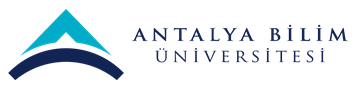 AKTS DERS TANITIM FORMUAKTS DERS TANITIM FORMUAKTS DERS TANITIM FORMUAKTS DERS TANITIM FORMUAKTS DERS TANITIM FORMUAKTS DERS TANITIM FORMUAKTS DERS TANITIM FORMUAKTS DERS TANITIM FORMUAKTS DERS TANITIM FORMUAKTS DERS TANITIM FORMUAKTS DERS TANITIM FORMUAKTS DERS TANITIM FORMUAKTS DERS TANITIM FORMUAKTS DERS TANITIM FORMUAKTS DERS TANITIM FORMUAKTS DERS TANITIM FORMUAKTS DERS TANITIM FORMUAKTS DERS TANITIM FORMUAKTS DERS TANITIM FORMUAKTS DERS TANITIM FORMUAKTS DERS TANITIM FORMUAKTS DERS TANITIM FORMUAKTS DERS TANITIM FORMUI. BÖLÜM (Senato Onayı)I. BÖLÜM (Senato Onayı)I. BÖLÜM (Senato Onayı)I. BÖLÜM (Senato Onayı)I. BÖLÜM (Senato Onayı)I. BÖLÜM (Senato Onayı)I. BÖLÜM (Senato Onayı)I. BÖLÜM (Senato Onayı)I. BÖLÜM (Senato Onayı)I. BÖLÜM (Senato Onayı)I. BÖLÜM (Senato Onayı)I. BÖLÜM (Senato Onayı)I. BÖLÜM (Senato Onayı)I. BÖLÜM (Senato Onayı)I. BÖLÜM (Senato Onayı)I. BÖLÜM (Senato Onayı)I. BÖLÜM (Senato Onayı)I. BÖLÜM (Senato Onayı)I. BÖLÜM (Senato Onayı)I. BÖLÜM (Senato Onayı)I. BÖLÜM (Senato Onayı)I. BÖLÜM (Senato Onayı)I. BÖLÜM (Senato Onayı)I. BÖLÜM (Senato Onayı)I. BÖLÜM (Senato Onayı)I. BÖLÜM (Senato Onayı)I. BÖLÜM (Senato Onayı)I. BÖLÜM (Senato Onayı)I. BÖLÜM (Senato Onayı)Dersi Açan Fakülte /YOİktisadi ve İdari Bilimler Fakültesiİktisadi ve İdari Bilimler Fakültesiİktisadi ve İdari Bilimler Fakültesiİktisadi ve İdari Bilimler Fakültesiİktisadi ve İdari Bilimler Fakültesiİktisadi ve İdari Bilimler Fakültesiİktisadi ve İdari Bilimler Fakültesiİktisadi ve İdari Bilimler Fakültesiİktisadi ve İdari Bilimler Fakültesiİktisadi ve İdari Bilimler Fakültesiİktisadi ve İdari Bilimler Fakültesiİktisadi ve İdari Bilimler Fakültesiİktisadi ve İdari Bilimler Fakültesiİktisadi ve İdari Bilimler Fakültesiİktisadi ve İdari Bilimler Fakültesiİktisadi ve İdari Bilimler Fakültesiİktisadi ve İdari Bilimler Fakültesiİktisadi ve İdari Bilimler Fakültesiİktisadi ve İdari Bilimler Fakültesiİktisadi ve İdari Bilimler Fakültesiİktisadi ve İdari Bilimler Fakültesiİktisadi ve İdari Bilimler Fakültesiİktisadi ve İdari Bilimler Fakültesiİktisadi ve İdari Bilimler Fakültesiİktisadi ve İdari Bilimler Fakültesiİktisadi ve İdari Bilimler Fakültesiİktisadi ve İdari Bilimler Fakültesiİktisadi ve İdari Bilimler FakültesiDersi Açan BölümİşletmeİşletmeİşletmeİşletmeİşletmeİşletmeİşletmeİşletmeİşletmeİşletmeİşletmeİşletmeİşletmeİşletmeİşletmeİşletmeİşletmeİşletmeİşletmeİşletmeİşletmeİşletmeİşletmeİşletmeİşletmeİşletmeİşletmeİşletmeDersi Alan Program (lar)Lisans ÖğrencileriLisans ÖğrencileriLisans ÖğrencileriLisans ÖğrencileriLisans ÖğrencileriLisans ÖğrencileriLisans ÖğrencileriLisans ÖğrencileriLisans ÖğrencileriLisans ÖğrencileriLisans ÖğrencileriLisans ÖğrencileriLisans ÖğrencileriLisans ÖğrencileriSeçmeliSeçmeliSeçmeliSeçmeliSeçmeliSeçmeliSeçmeliSeçmeliSeçmeliSeçmeliSeçmeliSeçmeliSeçmeliSeçmeliDersi Alan Program (lar)Dersi Alan Program (lar)Ders Kodu BUSI 442BUSI 442BUSI 442BUSI 442BUSI 442BUSI 442BUSI 442BUSI 442BUSI 442BUSI 442BUSI 442BUSI 442BUSI 442BUSI 442BUSI 442BUSI 442BUSI 442BUSI 442BUSI 442BUSI 442BUSI 442BUSI 442BUSI 442BUSI 442BUSI 442BUSI 442BUSI 442BUSI 442Ders AdıKalite YönetimiKalite YönetimiKalite YönetimiKalite YönetimiKalite YönetimiKalite YönetimiKalite YönetimiKalite YönetimiKalite YönetimiKalite YönetimiKalite YönetimiKalite YönetimiKalite YönetimiKalite YönetimiKalite YönetimiKalite YönetimiKalite YönetimiKalite YönetimiKalite YönetimiKalite YönetimiKalite YönetimiKalite YönetimiKalite YönetimiKalite YönetimiKalite YönetimiKalite YönetimiKalite YönetimiKalite YönetimiÖğretim dili İngilizceİngilizceİngilizceİngilizceİngilizceİngilizceİngilizceİngilizceİngilizceİngilizceİngilizceİngilizceİngilizceİngilizceİngilizceİngilizceİngilizceİngilizceİngilizceİngilizceİngilizceİngilizceİngilizceİngilizceİngilizceİngilizceİngilizceİngilizceDers TürüTeorik Ders; Yüz-yüzeTeorik Ders; Yüz-yüzeTeorik Ders; Yüz-yüzeTeorik Ders; Yüz-yüzeTeorik Ders; Yüz-yüzeTeorik Ders; Yüz-yüzeTeorik Ders; Yüz-yüzeTeorik Ders; Yüz-yüzeTeorik Ders; Yüz-yüzeTeorik Ders; Yüz-yüzeTeorik Ders; Yüz-yüzeTeorik Ders; Yüz-yüzeTeorik Ders; Yüz-yüzeTeorik Ders; Yüz-yüzeTeorik Ders; Yüz-yüzeTeorik Ders; Yüz-yüzeTeorik Ders; Yüz-yüzeTeorik Ders; Yüz-yüzeTeorik Ders; Yüz-yüzeTeorik Ders; Yüz-yüzeTeorik Ders; Yüz-yüzeTeorik Ders; Yüz-yüzeTeorik Ders; Yüz-yüzeTeorik Ders; Yüz-yüzeTeorik Ders; Yüz-yüzeTeorik Ders; Yüz-yüzeTeorik Ders; Yüz-yüzeTeorik Ders; Yüz-yüzeDers SeviyesiLisans DüzeyiLisans DüzeyiLisans DüzeyiLisans DüzeyiLisans DüzeyiLisans DüzeyiLisans DüzeyiLisans DüzeyiLisans DüzeyiLisans DüzeyiLisans DüzeyiLisans DüzeyiLisans DüzeyiLisans DüzeyiLisans DüzeyiLisans DüzeyiLisans DüzeyiLisans DüzeyiLisans DüzeyiLisans DüzeyiLisans DüzeyiLisans DüzeyiLisans DüzeyiLisans DüzeyiLisans DüzeyiLisans DüzeyiLisans DüzeyiLisans DüzeyiHaftalık Ders SaatiDers: 3Ders: 3Ders: 3Ders: 3Ders: 3Ders: 3Lab: Lab: Lab: Lab: Uygulama:Uygulama:Pratik: Pratik: Pratik: Pratik: Pratik: Stüdyo: Stüdyo: Stüdyo: Stüdyo: Stüdyo: Diğer: Diğer: Diğer: Diğer: Diğer: Diğer: AKTS Kredisi6666666666666666666666666666Notlandırma TürüHarf NotuHarf NotuHarf NotuHarf NotuHarf NotuHarf NotuHarf NotuHarf NotuHarf NotuHarf NotuHarf NotuHarf NotuHarf NotuHarf NotuHarf NotuHarf NotuHarf NotuHarf NotuHarf NotuHarf NotuHarf NotuHarf NotuHarf NotuHarf NotuHarf NotuHarf NotuHarf NotuHarf NotuÖn koşul/larYokYokYokYokYokYokYokYokYokYokYokYokYokYokYokYokYokYokYokYokYokYokYokYokYokYokYokYokYan koşul/larYokYokYokYokYokYokYokYokYokYokYokYokYokYokYokYokYokYokYokYokYokYokYokYokYokYokYokYokKayıt KısıtlamasıDersin Amacı Bu dersin amacı, öğrencilere toplam kalite yönetimi ile ilgili ilke, kavram, süreç, araç ve faaliyetleri öğretmektir.Bu dersin amacı, öğrencilere toplam kalite yönetimi ile ilgili ilke, kavram, süreç, araç ve faaliyetleri öğretmektir.Bu dersin amacı, öğrencilere toplam kalite yönetimi ile ilgili ilke, kavram, süreç, araç ve faaliyetleri öğretmektir.Bu dersin amacı, öğrencilere toplam kalite yönetimi ile ilgili ilke, kavram, süreç, araç ve faaliyetleri öğretmektir.Bu dersin amacı, öğrencilere toplam kalite yönetimi ile ilgili ilke, kavram, süreç, araç ve faaliyetleri öğretmektir.Bu dersin amacı, öğrencilere toplam kalite yönetimi ile ilgili ilke, kavram, süreç, araç ve faaliyetleri öğretmektir.Bu dersin amacı, öğrencilere toplam kalite yönetimi ile ilgili ilke, kavram, süreç, araç ve faaliyetleri öğretmektir.Bu dersin amacı, öğrencilere toplam kalite yönetimi ile ilgili ilke, kavram, süreç, araç ve faaliyetleri öğretmektir.Bu dersin amacı, öğrencilere toplam kalite yönetimi ile ilgili ilke, kavram, süreç, araç ve faaliyetleri öğretmektir.Bu dersin amacı, öğrencilere toplam kalite yönetimi ile ilgili ilke, kavram, süreç, araç ve faaliyetleri öğretmektir.Bu dersin amacı, öğrencilere toplam kalite yönetimi ile ilgili ilke, kavram, süreç, araç ve faaliyetleri öğretmektir.Bu dersin amacı, öğrencilere toplam kalite yönetimi ile ilgili ilke, kavram, süreç, araç ve faaliyetleri öğretmektir.Bu dersin amacı, öğrencilere toplam kalite yönetimi ile ilgili ilke, kavram, süreç, araç ve faaliyetleri öğretmektir.Bu dersin amacı, öğrencilere toplam kalite yönetimi ile ilgili ilke, kavram, süreç, araç ve faaliyetleri öğretmektir.Bu dersin amacı, öğrencilere toplam kalite yönetimi ile ilgili ilke, kavram, süreç, araç ve faaliyetleri öğretmektir.Bu dersin amacı, öğrencilere toplam kalite yönetimi ile ilgili ilke, kavram, süreç, araç ve faaliyetleri öğretmektir.Bu dersin amacı, öğrencilere toplam kalite yönetimi ile ilgili ilke, kavram, süreç, araç ve faaliyetleri öğretmektir.Bu dersin amacı, öğrencilere toplam kalite yönetimi ile ilgili ilke, kavram, süreç, araç ve faaliyetleri öğretmektir.Bu dersin amacı, öğrencilere toplam kalite yönetimi ile ilgili ilke, kavram, süreç, araç ve faaliyetleri öğretmektir.Bu dersin amacı, öğrencilere toplam kalite yönetimi ile ilgili ilke, kavram, süreç, araç ve faaliyetleri öğretmektir.Bu dersin amacı, öğrencilere toplam kalite yönetimi ile ilgili ilke, kavram, süreç, araç ve faaliyetleri öğretmektir.Bu dersin amacı, öğrencilere toplam kalite yönetimi ile ilgili ilke, kavram, süreç, araç ve faaliyetleri öğretmektir.Bu dersin amacı, öğrencilere toplam kalite yönetimi ile ilgili ilke, kavram, süreç, araç ve faaliyetleri öğretmektir.Bu dersin amacı, öğrencilere toplam kalite yönetimi ile ilgili ilke, kavram, süreç, araç ve faaliyetleri öğretmektir.Bu dersin amacı, öğrencilere toplam kalite yönetimi ile ilgili ilke, kavram, süreç, araç ve faaliyetleri öğretmektir.Bu dersin amacı, öğrencilere toplam kalite yönetimi ile ilgili ilke, kavram, süreç, araç ve faaliyetleri öğretmektir.Bu dersin amacı, öğrencilere toplam kalite yönetimi ile ilgili ilke, kavram, süreç, araç ve faaliyetleri öğretmektir.Bu dersin amacı, öğrencilere toplam kalite yönetimi ile ilgili ilke, kavram, süreç, araç ve faaliyetleri öğretmektir.Ders İçeriği Bu ders, öğrencilere toplam kalite yönetimi ile ilgili ilke, kavram, süreç, araç ve aktiviteleri aktaracaktır. Bu derste, öğrencilere kalite sistemlerinin nasıl düzenleneceği, koordine edileceği ve yönetileceği anlatılmaktadır. Kalite planlaması, kaliteyi güvence altına alma, süreç kalitesi araçları, kalite geliştirme, ürün kalitesi araçları, kalite denetimleri, kalite problemleri çözümü, kalite yönetim sistemleri, altı sigma yaklaşımı, kalite yönetim sistemlerini belgeleme ve kıyaslama konuları kapsanmaktadır. Dersin sonunda öğrenciler, kaliteyi sistematik süreçlerin sonucu olarak görebileceklerdir. "Kalite planlanır; denetlenmez”. Kalite paradigması, Deming, Juran, Feigenbaum, Crosby, Ishikawa ve Imai gibi kalite gurularının düşünceleri ele alınarak incelenecektir.Bu ders, öğrencilere toplam kalite yönetimi ile ilgili ilke, kavram, süreç, araç ve aktiviteleri aktaracaktır. Bu derste, öğrencilere kalite sistemlerinin nasıl düzenleneceği, koordine edileceği ve yönetileceği anlatılmaktadır. Kalite planlaması, kaliteyi güvence altına alma, süreç kalitesi araçları, kalite geliştirme, ürün kalitesi araçları, kalite denetimleri, kalite problemleri çözümü, kalite yönetim sistemleri, altı sigma yaklaşımı, kalite yönetim sistemlerini belgeleme ve kıyaslama konuları kapsanmaktadır. Dersin sonunda öğrenciler, kaliteyi sistematik süreçlerin sonucu olarak görebileceklerdir. "Kalite planlanır; denetlenmez”. Kalite paradigması, Deming, Juran, Feigenbaum, Crosby, Ishikawa ve Imai gibi kalite gurularının düşünceleri ele alınarak incelenecektir.Bu ders, öğrencilere toplam kalite yönetimi ile ilgili ilke, kavram, süreç, araç ve aktiviteleri aktaracaktır. Bu derste, öğrencilere kalite sistemlerinin nasıl düzenleneceği, koordine edileceği ve yönetileceği anlatılmaktadır. Kalite planlaması, kaliteyi güvence altına alma, süreç kalitesi araçları, kalite geliştirme, ürün kalitesi araçları, kalite denetimleri, kalite problemleri çözümü, kalite yönetim sistemleri, altı sigma yaklaşımı, kalite yönetim sistemlerini belgeleme ve kıyaslama konuları kapsanmaktadır. Dersin sonunda öğrenciler, kaliteyi sistematik süreçlerin sonucu olarak görebileceklerdir. "Kalite planlanır; denetlenmez”. Kalite paradigması, Deming, Juran, Feigenbaum, Crosby, Ishikawa ve Imai gibi kalite gurularının düşünceleri ele alınarak incelenecektir.Bu ders, öğrencilere toplam kalite yönetimi ile ilgili ilke, kavram, süreç, araç ve aktiviteleri aktaracaktır. Bu derste, öğrencilere kalite sistemlerinin nasıl düzenleneceği, koordine edileceği ve yönetileceği anlatılmaktadır. Kalite planlaması, kaliteyi güvence altına alma, süreç kalitesi araçları, kalite geliştirme, ürün kalitesi araçları, kalite denetimleri, kalite problemleri çözümü, kalite yönetim sistemleri, altı sigma yaklaşımı, kalite yönetim sistemlerini belgeleme ve kıyaslama konuları kapsanmaktadır. Dersin sonunda öğrenciler, kaliteyi sistematik süreçlerin sonucu olarak görebileceklerdir. "Kalite planlanır; denetlenmez”. Kalite paradigması, Deming, Juran, Feigenbaum, Crosby, Ishikawa ve Imai gibi kalite gurularının düşünceleri ele alınarak incelenecektir.Bu ders, öğrencilere toplam kalite yönetimi ile ilgili ilke, kavram, süreç, araç ve aktiviteleri aktaracaktır. Bu derste, öğrencilere kalite sistemlerinin nasıl düzenleneceği, koordine edileceği ve yönetileceği anlatılmaktadır. Kalite planlaması, kaliteyi güvence altına alma, süreç kalitesi araçları, kalite geliştirme, ürün kalitesi araçları, kalite denetimleri, kalite problemleri çözümü, kalite yönetim sistemleri, altı sigma yaklaşımı, kalite yönetim sistemlerini belgeleme ve kıyaslama konuları kapsanmaktadır. Dersin sonunda öğrenciler, kaliteyi sistematik süreçlerin sonucu olarak görebileceklerdir. "Kalite planlanır; denetlenmez”. Kalite paradigması, Deming, Juran, Feigenbaum, Crosby, Ishikawa ve Imai gibi kalite gurularının düşünceleri ele alınarak incelenecektir.Bu ders, öğrencilere toplam kalite yönetimi ile ilgili ilke, kavram, süreç, araç ve aktiviteleri aktaracaktır. Bu derste, öğrencilere kalite sistemlerinin nasıl düzenleneceği, koordine edileceği ve yönetileceği anlatılmaktadır. Kalite planlaması, kaliteyi güvence altına alma, süreç kalitesi araçları, kalite geliştirme, ürün kalitesi araçları, kalite denetimleri, kalite problemleri çözümü, kalite yönetim sistemleri, altı sigma yaklaşımı, kalite yönetim sistemlerini belgeleme ve kıyaslama konuları kapsanmaktadır. Dersin sonunda öğrenciler, kaliteyi sistematik süreçlerin sonucu olarak görebileceklerdir. "Kalite planlanır; denetlenmez”. Kalite paradigması, Deming, Juran, Feigenbaum, Crosby, Ishikawa ve Imai gibi kalite gurularının düşünceleri ele alınarak incelenecektir.Bu ders, öğrencilere toplam kalite yönetimi ile ilgili ilke, kavram, süreç, araç ve aktiviteleri aktaracaktır. Bu derste, öğrencilere kalite sistemlerinin nasıl düzenleneceği, koordine edileceği ve yönetileceği anlatılmaktadır. Kalite planlaması, kaliteyi güvence altına alma, süreç kalitesi araçları, kalite geliştirme, ürün kalitesi araçları, kalite denetimleri, kalite problemleri çözümü, kalite yönetim sistemleri, altı sigma yaklaşımı, kalite yönetim sistemlerini belgeleme ve kıyaslama konuları kapsanmaktadır. Dersin sonunda öğrenciler, kaliteyi sistematik süreçlerin sonucu olarak görebileceklerdir. "Kalite planlanır; denetlenmez”. Kalite paradigması, Deming, Juran, Feigenbaum, Crosby, Ishikawa ve Imai gibi kalite gurularının düşünceleri ele alınarak incelenecektir.Bu ders, öğrencilere toplam kalite yönetimi ile ilgili ilke, kavram, süreç, araç ve aktiviteleri aktaracaktır. Bu derste, öğrencilere kalite sistemlerinin nasıl düzenleneceği, koordine edileceği ve yönetileceği anlatılmaktadır. Kalite planlaması, kaliteyi güvence altına alma, süreç kalitesi araçları, kalite geliştirme, ürün kalitesi araçları, kalite denetimleri, kalite problemleri çözümü, kalite yönetim sistemleri, altı sigma yaklaşımı, kalite yönetim sistemlerini belgeleme ve kıyaslama konuları kapsanmaktadır. Dersin sonunda öğrenciler, kaliteyi sistematik süreçlerin sonucu olarak görebileceklerdir. "Kalite planlanır; denetlenmez”. Kalite paradigması, Deming, Juran, Feigenbaum, Crosby, Ishikawa ve Imai gibi kalite gurularının düşünceleri ele alınarak incelenecektir.Bu ders, öğrencilere toplam kalite yönetimi ile ilgili ilke, kavram, süreç, araç ve aktiviteleri aktaracaktır. Bu derste, öğrencilere kalite sistemlerinin nasıl düzenleneceği, koordine edileceği ve yönetileceği anlatılmaktadır. Kalite planlaması, kaliteyi güvence altına alma, süreç kalitesi araçları, kalite geliştirme, ürün kalitesi araçları, kalite denetimleri, kalite problemleri çözümü, kalite yönetim sistemleri, altı sigma yaklaşımı, kalite yönetim sistemlerini belgeleme ve kıyaslama konuları kapsanmaktadır. Dersin sonunda öğrenciler, kaliteyi sistematik süreçlerin sonucu olarak görebileceklerdir. "Kalite planlanır; denetlenmez”. Kalite paradigması, Deming, Juran, Feigenbaum, Crosby, Ishikawa ve Imai gibi kalite gurularının düşünceleri ele alınarak incelenecektir.Bu ders, öğrencilere toplam kalite yönetimi ile ilgili ilke, kavram, süreç, araç ve aktiviteleri aktaracaktır. Bu derste, öğrencilere kalite sistemlerinin nasıl düzenleneceği, koordine edileceği ve yönetileceği anlatılmaktadır. Kalite planlaması, kaliteyi güvence altına alma, süreç kalitesi araçları, kalite geliştirme, ürün kalitesi araçları, kalite denetimleri, kalite problemleri çözümü, kalite yönetim sistemleri, altı sigma yaklaşımı, kalite yönetim sistemlerini belgeleme ve kıyaslama konuları kapsanmaktadır. Dersin sonunda öğrenciler, kaliteyi sistematik süreçlerin sonucu olarak görebileceklerdir. "Kalite planlanır; denetlenmez”. Kalite paradigması, Deming, Juran, Feigenbaum, Crosby, Ishikawa ve Imai gibi kalite gurularının düşünceleri ele alınarak incelenecektir.Bu ders, öğrencilere toplam kalite yönetimi ile ilgili ilke, kavram, süreç, araç ve aktiviteleri aktaracaktır. Bu derste, öğrencilere kalite sistemlerinin nasıl düzenleneceği, koordine edileceği ve yönetileceği anlatılmaktadır. Kalite planlaması, kaliteyi güvence altına alma, süreç kalitesi araçları, kalite geliştirme, ürün kalitesi araçları, kalite denetimleri, kalite problemleri çözümü, kalite yönetim sistemleri, altı sigma yaklaşımı, kalite yönetim sistemlerini belgeleme ve kıyaslama konuları kapsanmaktadır. Dersin sonunda öğrenciler, kaliteyi sistematik süreçlerin sonucu olarak görebileceklerdir. "Kalite planlanır; denetlenmez”. Kalite paradigması, Deming, Juran, Feigenbaum, Crosby, Ishikawa ve Imai gibi kalite gurularının düşünceleri ele alınarak incelenecektir.Bu ders, öğrencilere toplam kalite yönetimi ile ilgili ilke, kavram, süreç, araç ve aktiviteleri aktaracaktır. Bu derste, öğrencilere kalite sistemlerinin nasıl düzenleneceği, koordine edileceği ve yönetileceği anlatılmaktadır. Kalite planlaması, kaliteyi güvence altına alma, süreç kalitesi araçları, kalite geliştirme, ürün kalitesi araçları, kalite denetimleri, kalite problemleri çözümü, kalite yönetim sistemleri, altı sigma yaklaşımı, kalite yönetim sistemlerini belgeleme ve kıyaslama konuları kapsanmaktadır. Dersin sonunda öğrenciler, kaliteyi sistematik süreçlerin sonucu olarak görebileceklerdir. "Kalite planlanır; denetlenmez”. Kalite paradigması, Deming, Juran, Feigenbaum, Crosby, Ishikawa ve Imai gibi kalite gurularının düşünceleri ele alınarak incelenecektir.Bu ders, öğrencilere toplam kalite yönetimi ile ilgili ilke, kavram, süreç, araç ve aktiviteleri aktaracaktır. Bu derste, öğrencilere kalite sistemlerinin nasıl düzenleneceği, koordine edileceği ve yönetileceği anlatılmaktadır. Kalite planlaması, kaliteyi güvence altına alma, süreç kalitesi araçları, kalite geliştirme, ürün kalitesi araçları, kalite denetimleri, kalite problemleri çözümü, kalite yönetim sistemleri, altı sigma yaklaşımı, kalite yönetim sistemlerini belgeleme ve kıyaslama konuları kapsanmaktadır. Dersin sonunda öğrenciler, kaliteyi sistematik süreçlerin sonucu olarak görebileceklerdir. "Kalite planlanır; denetlenmez”. Kalite paradigması, Deming, Juran, Feigenbaum, Crosby, Ishikawa ve Imai gibi kalite gurularının düşünceleri ele alınarak incelenecektir.Bu ders, öğrencilere toplam kalite yönetimi ile ilgili ilke, kavram, süreç, araç ve aktiviteleri aktaracaktır. Bu derste, öğrencilere kalite sistemlerinin nasıl düzenleneceği, koordine edileceği ve yönetileceği anlatılmaktadır. Kalite planlaması, kaliteyi güvence altına alma, süreç kalitesi araçları, kalite geliştirme, ürün kalitesi araçları, kalite denetimleri, kalite problemleri çözümü, kalite yönetim sistemleri, altı sigma yaklaşımı, kalite yönetim sistemlerini belgeleme ve kıyaslama konuları kapsanmaktadır. Dersin sonunda öğrenciler, kaliteyi sistematik süreçlerin sonucu olarak görebileceklerdir. "Kalite planlanır; denetlenmez”. Kalite paradigması, Deming, Juran, Feigenbaum, Crosby, Ishikawa ve Imai gibi kalite gurularının düşünceleri ele alınarak incelenecektir.Bu ders, öğrencilere toplam kalite yönetimi ile ilgili ilke, kavram, süreç, araç ve aktiviteleri aktaracaktır. Bu derste, öğrencilere kalite sistemlerinin nasıl düzenleneceği, koordine edileceği ve yönetileceği anlatılmaktadır. Kalite planlaması, kaliteyi güvence altına alma, süreç kalitesi araçları, kalite geliştirme, ürün kalitesi araçları, kalite denetimleri, kalite problemleri çözümü, kalite yönetim sistemleri, altı sigma yaklaşımı, kalite yönetim sistemlerini belgeleme ve kıyaslama konuları kapsanmaktadır. Dersin sonunda öğrenciler, kaliteyi sistematik süreçlerin sonucu olarak görebileceklerdir. "Kalite planlanır; denetlenmez”. Kalite paradigması, Deming, Juran, Feigenbaum, Crosby, Ishikawa ve Imai gibi kalite gurularının düşünceleri ele alınarak incelenecektir.Bu ders, öğrencilere toplam kalite yönetimi ile ilgili ilke, kavram, süreç, araç ve aktiviteleri aktaracaktır. Bu derste, öğrencilere kalite sistemlerinin nasıl düzenleneceği, koordine edileceği ve yönetileceği anlatılmaktadır. Kalite planlaması, kaliteyi güvence altına alma, süreç kalitesi araçları, kalite geliştirme, ürün kalitesi araçları, kalite denetimleri, kalite problemleri çözümü, kalite yönetim sistemleri, altı sigma yaklaşımı, kalite yönetim sistemlerini belgeleme ve kıyaslama konuları kapsanmaktadır. Dersin sonunda öğrenciler, kaliteyi sistematik süreçlerin sonucu olarak görebileceklerdir. "Kalite planlanır; denetlenmez”. Kalite paradigması, Deming, Juran, Feigenbaum, Crosby, Ishikawa ve Imai gibi kalite gurularının düşünceleri ele alınarak incelenecektir.Bu ders, öğrencilere toplam kalite yönetimi ile ilgili ilke, kavram, süreç, araç ve aktiviteleri aktaracaktır. Bu derste, öğrencilere kalite sistemlerinin nasıl düzenleneceği, koordine edileceği ve yönetileceği anlatılmaktadır. Kalite planlaması, kaliteyi güvence altına alma, süreç kalitesi araçları, kalite geliştirme, ürün kalitesi araçları, kalite denetimleri, kalite problemleri çözümü, kalite yönetim sistemleri, altı sigma yaklaşımı, kalite yönetim sistemlerini belgeleme ve kıyaslama konuları kapsanmaktadır. Dersin sonunda öğrenciler, kaliteyi sistematik süreçlerin sonucu olarak görebileceklerdir. "Kalite planlanır; denetlenmez”. Kalite paradigması, Deming, Juran, Feigenbaum, Crosby, Ishikawa ve Imai gibi kalite gurularının düşünceleri ele alınarak incelenecektir.Bu ders, öğrencilere toplam kalite yönetimi ile ilgili ilke, kavram, süreç, araç ve aktiviteleri aktaracaktır. Bu derste, öğrencilere kalite sistemlerinin nasıl düzenleneceği, koordine edileceği ve yönetileceği anlatılmaktadır. Kalite planlaması, kaliteyi güvence altına alma, süreç kalitesi araçları, kalite geliştirme, ürün kalitesi araçları, kalite denetimleri, kalite problemleri çözümü, kalite yönetim sistemleri, altı sigma yaklaşımı, kalite yönetim sistemlerini belgeleme ve kıyaslama konuları kapsanmaktadır. Dersin sonunda öğrenciler, kaliteyi sistematik süreçlerin sonucu olarak görebileceklerdir. "Kalite planlanır; denetlenmez”. Kalite paradigması, Deming, Juran, Feigenbaum, Crosby, Ishikawa ve Imai gibi kalite gurularının düşünceleri ele alınarak incelenecektir.Bu ders, öğrencilere toplam kalite yönetimi ile ilgili ilke, kavram, süreç, araç ve aktiviteleri aktaracaktır. Bu derste, öğrencilere kalite sistemlerinin nasıl düzenleneceği, koordine edileceği ve yönetileceği anlatılmaktadır. Kalite planlaması, kaliteyi güvence altına alma, süreç kalitesi araçları, kalite geliştirme, ürün kalitesi araçları, kalite denetimleri, kalite problemleri çözümü, kalite yönetim sistemleri, altı sigma yaklaşımı, kalite yönetim sistemlerini belgeleme ve kıyaslama konuları kapsanmaktadır. Dersin sonunda öğrenciler, kaliteyi sistematik süreçlerin sonucu olarak görebileceklerdir. "Kalite planlanır; denetlenmez”. Kalite paradigması, Deming, Juran, Feigenbaum, Crosby, Ishikawa ve Imai gibi kalite gurularının düşünceleri ele alınarak incelenecektir.Bu ders, öğrencilere toplam kalite yönetimi ile ilgili ilke, kavram, süreç, araç ve aktiviteleri aktaracaktır. Bu derste, öğrencilere kalite sistemlerinin nasıl düzenleneceği, koordine edileceği ve yönetileceği anlatılmaktadır. Kalite planlaması, kaliteyi güvence altına alma, süreç kalitesi araçları, kalite geliştirme, ürün kalitesi araçları, kalite denetimleri, kalite problemleri çözümü, kalite yönetim sistemleri, altı sigma yaklaşımı, kalite yönetim sistemlerini belgeleme ve kıyaslama konuları kapsanmaktadır. Dersin sonunda öğrenciler, kaliteyi sistematik süreçlerin sonucu olarak görebileceklerdir. "Kalite planlanır; denetlenmez”. Kalite paradigması, Deming, Juran, Feigenbaum, Crosby, Ishikawa ve Imai gibi kalite gurularının düşünceleri ele alınarak incelenecektir.Bu ders, öğrencilere toplam kalite yönetimi ile ilgili ilke, kavram, süreç, araç ve aktiviteleri aktaracaktır. Bu derste, öğrencilere kalite sistemlerinin nasıl düzenleneceği, koordine edileceği ve yönetileceği anlatılmaktadır. Kalite planlaması, kaliteyi güvence altına alma, süreç kalitesi araçları, kalite geliştirme, ürün kalitesi araçları, kalite denetimleri, kalite problemleri çözümü, kalite yönetim sistemleri, altı sigma yaklaşımı, kalite yönetim sistemlerini belgeleme ve kıyaslama konuları kapsanmaktadır. Dersin sonunda öğrenciler, kaliteyi sistematik süreçlerin sonucu olarak görebileceklerdir. "Kalite planlanır; denetlenmez”. Kalite paradigması, Deming, Juran, Feigenbaum, Crosby, Ishikawa ve Imai gibi kalite gurularının düşünceleri ele alınarak incelenecektir.Bu ders, öğrencilere toplam kalite yönetimi ile ilgili ilke, kavram, süreç, araç ve aktiviteleri aktaracaktır. Bu derste, öğrencilere kalite sistemlerinin nasıl düzenleneceği, koordine edileceği ve yönetileceği anlatılmaktadır. Kalite planlaması, kaliteyi güvence altına alma, süreç kalitesi araçları, kalite geliştirme, ürün kalitesi araçları, kalite denetimleri, kalite problemleri çözümü, kalite yönetim sistemleri, altı sigma yaklaşımı, kalite yönetim sistemlerini belgeleme ve kıyaslama konuları kapsanmaktadır. Dersin sonunda öğrenciler, kaliteyi sistematik süreçlerin sonucu olarak görebileceklerdir. "Kalite planlanır; denetlenmez”. Kalite paradigması, Deming, Juran, Feigenbaum, Crosby, Ishikawa ve Imai gibi kalite gurularının düşünceleri ele alınarak incelenecektir.Bu ders, öğrencilere toplam kalite yönetimi ile ilgili ilke, kavram, süreç, araç ve aktiviteleri aktaracaktır. Bu derste, öğrencilere kalite sistemlerinin nasıl düzenleneceği, koordine edileceği ve yönetileceği anlatılmaktadır. Kalite planlaması, kaliteyi güvence altına alma, süreç kalitesi araçları, kalite geliştirme, ürün kalitesi araçları, kalite denetimleri, kalite problemleri çözümü, kalite yönetim sistemleri, altı sigma yaklaşımı, kalite yönetim sistemlerini belgeleme ve kıyaslama konuları kapsanmaktadır. Dersin sonunda öğrenciler, kaliteyi sistematik süreçlerin sonucu olarak görebileceklerdir. "Kalite planlanır; denetlenmez”. Kalite paradigması, Deming, Juran, Feigenbaum, Crosby, Ishikawa ve Imai gibi kalite gurularının düşünceleri ele alınarak incelenecektir.Bu ders, öğrencilere toplam kalite yönetimi ile ilgili ilke, kavram, süreç, araç ve aktiviteleri aktaracaktır. Bu derste, öğrencilere kalite sistemlerinin nasıl düzenleneceği, koordine edileceği ve yönetileceği anlatılmaktadır. Kalite planlaması, kaliteyi güvence altına alma, süreç kalitesi araçları, kalite geliştirme, ürün kalitesi araçları, kalite denetimleri, kalite problemleri çözümü, kalite yönetim sistemleri, altı sigma yaklaşımı, kalite yönetim sistemlerini belgeleme ve kıyaslama konuları kapsanmaktadır. Dersin sonunda öğrenciler, kaliteyi sistematik süreçlerin sonucu olarak görebileceklerdir. "Kalite planlanır; denetlenmez”. Kalite paradigması, Deming, Juran, Feigenbaum, Crosby, Ishikawa ve Imai gibi kalite gurularının düşünceleri ele alınarak incelenecektir.Bu ders, öğrencilere toplam kalite yönetimi ile ilgili ilke, kavram, süreç, araç ve aktiviteleri aktaracaktır. Bu derste, öğrencilere kalite sistemlerinin nasıl düzenleneceği, koordine edileceği ve yönetileceği anlatılmaktadır. Kalite planlaması, kaliteyi güvence altına alma, süreç kalitesi araçları, kalite geliştirme, ürün kalitesi araçları, kalite denetimleri, kalite problemleri çözümü, kalite yönetim sistemleri, altı sigma yaklaşımı, kalite yönetim sistemlerini belgeleme ve kıyaslama konuları kapsanmaktadır. Dersin sonunda öğrenciler, kaliteyi sistematik süreçlerin sonucu olarak görebileceklerdir. "Kalite planlanır; denetlenmez”. Kalite paradigması, Deming, Juran, Feigenbaum, Crosby, Ishikawa ve Imai gibi kalite gurularının düşünceleri ele alınarak incelenecektir.Bu ders, öğrencilere toplam kalite yönetimi ile ilgili ilke, kavram, süreç, araç ve aktiviteleri aktaracaktır. Bu derste, öğrencilere kalite sistemlerinin nasıl düzenleneceği, koordine edileceği ve yönetileceği anlatılmaktadır. Kalite planlaması, kaliteyi güvence altına alma, süreç kalitesi araçları, kalite geliştirme, ürün kalitesi araçları, kalite denetimleri, kalite problemleri çözümü, kalite yönetim sistemleri, altı sigma yaklaşımı, kalite yönetim sistemlerini belgeleme ve kıyaslama konuları kapsanmaktadır. Dersin sonunda öğrenciler, kaliteyi sistematik süreçlerin sonucu olarak görebileceklerdir. "Kalite planlanır; denetlenmez”. Kalite paradigması, Deming, Juran, Feigenbaum, Crosby, Ishikawa ve Imai gibi kalite gurularının düşünceleri ele alınarak incelenecektir.Bu ders, öğrencilere toplam kalite yönetimi ile ilgili ilke, kavram, süreç, araç ve aktiviteleri aktaracaktır. Bu derste, öğrencilere kalite sistemlerinin nasıl düzenleneceği, koordine edileceği ve yönetileceği anlatılmaktadır. Kalite planlaması, kaliteyi güvence altına alma, süreç kalitesi araçları, kalite geliştirme, ürün kalitesi araçları, kalite denetimleri, kalite problemleri çözümü, kalite yönetim sistemleri, altı sigma yaklaşımı, kalite yönetim sistemlerini belgeleme ve kıyaslama konuları kapsanmaktadır. Dersin sonunda öğrenciler, kaliteyi sistematik süreçlerin sonucu olarak görebileceklerdir. "Kalite planlanır; denetlenmez”. Kalite paradigması, Deming, Juran, Feigenbaum, Crosby, Ishikawa ve Imai gibi kalite gurularının düşünceleri ele alınarak incelenecektir.Bu ders, öğrencilere toplam kalite yönetimi ile ilgili ilke, kavram, süreç, araç ve aktiviteleri aktaracaktır. Bu derste, öğrencilere kalite sistemlerinin nasıl düzenleneceği, koordine edileceği ve yönetileceği anlatılmaktadır. Kalite planlaması, kaliteyi güvence altına alma, süreç kalitesi araçları, kalite geliştirme, ürün kalitesi araçları, kalite denetimleri, kalite problemleri çözümü, kalite yönetim sistemleri, altı sigma yaklaşımı, kalite yönetim sistemlerini belgeleme ve kıyaslama konuları kapsanmaktadır. Dersin sonunda öğrenciler, kaliteyi sistematik süreçlerin sonucu olarak görebileceklerdir. "Kalite planlanır; denetlenmez”. Kalite paradigması, Deming, Juran, Feigenbaum, Crosby, Ishikawa ve Imai gibi kalite gurularının düşünceleri ele alınarak incelenecektir.Öğrenim Çıktıları ÖÇ1ÖÇ1ÖÇ1ÖÇ11. Kalite yönetimi ile ilgili terim ve kelimeleri tanımlama ve açıklanma.
2. Kalite uzmanlarını tanımlama ve TKY'ye olan katkılarını tartışma ve açıklama; Karmaşık çok katmanlı problemleri ve kök problemi tanımlamak için kök neden analizini yapma;
3. Kalite kültürünün neden önemli olduğunu ve kaliteyi yükseltmeye nasıl katkıda bulunduğunu açıklama; Kalite kontrol araçlarını listeleyebilme, tanımlayabilme ve açıklayabilme.
4. Üretim kalitesi ile ilgili sorunları tanımlamak için kalite kontrol çizelgelerini yorumlama.
5. Kaliteye yönelik hedefler belirlemek ve malların ve hizmetlerin kalitesini kontrol etmek için kıyaslamanın ve metriklerin nasıl kullanılabileceğini açıklama.
6. Kaliteyi Altı Sigma yaklaşımı ile tanımlama ve nasıl kullanıldığını açıklama; ve özellikle konaklama turizmi ve eğlence gibi hizmet faaliyetlerinde kalitenin nasıl sağlandığını ve sürdürüldüğünü açıklayabilme.1. Kalite yönetimi ile ilgili terim ve kelimeleri tanımlama ve açıklanma.
2. Kalite uzmanlarını tanımlama ve TKY'ye olan katkılarını tartışma ve açıklama; Karmaşık çok katmanlı problemleri ve kök problemi tanımlamak için kök neden analizini yapma;
3. Kalite kültürünün neden önemli olduğunu ve kaliteyi yükseltmeye nasıl katkıda bulunduğunu açıklama; Kalite kontrol araçlarını listeleyebilme, tanımlayabilme ve açıklayabilme.
4. Üretim kalitesi ile ilgili sorunları tanımlamak için kalite kontrol çizelgelerini yorumlama.
5. Kaliteye yönelik hedefler belirlemek ve malların ve hizmetlerin kalitesini kontrol etmek için kıyaslamanın ve metriklerin nasıl kullanılabileceğini açıklama.
6. Kaliteyi Altı Sigma yaklaşımı ile tanımlama ve nasıl kullanıldığını açıklama; ve özellikle konaklama turizmi ve eğlence gibi hizmet faaliyetlerinde kalitenin nasıl sağlandığını ve sürdürüldüğünü açıklayabilme.1. Kalite yönetimi ile ilgili terim ve kelimeleri tanımlama ve açıklanma.
2. Kalite uzmanlarını tanımlama ve TKY'ye olan katkılarını tartışma ve açıklama; Karmaşık çok katmanlı problemleri ve kök problemi tanımlamak için kök neden analizini yapma;
3. Kalite kültürünün neden önemli olduğunu ve kaliteyi yükseltmeye nasıl katkıda bulunduğunu açıklama; Kalite kontrol araçlarını listeleyebilme, tanımlayabilme ve açıklayabilme.
4. Üretim kalitesi ile ilgili sorunları tanımlamak için kalite kontrol çizelgelerini yorumlama.
5. Kaliteye yönelik hedefler belirlemek ve malların ve hizmetlerin kalitesini kontrol etmek için kıyaslamanın ve metriklerin nasıl kullanılabileceğini açıklama.
6. Kaliteyi Altı Sigma yaklaşımı ile tanımlama ve nasıl kullanıldığını açıklama; ve özellikle konaklama turizmi ve eğlence gibi hizmet faaliyetlerinde kalitenin nasıl sağlandığını ve sürdürüldüğünü açıklayabilme.1. Kalite yönetimi ile ilgili terim ve kelimeleri tanımlama ve açıklanma.
2. Kalite uzmanlarını tanımlama ve TKY'ye olan katkılarını tartışma ve açıklama; Karmaşık çok katmanlı problemleri ve kök problemi tanımlamak için kök neden analizini yapma;
3. Kalite kültürünün neden önemli olduğunu ve kaliteyi yükseltmeye nasıl katkıda bulunduğunu açıklama; Kalite kontrol araçlarını listeleyebilme, tanımlayabilme ve açıklayabilme.
4. Üretim kalitesi ile ilgili sorunları tanımlamak için kalite kontrol çizelgelerini yorumlama.
5. Kaliteye yönelik hedefler belirlemek ve malların ve hizmetlerin kalitesini kontrol etmek için kıyaslamanın ve metriklerin nasıl kullanılabileceğini açıklama.
6. Kaliteyi Altı Sigma yaklaşımı ile tanımlama ve nasıl kullanıldığını açıklama; ve özellikle konaklama turizmi ve eğlence gibi hizmet faaliyetlerinde kalitenin nasıl sağlandığını ve sürdürüldüğünü açıklayabilme.1. Kalite yönetimi ile ilgili terim ve kelimeleri tanımlama ve açıklanma.
2. Kalite uzmanlarını tanımlama ve TKY'ye olan katkılarını tartışma ve açıklama; Karmaşık çok katmanlı problemleri ve kök problemi tanımlamak için kök neden analizini yapma;
3. Kalite kültürünün neden önemli olduğunu ve kaliteyi yükseltmeye nasıl katkıda bulunduğunu açıklama; Kalite kontrol araçlarını listeleyebilme, tanımlayabilme ve açıklayabilme.
4. Üretim kalitesi ile ilgili sorunları tanımlamak için kalite kontrol çizelgelerini yorumlama.
5. Kaliteye yönelik hedefler belirlemek ve malların ve hizmetlerin kalitesini kontrol etmek için kıyaslamanın ve metriklerin nasıl kullanılabileceğini açıklama.
6. Kaliteyi Altı Sigma yaklaşımı ile tanımlama ve nasıl kullanıldığını açıklama; ve özellikle konaklama turizmi ve eğlence gibi hizmet faaliyetlerinde kalitenin nasıl sağlandığını ve sürdürüldüğünü açıklayabilme.1. Kalite yönetimi ile ilgili terim ve kelimeleri tanımlama ve açıklanma.
2. Kalite uzmanlarını tanımlama ve TKY'ye olan katkılarını tartışma ve açıklama; Karmaşık çok katmanlı problemleri ve kök problemi tanımlamak için kök neden analizini yapma;
3. Kalite kültürünün neden önemli olduğunu ve kaliteyi yükseltmeye nasıl katkıda bulunduğunu açıklama; Kalite kontrol araçlarını listeleyebilme, tanımlayabilme ve açıklayabilme.
4. Üretim kalitesi ile ilgili sorunları tanımlamak için kalite kontrol çizelgelerini yorumlama.
5. Kaliteye yönelik hedefler belirlemek ve malların ve hizmetlerin kalitesini kontrol etmek için kıyaslamanın ve metriklerin nasıl kullanılabileceğini açıklama.
6. Kaliteyi Altı Sigma yaklaşımı ile tanımlama ve nasıl kullanıldığını açıklama; ve özellikle konaklama turizmi ve eğlence gibi hizmet faaliyetlerinde kalitenin nasıl sağlandığını ve sürdürüldüğünü açıklayabilme.1. Kalite yönetimi ile ilgili terim ve kelimeleri tanımlama ve açıklanma.
2. Kalite uzmanlarını tanımlama ve TKY'ye olan katkılarını tartışma ve açıklama; Karmaşık çok katmanlı problemleri ve kök problemi tanımlamak için kök neden analizini yapma;
3. Kalite kültürünün neden önemli olduğunu ve kaliteyi yükseltmeye nasıl katkıda bulunduğunu açıklama; Kalite kontrol araçlarını listeleyebilme, tanımlayabilme ve açıklayabilme.
4. Üretim kalitesi ile ilgili sorunları tanımlamak için kalite kontrol çizelgelerini yorumlama.
5. Kaliteye yönelik hedefler belirlemek ve malların ve hizmetlerin kalitesini kontrol etmek için kıyaslamanın ve metriklerin nasıl kullanılabileceğini açıklama.
6. Kaliteyi Altı Sigma yaklaşımı ile tanımlama ve nasıl kullanıldığını açıklama; ve özellikle konaklama turizmi ve eğlence gibi hizmet faaliyetlerinde kalitenin nasıl sağlandığını ve sürdürüldüğünü açıklayabilme.1. Kalite yönetimi ile ilgili terim ve kelimeleri tanımlama ve açıklanma.
2. Kalite uzmanlarını tanımlama ve TKY'ye olan katkılarını tartışma ve açıklama; Karmaşık çok katmanlı problemleri ve kök problemi tanımlamak için kök neden analizini yapma;
3. Kalite kültürünün neden önemli olduğunu ve kaliteyi yükseltmeye nasıl katkıda bulunduğunu açıklama; Kalite kontrol araçlarını listeleyebilme, tanımlayabilme ve açıklayabilme.
4. Üretim kalitesi ile ilgili sorunları tanımlamak için kalite kontrol çizelgelerini yorumlama.
5. Kaliteye yönelik hedefler belirlemek ve malların ve hizmetlerin kalitesini kontrol etmek için kıyaslamanın ve metriklerin nasıl kullanılabileceğini açıklama.
6. Kaliteyi Altı Sigma yaklaşımı ile tanımlama ve nasıl kullanıldığını açıklama; ve özellikle konaklama turizmi ve eğlence gibi hizmet faaliyetlerinde kalitenin nasıl sağlandığını ve sürdürüldüğünü açıklayabilme.1. Kalite yönetimi ile ilgili terim ve kelimeleri tanımlama ve açıklanma.
2. Kalite uzmanlarını tanımlama ve TKY'ye olan katkılarını tartışma ve açıklama; Karmaşık çok katmanlı problemleri ve kök problemi tanımlamak için kök neden analizini yapma;
3. Kalite kültürünün neden önemli olduğunu ve kaliteyi yükseltmeye nasıl katkıda bulunduğunu açıklama; Kalite kontrol araçlarını listeleyebilme, tanımlayabilme ve açıklayabilme.
4. Üretim kalitesi ile ilgili sorunları tanımlamak için kalite kontrol çizelgelerini yorumlama.
5. Kaliteye yönelik hedefler belirlemek ve malların ve hizmetlerin kalitesini kontrol etmek için kıyaslamanın ve metriklerin nasıl kullanılabileceğini açıklama.
6. Kaliteyi Altı Sigma yaklaşımı ile tanımlama ve nasıl kullanıldığını açıklama; ve özellikle konaklama turizmi ve eğlence gibi hizmet faaliyetlerinde kalitenin nasıl sağlandığını ve sürdürüldüğünü açıklayabilme.1. Kalite yönetimi ile ilgili terim ve kelimeleri tanımlama ve açıklanma.
2. Kalite uzmanlarını tanımlama ve TKY'ye olan katkılarını tartışma ve açıklama; Karmaşık çok katmanlı problemleri ve kök problemi tanımlamak için kök neden analizini yapma;
3. Kalite kültürünün neden önemli olduğunu ve kaliteyi yükseltmeye nasıl katkıda bulunduğunu açıklama; Kalite kontrol araçlarını listeleyebilme, tanımlayabilme ve açıklayabilme.
4. Üretim kalitesi ile ilgili sorunları tanımlamak için kalite kontrol çizelgelerini yorumlama.
5. Kaliteye yönelik hedefler belirlemek ve malların ve hizmetlerin kalitesini kontrol etmek için kıyaslamanın ve metriklerin nasıl kullanılabileceğini açıklama.
6. Kaliteyi Altı Sigma yaklaşımı ile tanımlama ve nasıl kullanıldığını açıklama; ve özellikle konaklama turizmi ve eğlence gibi hizmet faaliyetlerinde kalitenin nasıl sağlandığını ve sürdürüldüğünü açıklayabilme.1. Kalite yönetimi ile ilgili terim ve kelimeleri tanımlama ve açıklanma.
2. Kalite uzmanlarını tanımlama ve TKY'ye olan katkılarını tartışma ve açıklama; Karmaşık çok katmanlı problemleri ve kök problemi tanımlamak için kök neden analizini yapma;
3. Kalite kültürünün neden önemli olduğunu ve kaliteyi yükseltmeye nasıl katkıda bulunduğunu açıklama; Kalite kontrol araçlarını listeleyebilme, tanımlayabilme ve açıklayabilme.
4. Üretim kalitesi ile ilgili sorunları tanımlamak için kalite kontrol çizelgelerini yorumlama.
5. Kaliteye yönelik hedefler belirlemek ve malların ve hizmetlerin kalitesini kontrol etmek için kıyaslamanın ve metriklerin nasıl kullanılabileceğini açıklama.
6. Kaliteyi Altı Sigma yaklaşımı ile tanımlama ve nasıl kullanıldığını açıklama; ve özellikle konaklama turizmi ve eğlence gibi hizmet faaliyetlerinde kalitenin nasıl sağlandığını ve sürdürüldüğünü açıklayabilme.1. Kalite yönetimi ile ilgili terim ve kelimeleri tanımlama ve açıklanma.
2. Kalite uzmanlarını tanımlama ve TKY'ye olan katkılarını tartışma ve açıklama; Karmaşık çok katmanlı problemleri ve kök problemi tanımlamak için kök neden analizini yapma;
3. Kalite kültürünün neden önemli olduğunu ve kaliteyi yükseltmeye nasıl katkıda bulunduğunu açıklama; Kalite kontrol araçlarını listeleyebilme, tanımlayabilme ve açıklayabilme.
4. Üretim kalitesi ile ilgili sorunları tanımlamak için kalite kontrol çizelgelerini yorumlama.
5. Kaliteye yönelik hedefler belirlemek ve malların ve hizmetlerin kalitesini kontrol etmek için kıyaslamanın ve metriklerin nasıl kullanılabileceğini açıklama.
6. Kaliteyi Altı Sigma yaklaşımı ile tanımlama ve nasıl kullanıldığını açıklama; ve özellikle konaklama turizmi ve eğlence gibi hizmet faaliyetlerinde kalitenin nasıl sağlandığını ve sürdürüldüğünü açıklayabilme.1. Kalite yönetimi ile ilgili terim ve kelimeleri tanımlama ve açıklanma.
2. Kalite uzmanlarını tanımlama ve TKY'ye olan katkılarını tartışma ve açıklama; Karmaşık çok katmanlı problemleri ve kök problemi tanımlamak için kök neden analizini yapma;
3. Kalite kültürünün neden önemli olduğunu ve kaliteyi yükseltmeye nasıl katkıda bulunduğunu açıklama; Kalite kontrol araçlarını listeleyebilme, tanımlayabilme ve açıklayabilme.
4. Üretim kalitesi ile ilgili sorunları tanımlamak için kalite kontrol çizelgelerini yorumlama.
5. Kaliteye yönelik hedefler belirlemek ve malların ve hizmetlerin kalitesini kontrol etmek için kıyaslamanın ve metriklerin nasıl kullanılabileceğini açıklama.
6. Kaliteyi Altı Sigma yaklaşımı ile tanımlama ve nasıl kullanıldığını açıklama; ve özellikle konaklama turizmi ve eğlence gibi hizmet faaliyetlerinde kalitenin nasıl sağlandığını ve sürdürüldüğünü açıklayabilme.1. Kalite yönetimi ile ilgili terim ve kelimeleri tanımlama ve açıklanma.
2. Kalite uzmanlarını tanımlama ve TKY'ye olan katkılarını tartışma ve açıklama; Karmaşık çok katmanlı problemleri ve kök problemi tanımlamak için kök neden analizini yapma;
3. Kalite kültürünün neden önemli olduğunu ve kaliteyi yükseltmeye nasıl katkıda bulunduğunu açıklama; Kalite kontrol araçlarını listeleyebilme, tanımlayabilme ve açıklayabilme.
4. Üretim kalitesi ile ilgili sorunları tanımlamak için kalite kontrol çizelgelerini yorumlama.
5. Kaliteye yönelik hedefler belirlemek ve malların ve hizmetlerin kalitesini kontrol etmek için kıyaslamanın ve metriklerin nasıl kullanılabileceğini açıklama.
6. Kaliteyi Altı Sigma yaklaşımı ile tanımlama ve nasıl kullanıldığını açıklama; ve özellikle konaklama turizmi ve eğlence gibi hizmet faaliyetlerinde kalitenin nasıl sağlandığını ve sürdürüldüğünü açıklayabilme.1. Kalite yönetimi ile ilgili terim ve kelimeleri tanımlama ve açıklanma.
2. Kalite uzmanlarını tanımlama ve TKY'ye olan katkılarını tartışma ve açıklama; Karmaşık çok katmanlı problemleri ve kök problemi tanımlamak için kök neden analizini yapma;
3. Kalite kültürünün neden önemli olduğunu ve kaliteyi yükseltmeye nasıl katkıda bulunduğunu açıklama; Kalite kontrol araçlarını listeleyebilme, tanımlayabilme ve açıklayabilme.
4. Üretim kalitesi ile ilgili sorunları tanımlamak için kalite kontrol çizelgelerini yorumlama.
5. Kaliteye yönelik hedefler belirlemek ve malların ve hizmetlerin kalitesini kontrol etmek için kıyaslamanın ve metriklerin nasıl kullanılabileceğini açıklama.
6. Kaliteyi Altı Sigma yaklaşımı ile tanımlama ve nasıl kullanıldığını açıklama; ve özellikle konaklama turizmi ve eğlence gibi hizmet faaliyetlerinde kalitenin nasıl sağlandığını ve sürdürüldüğünü açıklayabilme.1. Kalite yönetimi ile ilgili terim ve kelimeleri tanımlama ve açıklanma.
2. Kalite uzmanlarını tanımlama ve TKY'ye olan katkılarını tartışma ve açıklama; Karmaşık çok katmanlı problemleri ve kök problemi tanımlamak için kök neden analizini yapma;
3. Kalite kültürünün neden önemli olduğunu ve kaliteyi yükseltmeye nasıl katkıda bulunduğunu açıklama; Kalite kontrol araçlarını listeleyebilme, tanımlayabilme ve açıklayabilme.
4. Üretim kalitesi ile ilgili sorunları tanımlamak için kalite kontrol çizelgelerini yorumlama.
5. Kaliteye yönelik hedefler belirlemek ve malların ve hizmetlerin kalitesini kontrol etmek için kıyaslamanın ve metriklerin nasıl kullanılabileceğini açıklama.
6. Kaliteyi Altı Sigma yaklaşımı ile tanımlama ve nasıl kullanıldığını açıklama; ve özellikle konaklama turizmi ve eğlence gibi hizmet faaliyetlerinde kalitenin nasıl sağlandığını ve sürdürüldüğünü açıklayabilme.1. Kalite yönetimi ile ilgili terim ve kelimeleri tanımlama ve açıklanma.
2. Kalite uzmanlarını tanımlama ve TKY'ye olan katkılarını tartışma ve açıklama; Karmaşık çok katmanlı problemleri ve kök problemi tanımlamak için kök neden analizini yapma;
3. Kalite kültürünün neden önemli olduğunu ve kaliteyi yükseltmeye nasıl katkıda bulunduğunu açıklama; Kalite kontrol araçlarını listeleyebilme, tanımlayabilme ve açıklayabilme.
4. Üretim kalitesi ile ilgili sorunları tanımlamak için kalite kontrol çizelgelerini yorumlama.
5. Kaliteye yönelik hedefler belirlemek ve malların ve hizmetlerin kalitesini kontrol etmek için kıyaslamanın ve metriklerin nasıl kullanılabileceğini açıklama.
6. Kaliteyi Altı Sigma yaklaşımı ile tanımlama ve nasıl kullanıldığını açıklama; ve özellikle konaklama turizmi ve eğlence gibi hizmet faaliyetlerinde kalitenin nasıl sağlandığını ve sürdürüldüğünü açıklayabilme.1. Kalite yönetimi ile ilgili terim ve kelimeleri tanımlama ve açıklanma.
2. Kalite uzmanlarını tanımlama ve TKY'ye olan katkılarını tartışma ve açıklama; Karmaşık çok katmanlı problemleri ve kök problemi tanımlamak için kök neden analizini yapma;
3. Kalite kültürünün neden önemli olduğunu ve kaliteyi yükseltmeye nasıl katkıda bulunduğunu açıklama; Kalite kontrol araçlarını listeleyebilme, tanımlayabilme ve açıklayabilme.
4. Üretim kalitesi ile ilgili sorunları tanımlamak için kalite kontrol çizelgelerini yorumlama.
5. Kaliteye yönelik hedefler belirlemek ve malların ve hizmetlerin kalitesini kontrol etmek için kıyaslamanın ve metriklerin nasıl kullanılabileceğini açıklama.
6. Kaliteyi Altı Sigma yaklaşımı ile tanımlama ve nasıl kullanıldığını açıklama; ve özellikle konaklama turizmi ve eğlence gibi hizmet faaliyetlerinde kalitenin nasıl sağlandığını ve sürdürüldüğünü açıklayabilme.1. Kalite yönetimi ile ilgili terim ve kelimeleri tanımlama ve açıklanma.
2. Kalite uzmanlarını tanımlama ve TKY'ye olan katkılarını tartışma ve açıklama; Karmaşık çok katmanlı problemleri ve kök problemi tanımlamak için kök neden analizini yapma;
3. Kalite kültürünün neden önemli olduğunu ve kaliteyi yükseltmeye nasıl katkıda bulunduğunu açıklama; Kalite kontrol araçlarını listeleyebilme, tanımlayabilme ve açıklayabilme.
4. Üretim kalitesi ile ilgili sorunları tanımlamak için kalite kontrol çizelgelerini yorumlama.
5. Kaliteye yönelik hedefler belirlemek ve malların ve hizmetlerin kalitesini kontrol etmek için kıyaslamanın ve metriklerin nasıl kullanılabileceğini açıklama.
6. Kaliteyi Altı Sigma yaklaşımı ile tanımlama ve nasıl kullanıldığını açıklama; ve özellikle konaklama turizmi ve eğlence gibi hizmet faaliyetlerinde kalitenin nasıl sağlandığını ve sürdürüldüğünü açıklayabilme.1. Kalite yönetimi ile ilgili terim ve kelimeleri tanımlama ve açıklanma.
2. Kalite uzmanlarını tanımlama ve TKY'ye olan katkılarını tartışma ve açıklama; Karmaşık çok katmanlı problemleri ve kök problemi tanımlamak için kök neden analizini yapma;
3. Kalite kültürünün neden önemli olduğunu ve kaliteyi yükseltmeye nasıl katkıda bulunduğunu açıklama; Kalite kontrol araçlarını listeleyebilme, tanımlayabilme ve açıklayabilme.
4. Üretim kalitesi ile ilgili sorunları tanımlamak için kalite kontrol çizelgelerini yorumlama.
5. Kaliteye yönelik hedefler belirlemek ve malların ve hizmetlerin kalitesini kontrol etmek için kıyaslamanın ve metriklerin nasıl kullanılabileceğini açıklama.
6. Kaliteyi Altı Sigma yaklaşımı ile tanımlama ve nasıl kullanıldığını açıklama; ve özellikle konaklama turizmi ve eğlence gibi hizmet faaliyetlerinde kalitenin nasıl sağlandığını ve sürdürüldüğünü açıklayabilme.1. Kalite yönetimi ile ilgili terim ve kelimeleri tanımlama ve açıklanma.
2. Kalite uzmanlarını tanımlama ve TKY'ye olan katkılarını tartışma ve açıklama; Karmaşık çok katmanlı problemleri ve kök problemi tanımlamak için kök neden analizini yapma;
3. Kalite kültürünün neden önemli olduğunu ve kaliteyi yükseltmeye nasıl katkıda bulunduğunu açıklama; Kalite kontrol araçlarını listeleyebilme, tanımlayabilme ve açıklayabilme.
4. Üretim kalitesi ile ilgili sorunları tanımlamak için kalite kontrol çizelgelerini yorumlama.
5. Kaliteye yönelik hedefler belirlemek ve malların ve hizmetlerin kalitesini kontrol etmek için kıyaslamanın ve metriklerin nasıl kullanılabileceğini açıklama.
6. Kaliteyi Altı Sigma yaklaşımı ile tanımlama ve nasıl kullanıldığını açıklama; ve özellikle konaklama turizmi ve eğlence gibi hizmet faaliyetlerinde kalitenin nasıl sağlandığını ve sürdürüldüğünü açıklayabilme.1. Kalite yönetimi ile ilgili terim ve kelimeleri tanımlama ve açıklanma.
2. Kalite uzmanlarını tanımlama ve TKY'ye olan katkılarını tartışma ve açıklama; Karmaşık çok katmanlı problemleri ve kök problemi tanımlamak için kök neden analizini yapma;
3. Kalite kültürünün neden önemli olduğunu ve kaliteyi yükseltmeye nasıl katkıda bulunduğunu açıklama; Kalite kontrol araçlarını listeleyebilme, tanımlayabilme ve açıklayabilme.
4. Üretim kalitesi ile ilgili sorunları tanımlamak için kalite kontrol çizelgelerini yorumlama.
5. Kaliteye yönelik hedefler belirlemek ve malların ve hizmetlerin kalitesini kontrol etmek için kıyaslamanın ve metriklerin nasıl kullanılabileceğini açıklama.
6. Kaliteyi Altı Sigma yaklaşımı ile tanımlama ve nasıl kullanıldığını açıklama; ve özellikle konaklama turizmi ve eğlence gibi hizmet faaliyetlerinde kalitenin nasıl sağlandığını ve sürdürüldüğünü açıklayabilme.1. Kalite yönetimi ile ilgili terim ve kelimeleri tanımlama ve açıklanma.
2. Kalite uzmanlarını tanımlama ve TKY'ye olan katkılarını tartışma ve açıklama; Karmaşık çok katmanlı problemleri ve kök problemi tanımlamak için kök neden analizini yapma;
3. Kalite kültürünün neden önemli olduğunu ve kaliteyi yükseltmeye nasıl katkıda bulunduğunu açıklama; Kalite kontrol araçlarını listeleyebilme, tanımlayabilme ve açıklayabilme.
4. Üretim kalitesi ile ilgili sorunları tanımlamak için kalite kontrol çizelgelerini yorumlama.
5. Kaliteye yönelik hedefler belirlemek ve malların ve hizmetlerin kalitesini kontrol etmek için kıyaslamanın ve metriklerin nasıl kullanılabileceğini açıklama.
6. Kaliteyi Altı Sigma yaklaşımı ile tanımlama ve nasıl kullanıldığını açıklama; ve özellikle konaklama turizmi ve eğlence gibi hizmet faaliyetlerinde kalitenin nasıl sağlandığını ve sürdürüldüğünü açıklayabilme.1. Kalite yönetimi ile ilgili terim ve kelimeleri tanımlama ve açıklanma.
2. Kalite uzmanlarını tanımlama ve TKY'ye olan katkılarını tartışma ve açıklama; Karmaşık çok katmanlı problemleri ve kök problemi tanımlamak için kök neden analizini yapma;
3. Kalite kültürünün neden önemli olduğunu ve kaliteyi yükseltmeye nasıl katkıda bulunduğunu açıklama; Kalite kontrol araçlarını listeleyebilme, tanımlayabilme ve açıklayabilme.
4. Üretim kalitesi ile ilgili sorunları tanımlamak için kalite kontrol çizelgelerini yorumlama.
5. Kaliteye yönelik hedefler belirlemek ve malların ve hizmetlerin kalitesini kontrol etmek için kıyaslamanın ve metriklerin nasıl kullanılabileceğini açıklama.
6. Kaliteyi Altı Sigma yaklaşımı ile tanımlama ve nasıl kullanıldığını açıklama; ve özellikle konaklama turizmi ve eğlence gibi hizmet faaliyetlerinde kalitenin nasıl sağlandığını ve sürdürüldüğünü açıklayabilme.Öğrenim Çıktıları ÖÇ2ÖÇ2ÖÇ2ÖÇ21. Kalite yönetimi ile ilgili terim ve kelimeleri tanımlama ve açıklanma.
2. Kalite uzmanlarını tanımlama ve TKY'ye olan katkılarını tartışma ve açıklama; Karmaşık çok katmanlı problemleri ve kök problemi tanımlamak için kök neden analizini yapma;
3. Kalite kültürünün neden önemli olduğunu ve kaliteyi yükseltmeye nasıl katkıda bulunduğunu açıklama; Kalite kontrol araçlarını listeleyebilme, tanımlayabilme ve açıklayabilme.
4. Üretim kalitesi ile ilgili sorunları tanımlamak için kalite kontrol çizelgelerini yorumlama.
5. Kaliteye yönelik hedefler belirlemek ve malların ve hizmetlerin kalitesini kontrol etmek için kıyaslamanın ve metriklerin nasıl kullanılabileceğini açıklama.
6. Kaliteyi Altı Sigma yaklaşımı ile tanımlama ve nasıl kullanıldığını açıklama; ve özellikle konaklama turizmi ve eğlence gibi hizmet faaliyetlerinde kalitenin nasıl sağlandığını ve sürdürüldüğünü açıklayabilme.1. Kalite yönetimi ile ilgili terim ve kelimeleri tanımlama ve açıklanma.
2. Kalite uzmanlarını tanımlama ve TKY'ye olan katkılarını tartışma ve açıklama; Karmaşık çok katmanlı problemleri ve kök problemi tanımlamak için kök neden analizini yapma;
3. Kalite kültürünün neden önemli olduğunu ve kaliteyi yükseltmeye nasıl katkıda bulunduğunu açıklama; Kalite kontrol araçlarını listeleyebilme, tanımlayabilme ve açıklayabilme.
4. Üretim kalitesi ile ilgili sorunları tanımlamak için kalite kontrol çizelgelerini yorumlama.
5. Kaliteye yönelik hedefler belirlemek ve malların ve hizmetlerin kalitesini kontrol etmek için kıyaslamanın ve metriklerin nasıl kullanılabileceğini açıklama.
6. Kaliteyi Altı Sigma yaklaşımı ile tanımlama ve nasıl kullanıldığını açıklama; ve özellikle konaklama turizmi ve eğlence gibi hizmet faaliyetlerinde kalitenin nasıl sağlandığını ve sürdürüldüğünü açıklayabilme.1. Kalite yönetimi ile ilgili terim ve kelimeleri tanımlama ve açıklanma.
2. Kalite uzmanlarını tanımlama ve TKY'ye olan katkılarını tartışma ve açıklama; Karmaşık çok katmanlı problemleri ve kök problemi tanımlamak için kök neden analizini yapma;
3. Kalite kültürünün neden önemli olduğunu ve kaliteyi yükseltmeye nasıl katkıda bulunduğunu açıklama; Kalite kontrol araçlarını listeleyebilme, tanımlayabilme ve açıklayabilme.
4. Üretim kalitesi ile ilgili sorunları tanımlamak için kalite kontrol çizelgelerini yorumlama.
5. Kaliteye yönelik hedefler belirlemek ve malların ve hizmetlerin kalitesini kontrol etmek için kıyaslamanın ve metriklerin nasıl kullanılabileceğini açıklama.
6. Kaliteyi Altı Sigma yaklaşımı ile tanımlama ve nasıl kullanıldığını açıklama; ve özellikle konaklama turizmi ve eğlence gibi hizmet faaliyetlerinde kalitenin nasıl sağlandığını ve sürdürüldüğünü açıklayabilme.1. Kalite yönetimi ile ilgili terim ve kelimeleri tanımlama ve açıklanma.
2. Kalite uzmanlarını tanımlama ve TKY'ye olan katkılarını tartışma ve açıklama; Karmaşık çok katmanlı problemleri ve kök problemi tanımlamak için kök neden analizini yapma;
3. Kalite kültürünün neden önemli olduğunu ve kaliteyi yükseltmeye nasıl katkıda bulunduğunu açıklama; Kalite kontrol araçlarını listeleyebilme, tanımlayabilme ve açıklayabilme.
4. Üretim kalitesi ile ilgili sorunları tanımlamak için kalite kontrol çizelgelerini yorumlama.
5. Kaliteye yönelik hedefler belirlemek ve malların ve hizmetlerin kalitesini kontrol etmek için kıyaslamanın ve metriklerin nasıl kullanılabileceğini açıklama.
6. Kaliteyi Altı Sigma yaklaşımı ile tanımlama ve nasıl kullanıldığını açıklama; ve özellikle konaklama turizmi ve eğlence gibi hizmet faaliyetlerinde kalitenin nasıl sağlandığını ve sürdürüldüğünü açıklayabilme.1. Kalite yönetimi ile ilgili terim ve kelimeleri tanımlama ve açıklanma.
2. Kalite uzmanlarını tanımlama ve TKY'ye olan katkılarını tartışma ve açıklama; Karmaşık çok katmanlı problemleri ve kök problemi tanımlamak için kök neden analizini yapma;
3. Kalite kültürünün neden önemli olduğunu ve kaliteyi yükseltmeye nasıl katkıda bulunduğunu açıklama; Kalite kontrol araçlarını listeleyebilme, tanımlayabilme ve açıklayabilme.
4. Üretim kalitesi ile ilgili sorunları tanımlamak için kalite kontrol çizelgelerini yorumlama.
5. Kaliteye yönelik hedefler belirlemek ve malların ve hizmetlerin kalitesini kontrol etmek için kıyaslamanın ve metriklerin nasıl kullanılabileceğini açıklama.
6. Kaliteyi Altı Sigma yaklaşımı ile tanımlama ve nasıl kullanıldığını açıklama; ve özellikle konaklama turizmi ve eğlence gibi hizmet faaliyetlerinde kalitenin nasıl sağlandığını ve sürdürüldüğünü açıklayabilme.1. Kalite yönetimi ile ilgili terim ve kelimeleri tanımlama ve açıklanma.
2. Kalite uzmanlarını tanımlama ve TKY'ye olan katkılarını tartışma ve açıklama; Karmaşık çok katmanlı problemleri ve kök problemi tanımlamak için kök neden analizini yapma;
3. Kalite kültürünün neden önemli olduğunu ve kaliteyi yükseltmeye nasıl katkıda bulunduğunu açıklama; Kalite kontrol araçlarını listeleyebilme, tanımlayabilme ve açıklayabilme.
4. Üretim kalitesi ile ilgili sorunları tanımlamak için kalite kontrol çizelgelerini yorumlama.
5. Kaliteye yönelik hedefler belirlemek ve malların ve hizmetlerin kalitesini kontrol etmek için kıyaslamanın ve metriklerin nasıl kullanılabileceğini açıklama.
6. Kaliteyi Altı Sigma yaklaşımı ile tanımlama ve nasıl kullanıldığını açıklama; ve özellikle konaklama turizmi ve eğlence gibi hizmet faaliyetlerinde kalitenin nasıl sağlandığını ve sürdürüldüğünü açıklayabilme.1. Kalite yönetimi ile ilgili terim ve kelimeleri tanımlama ve açıklanma.
2. Kalite uzmanlarını tanımlama ve TKY'ye olan katkılarını tartışma ve açıklama; Karmaşık çok katmanlı problemleri ve kök problemi tanımlamak için kök neden analizini yapma;
3. Kalite kültürünün neden önemli olduğunu ve kaliteyi yükseltmeye nasıl katkıda bulunduğunu açıklama; Kalite kontrol araçlarını listeleyebilme, tanımlayabilme ve açıklayabilme.
4. Üretim kalitesi ile ilgili sorunları tanımlamak için kalite kontrol çizelgelerini yorumlama.
5. Kaliteye yönelik hedefler belirlemek ve malların ve hizmetlerin kalitesini kontrol etmek için kıyaslamanın ve metriklerin nasıl kullanılabileceğini açıklama.
6. Kaliteyi Altı Sigma yaklaşımı ile tanımlama ve nasıl kullanıldığını açıklama; ve özellikle konaklama turizmi ve eğlence gibi hizmet faaliyetlerinde kalitenin nasıl sağlandığını ve sürdürüldüğünü açıklayabilme.1. Kalite yönetimi ile ilgili terim ve kelimeleri tanımlama ve açıklanma.
2. Kalite uzmanlarını tanımlama ve TKY'ye olan katkılarını tartışma ve açıklama; Karmaşık çok katmanlı problemleri ve kök problemi tanımlamak için kök neden analizini yapma;
3. Kalite kültürünün neden önemli olduğunu ve kaliteyi yükseltmeye nasıl katkıda bulunduğunu açıklama; Kalite kontrol araçlarını listeleyebilme, tanımlayabilme ve açıklayabilme.
4. Üretim kalitesi ile ilgili sorunları tanımlamak için kalite kontrol çizelgelerini yorumlama.
5. Kaliteye yönelik hedefler belirlemek ve malların ve hizmetlerin kalitesini kontrol etmek için kıyaslamanın ve metriklerin nasıl kullanılabileceğini açıklama.
6. Kaliteyi Altı Sigma yaklaşımı ile tanımlama ve nasıl kullanıldığını açıklama; ve özellikle konaklama turizmi ve eğlence gibi hizmet faaliyetlerinde kalitenin nasıl sağlandığını ve sürdürüldüğünü açıklayabilme.1. Kalite yönetimi ile ilgili terim ve kelimeleri tanımlama ve açıklanma.
2. Kalite uzmanlarını tanımlama ve TKY'ye olan katkılarını tartışma ve açıklama; Karmaşık çok katmanlı problemleri ve kök problemi tanımlamak için kök neden analizini yapma;
3. Kalite kültürünün neden önemli olduğunu ve kaliteyi yükseltmeye nasıl katkıda bulunduğunu açıklama; Kalite kontrol araçlarını listeleyebilme, tanımlayabilme ve açıklayabilme.
4. Üretim kalitesi ile ilgili sorunları tanımlamak için kalite kontrol çizelgelerini yorumlama.
5. Kaliteye yönelik hedefler belirlemek ve malların ve hizmetlerin kalitesini kontrol etmek için kıyaslamanın ve metriklerin nasıl kullanılabileceğini açıklama.
6. Kaliteyi Altı Sigma yaklaşımı ile tanımlama ve nasıl kullanıldığını açıklama; ve özellikle konaklama turizmi ve eğlence gibi hizmet faaliyetlerinde kalitenin nasıl sağlandığını ve sürdürüldüğünü açıklayabilme.1. Kalite yönetimi ile ilgili terim ve kelimeleri tanımlama ve açıklanma.
2. Kalite uzmanlarını tanımlama ve TKY'ye olan katkılarını tartışma ve açıklama; Karmaşık çok katmanlı problemleri ve kök problemi tanımlamak için kök neden analizini yapma;
3. Kalite kültürünün neden önemli olduğunu ve kaliteyi yükseltmeye nasıl katkıda bulunduğunu açıklama; Kalite kontrol araçlarını listeleyebilme, tanımlayabilme ve açıklayabilme.
4. Üretim kalitesi ile ilgili sorunları tanımlamak için kalite kontrol çizelgelerini yorumlama.
5. Kaliteye yönelik hedefler belirlemek ve malların ve hizmetlerin kalitesini kontrol etmek için kıyaslamanın ve metriklerin nasıl kullanılabileceğini açıklama.
6. Kaliteyi Altı Sigma yaklaşımı ile tanımlama ve nasıl kullanıldığını açıklama; ve özellikle konaklama turizmi ve eğlence gibi hizmet faaliyetlerinde kalitenin nasıl sağlandığını ve sürdürüldüğünü açıklayabilme.1. Kalite yönetimi ile ilgili terim ve kelimeleri tanımlama ve açıklanma.
2. Kalite uzmanlarını tanımlama ve TKY'ye olan katkılarını tartışma ve açıklama; Karmaşık çok katmanlı problemleri ve kök problemi tanımlamak için kök neden analizini yapma;
3. Kalite kültürünün neden önemli olduğunu ve kaliteyi yükseltmeye nasıl katkıda bulunduğunu açıklama; Kalite kontrol araçlarını listeleyebilme, tanımlayabilme ve açıklayabilme.
4. Üretim kalitesi ile ilgili sorunları tanımlamak için kalite kontrol çizelgelerini yorumlama.
5. Kaliteye yönelik hedefler belirlemek ve malların ve hizmetlerin kalitesini kontrol etmek için kıyaslamanın ve metriklerin nasıl kullanılabileceğini açıklama.
6. Kaliteyi Altı Sigma yaklaşımı ile tanımlama ve nasıl kullanıldığını açıklama; ve özellikle konaklama turizmi ve eğlence gibi hizmet faaliyetlerinde kalitenin nasıl sağlandığını ve sürdürüldüğünü açıklayabilme.1. Kalite yönetimi ile ilgili terim ve kelimeleri tanımlama ve açıklanma.
2. Kalite uzmanlarını tanımlama ve TKY'ye olan katkılarını tartışma ve açıklama; Karmaşık çok katmanlı problemleri ve kök problemi tanımlamak için kök neden analizini yapma;
3. Kalite kültürünün neden önemli olduğunu ve kaliteyi yükseltmeye nasıl katkıda bulunduğunu açıklama; Kalite kontrol araçlarını listeleyebilme, tanımlayabilme ve açıklayabilme.
4. Üretim kalitesi ile ilgili sorunları tanımlamak için kalite kontrol çizelgelerini yorumlama.
5. Kaliteye yönelik hedefler belirlemek ve malların ve hizmetlerin kalitesini kontrol etmek için kıyaslamanın ve metriklerin nasıl kullanılabileceğini açıklama.
6. Kaliteyi Altı Sigma yaklaşımı ile tanımlama ve nasıl kullanıldığını açıklama; ve özellikle konaklama turizmi ve eğlence gibi hizmet faaliyetlerinde kalitenin nasıl sağlandığını ve sürdürüldüğünü açıklayabilme.1. Kalite yönetimi ile ilgili terim ve kelimeleri tanımlama ve açıklanma.
2. Kalite uzmanlarını tanımlama ve TKY'ye olan katkılarını tartışma ve açıklama; Karmaşık çok katmanlı problemleri ve kök problemi tanımlamak için kök neden analizini yapma;
3. Kalite kültürünün neden önemli olduğunu ve kaliteyi yükseltmeye nasıl katkıda bulunduğunu açıklama; Kalite kontrol araçlarını listeleyebilme, tanımlayabilme ve açıklayabilme.
4. Üretim kalitesi ile ilgili sorunları tanımlamak için kalite kontrol çizelgelerini yorumlama.
5. Kaliteye yönelik hedefler belirlemek ve malların ve hizmetlerin kalitesini kontrol etmek için kıyaslamanın ve metriklerin nasıl kullanılabileceğini açıklama.
6. Kaliteyi Altı Sigma yaklaşımı ile tanımlama ve nasıl kullanıldığını açıklama; ve özellikle konaklama turizmi ve eğlence gibi hizmet faaliyetlerinde kalitenin nasıl sağlandığını ve sürdürüldüğünü açıklayabilme.1. Kalite yönetimi ile ilgili terim ve kelimeleri tanımlama ve açıklanma.
2. Kalite uzmanlarını tanımlama ve TKY'ye olan katkılarını tartışma ve açıklama; Karmaşık çok katmanlı problemleri ve kök problemi tanımlamak için kök neden analizini yapma;
3. Kalite kültürünün neden önemli olduğunu ve kaliteyi yükseltmeye nasıl katkıda bulunduğunu açıklama; Kalite kontrol araçlarını listeleyebilme, tanımlayabilme ve açıklayabilme.
4. Üretim kalitesi ile ilgili sorunları tanımlamak için kalite kontrol çizelgelerini yorumlama.
5. Kaliteye yönelik hedefler belirlemek ve malların ve hizmetlerin kalitesini kontrol etmek için kıyaslamanın ve metriklerin nasıl kullanılabileceğini açıklama.
6. Kaliteyi Altı Sigma yaklaşımı ile tanımlama ve nasıl kullanıldığını açıklama; ve özellikle konaklama turizmi ve eğlence gibi hizmet faaliyetlerinde kalitenin nasıl sağlandığını ve sürdürüldüğünü açıklayabilme.1. Kalite yönetimi ile ilgili terim ve kelimeleri tanımlama ve açıklanma.
2. Kalite uzmanlarını tanımlama ve TKY'ye olan katkılarını tartışma ve açıklama; Karmaşık çok katmanlı problemleri ve kök problemi tanımlamak için kök neden analizini yapma;
3. Kalite kültürünün neden önemli olduğunu ve kaliteyi yükseltmeye nasıl katkıda bulunduğunu açıklama; Kalite kontrol araçlarını listeleyebilme, tanımlayabilme ve açıklayabilme.
4. Üretim kalitesi ile ilgili sorunları tanımlamak için kalite kontrol çizelgelerini yorumlama.
5. Kaliteye yönelik hedefler belirlemek ve malların ve hizmetlerin kalitesini kontrol etmek için kıyaslamanın ve metriklerin nasıl kullanılabileceğini açıklama.
6. Kaliteyi Altı Sigma yaklaşımı ile tanımlama ve nasıl kullanıldığını açıklama; ve özellikle konaklama turizmi ve eğlence gibi hizmet faaliyetlerinde kalitenin nasıl sağlandığını ve sürdürüldüğünü açıklayabilme.1. Kalite yönetimi ile ilgili terim ve kelimeleri tanımlama ve açıklanma.
2. Kalite uzmanlarını tanımlama ve TKY'ye olan katkılarını tartışma ve açıklama; Karmaşık çok katmanlı problemleri ve kök problemi tanımlamak için kök neden analizini yapma;
3. Kalite kültürünün neden önemli olduğunu ve kaliteyi yükseltmeye nasıl katkıda bulunduğunu açıklama; Kalite kontrol araçlarını listeleyebilme, tanımlayabilme ve açıklayabilme.
4. Üretim kalitesi ile ilgili sorunları tanımlamak için kalite kontrol çizelgelerini yorumlama.
5. Kaliteye yönelik hedefler belirlemek ve malların ve hizmetlerin kalitesini kontrol etmek için kıyaslamanın ve metriklerin nasıl kullanılabileceğini açıklama.
6. Kaliteyi Altı Sigma yaklaşımı ile tanımlama ve nasıl kullanıldığını açıklama; ve özellikle konaklama turizmi ve eğlence gibi hizmet faaliyetlerinde kalitenin nasıl sağlandığını ve sürdürüldüğünü açıklayabilme.1. Kalite yönetimi ile ilgili terim ve kelimeleri tanımlama ve açıklanma.
2. Kalite uzmanlarını tanımlama ve TKY'ye olan katkılarını tartışma ve açıklama; Karmaşık çok katmanlı problemleri ve kök problemi tanımlamak için kök neden analizini yapma;
3. Kalite kültürünün neden önemli olduğunu ve kaliteyi yükseltmeye nasıl katkıda bulunduğunu açıklama; Kalite kontrol araçlarını listeleyebilme, tanımlayabilme ve açıklayabilme.
4. Üretim kalitesi ile ilgili sorunları tanımlamak için kalite kontrol çizelgelerini yorumlama.
5. Kaliteye yönelik hedefler belirlemek ve malların ve hizmetlerin kalitesini kontrol etmek için kıyaslamanın ve metriklerin nasıl kullanılabileceğini açıklama.
6. Kaliteyi Altı Sigma yaklaşımı ile tanımlama ve nasıl kullanıldığını açıklama; ve özellikle konaklama turizmi ve eğlence gibi hizmet faaliyetlerinde kalitenin nasıl sağlandığını ve sürdürüldüğünü açıklayabilme.1. Kalite yönetimi ile ilgili terim ve kelimeleri tanımlama ve açıklanma.
2. Kalite uzmanlarını tanımlama ve TKY'ye olan katkılarını tartışma ve açıklama; Karmaşık çok katmanlı problemleri ve kök problemi tanımlamak için kök neden analizini yapma;
3. Kalite kültürünün neden önemli olduğunu ve kaliteyi yükseltmeye nasıl katkıda bulunduğunu açıklama; Kalite kontrol araçlarını listeleyebilme, tanımlayabilme ve açıklayabilme.
4. Üretim kalitesi ile ilgili sorunları tanımlamak için kalite kontrol çizelgelerini yorumlama.
5. Kaliteye yönelik hedefler belirlemek ve malların ve hizmetlerin kalitesini kontrol etmek için kıyaslamanın ve metriklerin nasıl kullanılabileceğini açıklama.
6. Kaliteyi Altı Sigma yaklaşımı ile tanımlama ve nasıl kullanıldığını açıklama; ve özellikle konaklama turizmi ve eğlence gibi hizmet faaliyetlerinde kalitenin nasıl sağlandığını ve sürdürüldüğünü açıklayabilme.1. Kalite yönetimi ile ilgili terim ve kelimeleri tanımlama ve açıklanma.
2. Kalite uzmanlarını tanımlama ve TKY'ye olan katkılarını tartışma ve açıklama; Karmaşık çok katmanlı problemleri ve kök problemi tanımlamak için kök neden analizini yapma;
3. Kalite kültürünün neden önemli olduğunu ve kaliteyi yükseltmeye nasıl katkıda bulunduğunu açıklama; Kalite kontrol araçlarını listeleyebilme, tanımlayabilme ve açıklayabilme.
4. Üretim kalitesi ile ilgili sorunları tanımlamak için kalite kontrol çizelgelerini yorumlama.
5. Kaliteye yönelik hedefler belirlemek ve malların ve hizmetlerin kalitesini kontrol etmek için kıyaslamanın ve metriklerin nasıl kullanılabileceğini açıklama.
6. Kaliteyi Altı Sigma yaklaşımı ile tanımlama ve nasıl kullanıldığını açıklama; ve özellikle konaklama turizmi ve eğlence gibi hizmet faaliyetlerinde kalitenin nasıl sağlandığını ve sürdürüldüğünü açıklayabilme.1. Kalite yönetimi ile ilgili terim ve kelimeleri tanımlama ve açıklanma.
2. Kalite uzmanlarını tanımlama ve TKY'ye olan katkılarını tartışma ve açıklama; Karmaşık çok katmanlı problemleri ve kök problemi tanımlamak için kök neden analizini yapma;
3. Kalite kültürünün neden önemli olduğunu ve kaliteyi yükseltmeye nasıl katkıda bulunduğunu açıklama; Kalite kontrol araçlarını listeleyebilme, tanımlayabilme ve açıklayabilme.
4. Üretim kalitesi ile ilgili sorunları tanımlamak için kalite kontrol çizelgelerini yorumlama.
5. Kaliteye yönelik hedefler belirlemek ve malların ve hizmetlerin kalitesini kontrol etmek için kıyaslamanın ve metriklerin nasıl kullanılabileceğini açıklama.
6. Kaliteyi Altı Sigma yaklaşımı ile tanımlama ve nasıl kullanıldığını açıklama; ve özellikle konaklama turizmi ve eğlence gibi hizmet faaliyetlerinde kalitenin nasıl sağlandığını ve sürdürüldüğünü açıklayabilme.1. Kalite yönetimi ile ilgili terim ve kelimeleri tanımlama ve açıklanma.
2. Kalite uzmanlarını tanımlama ve TKY'ye olan katkılarını tartışma ve açıklama; Karmaşık çok katmanlı problemleri ve kök problemi tanımlamak için kök neden analizini yapma;
3. Kalite kültürünün neden önemli olduğunu ve kaliteyi yükseltmeye nasıl katkıda bulunduğunu açıklama; Kalite kontrol araçlarını listeleyebilme, tanımlayabilme ve açıklayabilme.
4. Üretim kalitesi ile ilgili sorunları tanımlamak için kalite kontrol çizelgelerini yorumlama.
5. Kaliteye yönelik hedefler belirlemek ve malların ve hizmetlerin kalitesini kontrol etmek için kıyaslamanın ve metriklerin nasıl kullanılabileceğini açıklama.
6. Kaliteyi Altı Sigma yaklaşımı ile tanımlama ve nasıl kullanıldığını açıklama; ve özellikle konaklama turizmi ve eğlence gibi hizmet faaliyetlerinde kalitenin nasıl sağlandığını ve sürdürüldüğünü açıklayabilme.1. Kalite yönetimi ile ilgili terim ve kelimeleri tanımlama ve açıklanma.
2. Kalite uzmanlarını tanımlama ve TKY'ye olan katkılarını tartışma ve açıklama; Karmaşık çok katmanlı problemleri ve kök problemi tanımlamak için kök neden analizini yapma;
3. Kalite kültürünün neden önemli olduğunu ve kaliteyi yükseltmeye nasıl katkıda bulunduğunu açıklama; Kalite kontrol araçlarını listeleyebilme, tanımlayabilme ve açıklayabilme.
4. Üretim kalitesi ile ilgili sorunları tanımlamak için kalite kontrol çizelgelerini yorumlama.
5. Kaliteye yönelik hedefler belirlemek ve malların ve hizmetlerin kalitesini kontrol etmek için kıyaslamanın ve metriklerin nasıl kullanılabileceğini açıklama.
6. Kaliteyi Altı Sigma yaklaşımı ile tanımlama ve nasıl kullanıldığını açıklama; ve özellikle konaklama turizmi ve eğlence gibi hizmet faaliyetlerinde kalitenin nasıl sağlandığını ve sürdürüldüğünü açıklayabilme.1. Kalite yönetimi ile ilgili terim ve kelimeleri tanımlama ve açıklanma.
2. Kalite uzmanlarını tanımlama ve TKY'ye olan katkılarını tartışma ve açıklama; Karmaşık çok katmanlı problemleri ve kök problemi tanımlamak için kök neden analizini yapma;
3. Kalite kültürünün neden önemli olduğunu ve kaliteyi yükseltmeye nasıl katkıda bulunduğunu açıklama; Kalite kontrol araçlarını listeleyebilme, tanımlayabilme ve açıklayabilme.
4. Üretim kalitesi ile ilgili sorunları tanımlamak için kalite kontrol çizelgelerini yorumlama.
5. Kaliteye yönelik hedefler belirlemek ve malların ve hizmetlerin kalitesini kontrol etmek için kıyaslamanın ve metriklerin nasıl kullanılabileceğini açıklama.
6. Kaliteyi Altı Sigma yaklaşımı ile tanımlama ve nasıl kullanıldığını açıklama; ve özellikle konaklama turizmi ve eğlence gibi hizmet faaliyetlerinde kalitenin nasıl sağlandığını ve sürdürüldüğünü açıklayabilme.1. Kalite yönetimi ile ilgili terim ve kelimeleri tanımlama ve açıklanma.
2. Kalite uzmanlarını tanımlama ve TKY'ye olan katkılarını tartışma ve açıklama; Karmaşık çok katmanlı problemleri ve kök problemi tanımlamak için kök neden analizini yapma;
3. Kalite kültürünün neden önemli olduğunu ve kaliteyi yükseltmeye nasıl katkıda bulunduğunu açıklama; Kalite kontrol araçlarını listeleyebilme, tanımlayabilme ve açıklayabilme.
4. Üretim kalitesi ile ilgili sorunları tanımlamak için kalite kontrol çizelgelerini yorumlama.
5. Kaliteye yönelik hedefler belirlemek ve malların ve hizmetlerin kalitesini kontrol etmek için kıyaslamanın ve metriklerin nasıl kullanılabileceğini açıklama.
6. Kaliteyi Altı Sigma yaklaşımı ile tanımlama ve nasıl kullanıldığını açıklama; ve özellikle konaklama turizmi ve eğlence gibi hizmet faaliyetlerinde kalitenin nasıl sağlandığını ve sürdürüldüğünü açıklayabilme.Öğrenim Çıktıları ÖÇ3ÖÇ3ÖÇ3ÖÇ31. Kalite yönetimi ile ilgili terim ve kelimeleri tanımlama ve açıklanma.
2. Kalite uzmanlarını tanımlama ve TKY'ye olan katkılarını tartışma ve açıklama; Karmaşık çok katmanlı problemleri ve kök problemi tanımlamak için kök neden analizini yapma;
3. Kalite kültürünün neden önemli olduğunu ve kaliteyi yükseltmeye nasıl katkıda bulunduğunu açıklama; Kalite kontrol araçlarını listeleyebilme, tanımlayabilme ve açıklayabilme.
4. Üretim kalitesi ile ilgili sorunları tanımlamak için kalite kontrol çizelgelerini yorumlama.
5. Kaliteye yönelik hedefler belirlemek ve malların ve hizmetlerin kalitesini kontrol etmek için kıyaslamanın ve metriklerin nasıl kullanılabileceğini açıklama.
6. Kaliteyi Altı Sigma yaklaşımı ile tanımlama ve nasıl kullanıldığını açıklama; ve özellikle konaklama turizmi ve eğlence gibi hizmet faaliyetlerinde kalitenin nasıl sağlandığını ve sürdürüldüğünü açıklayabilme.1. Kalite yönetimi ile ilgili terim ve kelimeleri tanımlama ve açıklanma.
2. Kalite uzmanlarını tanımlama ve TKY'ye olan katkılarını tartışma ve açıklama; Karmaşık çok katmanlı problemleri ve kök problemi tanımlamak için kök neden analizini yapma;
3. Kalite kültürünün neden önemli olduğunu ve kaliteyi yükseltmeye nasıl katkıda bulunduğunu açıklama; Kalite kontrol araçlarını listeleyebilme, tanımlayabilme ve açıklayabilme.
4. Üretim kalitesi ile ilgili sorunları tanımlamak için kalite kontrol çizelgelerini yorumlama.
5. Kaliteye yönelik hedefler belirlemek ve malların ve hizmetlerin kalitesini kontrol etmek için kıyaslamanın ve metriklerin nasıl kullanılabileceğini açıklama.
6. Kaliteyi Altı Sigma yaklaşımı ile tanımlama ve nasıl kullanıldığını açıklama; ve özellikle konaklama turizmi ve eğlence gibi hizmet faaliyetlerinde kalitenin nasıl sağlandığını ve sürdürüldüğünü açıklayabilme.1. Kalite yönetimi ile ilgili terim ve kelimeleri tanımlama ve açıklanma.
2. Kalite uzmanlarını tanımlama ve TKY'ye olan katkılarını tartışma ve açıklama; Karmaşık çok katmanlı problemleri ve kök problemi tanımlamak için kök neden analizini yapma;
3. Kalite kültürünün neden önemli olduğunu ve kaliteyi yükseltmeye nasıl katkıda bulunduğunu açıklama; Kalite kontrol araçlarını listeleyebilme, tanımlayabilme ve açıklayabilme.
4. Üretim kalitesi ile ilgili sorunları tanımlamak için kalite kontrol çizelgelerini yorumlama.
5. Kaliteye yönelik hedefler belirlemek ve malların ve hizmetlerin kalitesini kontrol etmek için kıyaslamanın ve metriklerin nasıl kullanılabileceğini açıklama.
6. Kaliteyi Altı Sigma yaklaşımı ile tanımlama ve nasıl kullanıldığını açıklama; ve özellikle konaklama turizmi ve eğlence gibi hizmet faaliyetlerinde kalitenin nasıl sağlandığını ve sürdürüldüğünü açıklayabilme.1. Kalite yönetimi ile ilgili terim ve kelimeleri tanımlama ve açıklanma.
2. Kalite uzmanlarını tanımlama ve TKY'ye olan katkılarını tartışma ve açıklama; Karmaşık çok katmanlı problemleri ve kök problemi tanımlamak için kök neden analizini yapma;
3. Kalite kültürünün neden önemli olduğunu ve kaliteyi yükseltmeye nasıl katkıda bulunduğunu açıklama; Kalite kontrol araçlarını listeleyebilme, tanımlayabilme ve açıklayabilme.
4. Üretim kalitesi ile ilgili sorunları tanımlamak için kalite kontrol çizelgelerini yorumlama.
5. Kaliteye yönelik hedefler belirlemek ve malların ve hizmetlerin kalitesini kontrol etmek için kıyaslamanın ve metriklerin nasıl kullanılabileceğini açıklama.
6. Kaliteyi Altı Sigma yaklaşımı ile tanımlama ve nasıl kullanıldığını açıklama; ve özellikle konaklama turizmi ve eğlence gibi hizmet faaliyetlerinde kalitenin nasıl sağlandığını ve sürdürüldüğünü açıklayabilme.1. Kalite yönetimi ile ilgili terim ve kelimeleri tanımlama ve açıklanma.
2. Kalite uzmanlarını tanımlama ve TKY'ye olan katkılarını tartışma ve açıklama; Karmaşık çok katmanlı problemleri ve kök problemi tanımlamak için kök neden analizini yapma;
3. Kalite kültürünün neden önemli olduğunu ve kaliteyi yükseltmeye nasıl katkıda bulunduğunu açıklama; Kalite kontrol araçlarını listeleyebilme, tanımlayabilme ve açıklayabilme.
4. Üretim kalitesi ile ilgili sorunları tanımlamak için kalite kontrol çizelgelerini yorumlama.
5. Kaliteye yönelik hedefler belirlemek ve malların ve hizmetlerin kalitesini kontrol etmek için kıyaslamanın ve metriklerin nasıl kullanılabileceğini açıklama.
6. Kaliteyi Altı Sigma yaklaşımı ile tanımlama ve nasıl kullanıldığını açıklama; ve özellikle konaklama turizmi ve eğlence gibi hizmet faaliyetlerinde kalitenin nasıl sağlandığını ve sürdürüldüğünü açıklayabilme.1. Kalite yönetimi ile ilgili terim ve kelimeleri tanımlama ve açıklanma.
2. Kalite uzmanlarını tanımlama ve TKY'ye olan katkılarını tartışma ve açıklama; Karmaşık çok katmanlı problemleri ve kök problemi tanımlamak için kök neden analizini yapma;
3. Kalite kültürünün neden önemli olduğunu ve kaliteyi yükseltmeye nasıl katkıda bulunduğunu açıklama; Kalite kontrol araçlarını listeleyebilme, tanımlayabilme ve açıklayabilme.
4. Üretim kalitesi ile ilgili sorunları tanımlamak için kalite kontrol çizelgelerini yorumlama.
5. Kaliteye yönelik hedefler belirlemek ve malların ve hizmetlerin kalitesini kontrol etmek için kıyaslamanın ve metriklerin nasıl kullanılabileceğini açıklama.
6. Kaliteyi Altı Sigma yaklaşımı ile tanımlama ve nasıl kullanıldığını açıklama; ve özellikle konaklama turizmi ve eğlence gibi hizmet faaliyetlerinde kalitenin nasıl sağlandığını ve sürdürüldüğünü açıklayabilme.1. Kalite yönetimi ile ilgili terim ve kelimeleri tanımlama ve açıklanma.
2. Kalite uzmanlarını tanımlama ve TKY'ye olan katkılarını tartışma ve açıklama; Karmaşık çok katmanlı problemleri ve kök problemi tanımlamak için kök neden analizini yapma;
3. Kalite kültürünün neden önemli olduğunu ve kaliteyi yükseltmeye nasıl katkıda bulunduğunu açıklama; Kalite kontrol araçlarını listeleyebilme, tanımlayabilme ve açıklayabilme.
4. Üretim kalitesi ile ilgili sorunları tanımlamak için kalite kontrol çizelgelerini yorumlama.
5. Kaliteye yönelik hedefler belirlemek ve malların ve hizmetlerin kalitesini kontrol etmek için kıyaslamanın ve metriklerin nasıl kullanılabileceğini açıklama.
6. Kaliteyi Altı Sigma yaklaşımı ile tanımlama ve nasıl kullanıldığını açıklama; ve özellikle konaklama turizmi ve eğlence gibi hizmet faaliyetlerinde kalitenin nasıl sağlandığını ve sürdürüldüğünü açıklayabilme.1. Kalite yönetimi ile ilgili terim ve kelimeleri tanımlama ve açıklanma.
2. Kalite uzmanlarını tanımlama ve TKY'ye olan katkılarını tartışma ve açıklama; Karmaşık çok katmanlı problemleri ve kök problemi tanımlamak için kök neden analizini yapma;
3. Kalite kültürünün neden önemli olduğunu ve kaliteyi yükseltmeye nasıl katkıda bulunduğunu açıklama; Kalite kontrol araçlarını listeleyebilme, tanımlayabilme ve açıklayabilme.
4. Üretim kalitesi ile ilgili sorunları tanımlamak için kalite kontrol çizelgelerini yorumlama.
5. Kaliteye yönelik hedefler belirlemek ve malların ve hizmetlerin kalitesini kontrol etmek için kıyaslamanın ve metriklerin nasıl kullanılabileceğini açıklama.
6. Kaliteyi Altı Sigma yaklaşımı ile tanımlama ve nasıl kullanıldığını açıklama; ve özellikle konaklama turizmi ve eğlence gibi hizmet faaliyetlerinde kalitenin nasıl sağlandığını ve sürdürüldüğünü açıklayabilme.1. Kalite yönetimi ile ilgili terim ve kelimeleri tanımlama ve açıklanma.
2. Kalite uzmanlarını tanımlama ve TKY'ye olan katkılarını tartışma ve açıklama; Karmaşık çok katmanlı problemleri ve kök problemi tanımlamak için kök neden analizini yapma;
3. Kalite kültürünün neden önemli olduğunu ve kaliteyi yükseltmeye nasıl katkıda bulunduğunu açıklama; Kalite kontrol araçlarını listeleyebilme, tanımlayabilme ve açıklayabilme.
4. Üretim kalitesi ile ilgili sorunları tanımlamak için kalite kontrol çizelgelerini yorumlama.
5. Kaliteye yönelik hedefler belirlemek ve malların ve hizmetlerin kalitesini kontrol etmek için kıyaslamanın ve metriklerin nasıl kullanılabileceğini açıklama.
6. Kaliteyi Altı Sigma yaklaşımı ile tanımlama ve nasıl kullanıldığını açıklama; ve özellikle konaklama turizmi ve eğlence gibi hizmet faaliyetlerinde kalitenin nasıl sağlandığını ve sürdürüldüğünü açıklayabilme.1. Kalite yönetimi ile ilgili terim ve kelimeleri tanımlama ve açıklanma.
2. Kalite uzmanlarını tanımlama ve TKY'ye olan katkılarını tartışma ve açıklama; Karmaşık çok katmanlı problemleri ve kök problemi tanımlamak için kök neden analizini yapma;
3. Kalite kültürünün neden önemli olduğunu ve kaliteyi yükseltmeye nasıl katkıda bulunduğunu açıklama; Kalite kontrol araçlarını listeleyebilme, tanımlayabilme ve açıklayabilme.
4. Üretim kalitesi ile ilgili sorunları tanımlamak için kalite kontrol çizelgelerini yorumlama.
5. Kaliteye yönelik hedefler belirlemek ve malların ve hizmetlerin kalitesini kontrol etmek için kıyaslamanın ve metriklerin nasıl kullanılabileceğini açıklama.
6. Kaliteyi Altı Sigma yaklaşımı ile tanımlama ve nasıl kullanıldığını açıklama; ve özellikle konaklama turizmi ve eğlence gibi hizmet faaliyetlerinde kalitenin nasıl sağlandığını ve sürdürüldüğünü açıklayabilme.1. Kalite yönetimi ile ilgili terim ve kelimeleri tanımlama ve açıklanma.
2. Kalite uzmanlarını tanımlama ve TKY'ye olan katkılarını tartışma ve açıklama; Karmaşık çok katmanlı problemleri ve kök problemi tanımlamak için kök neden analizini yapma;
3. Kalite kültürünün neden önemli olduğunu ve kaliteyi yükseltmeye nasıl katkıda bulunduğunu açıklama; Kalite kontrol araçlarını listeleyebilme, tanımlayabilme ve açıklayabilme.
4. Üretim kalitesi ile ilgili sorunları tanımlamak için kalite kontrol çizelgelerini yorumlama.
5. Kaliteye yönelik hedefler belirlemek ve malların ve hizmetlerin kalitesini kontrol etmek için kıyaslamanın ve metriklerin nasıl kullanılabileceğini açıklama.
6. Kaliteyi Altı Sigma yaklaşımı ile tanımlama ve nasıl kullanıldığını açıklama; ve özellikle konaklama turizmi ve eğlence gibi hizmet faaliyetlerinde kalitenin nasıl sağlandığını ve sürdürüldüğünü açıklayabilme.1. Kalite yönetimi ile ilgili terim ve kelimeleri tanımlama ve açıklanma.
2. Kalite uzmanlarını tanımlama ve TKY'ye olan katkılarını tartışma ve açıklama; Karmaşık çok katmanlı problemleri ve kök problemi tanımlamak için kök neden analizini yapma;
3. Kalite kültürünün neden önemli olduğunu ve kaliteyi yükseltmeye nasıl katkıda bulunduğunu açıklama; Kalite kontrol araçlarını listeleyebilme, tanımlayabilme ve açıklayabilme.
4. Üretim kalitesi ile ilgili sorunları tanımlamak için kalite kontrol çizelgelerini yorumlama.
5. Kaliteye yönelik hedefler belirlemek ve malların ve hizmetlerin kalitesini kontrol etmek için kıyaslamanın ve metriklerin nasıl kullanılabileceğini açıklama.
6. Kaliteyi Altı Sigma yaklaşımı ile tanımlama ve nasıl kullanıldığını açıklama; ve özellikle konaklama turizmi ve eğlence gibi hizmet faaliyetlerinde kalitenin nasıl sağlandığını ve sürdürüldüğünü açıklayabilme.1. Kalite yönetimi ile ilgili terim ve kelimeleri tanımlama ve açıklanma.
2. Kalite uzmanlarını tanımlama ve TKY'ye olan katkılarını tartışma ve açıklama; Karmaşık çok katmanlı problemleri ve kök problemi tanımlamak için kök neden analizini yapma;
3. Kalite kültürünün neden önemli olduğunu ve kaliteyi yükseltmeye nasıl katkıda bulunduğunu açıklama; Kalite kontrol araçlarını listeleyebilme, tanımlayabilme ve açıklayabilme.
4. Üretim kalitesi ile ilgili sorunları tanımlamak için kalite kontrol çizelgelerini yorumlama.
5. Kaliteye yönelik hedefler belirlemek ve malların ve hizmetlerin kalitesini kontrol etmek için kıyaslamanın ve metriklerin nasıl kullanılabileceğini açıklama.
6. Kaliteyi Altı Sigma yaklaşımı ile tanımlama ve nasıl kullanıldığını açıklama; ve özellikle konaklama turizmi ve eğlence gibi hizmet faaliyetlerinde kalitenin nasıl sağlandığını ve sürdürüldüğünü açıklayabilme.1. Kalite yönetimi ile ilgili terim ve kelimeleri tanımlama ve açıklanma.
2. Kalite uzmanlarını tanımlama ve TKY'ye olan katkılarını tartışma ve açıklama; Karmaşık çok katmanlı problemleri ve kök problemi tanımlamak için kök neden analizini yapma;
3. Kalite kültürünün neden önemli olduğunu ve kaliteyi yükseltmeye nasıl katkıda bulunduğunu açıklama; Kalite kontrol araçlarını listeleyebilme, tanımlayabilme ve açıklayabilme.
4. Üretim kalitesi ile ilgili sorunları tanımlamak için kalite kontrol çizelgelerini yorumlama.
5. Kaliteye yönelik hedefler belirlemek ve malların ve hizmetlerin kalitesini kontrol etmek için kıyaslamanın ve metriklerin nasıl kullanılabileceğini açıklama.
6. Kaliteyi Altı Sigma yaklaşımı ile tanımlama ve nasıl kullanıldığını açıklama; ve özellikle konaklama turizmi ve eğlence gibi hizmet faaliyetlerinde kalitenin nasıl sağlandığını ve sürdürüldüğünü açıklayabilme.1. Kalite yönetimi ile ilgili terim ve kelimeleri tanımlama ve açıklanma.
2. Kalite uzmanlarını tanımlama ve TKY'ye olan katkılarını tartışma ve açıklama; Karmaşık çok katmanlı problemleri ve kök problemi tanımlamak için kök neden analizini yapma;
3. Kalite kültürünün neden önemli olduğunu ve kaliteyi yükseltmeye nasıl katkıda bulunduğunu açıklama; Kalite kontrol araçlarını listeleyebilme, tanımlayabilme ve açıklayabilme.
4. Üretim kalitesi ile ilgili sorunları tanımlamak için kalite kontrol çizelgelerini yorumlama.
5. Kaliteye yönelik hedefler belirlemek ve malların ve hizmetlerin kalitesini kontrol etmek için kıyaslamanın ve metriklerin nasıl kullanılabileceğini açıklama.
6. Kaliteyi Altı Sigma yaklaşımı ile tanımlama ve nasıl kullanıldığını açıklama; ve özellikle konaklama turizmi ve eğlence gibi hizmet faaliyetlerinde kalitenin nasıl sağlandığını ve sürdürüldüğünü açıklayabilme.1. Kalite yönetimi ile ilgili terim ve kelimeleri tanımlama ve açıklanma.
2. Kalite uzmanlarını tanımlama ve TKY'ye olan katkılarını tartışma ve açıklama; Karmaşık çok katmanlı problemleri ve kök problemi tanımlamak için kök neden analizini yapma;
3. Kalite kültürünün neden önemli olduğunu ve kaliteyi yükseltmeye nasıl katkıda bulunduğunu açıklama; Kalite kontrol araçlarını listeleyebilme, tanımlayabilme ve açıklayabilme.
4. Üretim kalitesi ile ilgili sorunları tanımlamak için kalite kontrol çizelgelerini yorumlama.
5. Kaliteye yönelik hedefler belirlemek ve malların ve hizmetlerin kalitesini kontrol etmek için kıyaslamanın ve metriklerin nasıl kullanılabileceğini açıklama.
6. Kaliteyi Altı Sigma yaklaşımı ile tanımlama ve nasıl kullanıldığını açıklama; ve özellikle konaklama turizmi ve eğlence gibi hizmet faaliyetlerinde kalitenin nasıl sağlandığını ve sürdürüldüğünü açıklayabilme.1. Kalite yönetimi ile ilgili terim ve kelimeleri tanımlama ve açıklanma.
2. Kalite uzmanlarını tanımlama ve TKY'ye olan katkılarını tartışma ve açıklama; Karmaşık çok katmanlı problemleri ve kök problemi tanımlamak için kök neden analizini yapma;
3. Kalite kültürünün neden önemli olduğunu ve kaliteyi yükseltmeye nasıl katkıda bulunduğunu açıklama; Kalite kontrol araçlarını listeleyebilme, tanımlayabilme ve açıklayabilme.
4. Üretim kalitesi ile ilgili sorunları tanımlamak için kalite kontrol çizelgelerini yorumlama.
5. Kaliteye yönelik hedefler belirlemek ve malların ve hizmetlerin kalitesini kontrol etmek için kıyaslamanın ve metriklerin nasıl kullanılabileceğini açıklama.
6. Kaliteyi Altı Sigma yaklaşımı ile tanımlama ve nasıl kullanıldığını açıklama; ve özellikle konaklama turizmi ve eğlence gibi hizmet faaliyetlerinde kalitenin nasıl sağlandığını ve sürdürüldüğünü açıklayabilme.1. Kalite yönetimi ile ilgili terim ve kelimeleri tanımlama ve açıklanma.
2. Kalite uzmanlarını tanımlama ve TKY'ye olan katkılarını tartışma ve açıklama; Karmaşık çok katmanlı problemleri ve kök problemi tanımlamak için kök neden analizini yapma;
3. Kalite kültürünün neden önemli olduğunu ve kaliteyi yükseltmeye nasıl katkıda bulunduğunu açıklama; Kalite kontrol araçlarını listeleyebilme, tanımlayabilme ve açıklayabilme.
4. Üretim kalitesi ile ilgili sorunları tanımlamak için kalite kontrol çizelgelerini yorumlama.
5. Kaliteye yönelik hedefler belirlemek ve malların ve hizmetlerin kalitesini kontrol etmek için kıyaslamanın ve metriklerin nasıl kullanılabileceğini açıklama.
6. Kaliteyi Altı Sigma yaklaşımı ile tanımlama ve nasıl kullanıldığını açıklama; ve özellikle konaklama turizmi ve eğlence gibi hizmet faaliyetlerinde kalitenin nasıl sağlandığını ve sürdürüldüğünü açıklayabilme.1. Kalite yönetimi ile ilgili terim ve kelimeleri tanımlama ve açıklanma.
2. Kalite uzmanlarını tanımlama ve TKY'ye olan katkılarını tartışma ve açıklama; Karmaşık çok katmanlı problemleri ve kök problemi tanımlamak için kök neden analizini yapma;
3. Kalite kültürünün neden önemli olduğunu ve kaliteyi yükseltmeye nasıl katkıda bulunduğunu açıklama; Kalite kontrol araçlarını listeleyebilme, tanımlayabilme ve açıklayabilme.
4. Üretim kalitesi ile ilgili sorunları tanımlamak için kalite kontrol çizelgelerini yorumlama.
5. Kaliteye yönelik hedefler belirlemek ve malların ve hizmetlerin kalitesini kontrol etmek için kıyaslamanın ve metriklerin nasıl kullanılabileceğini açıklama.
6. Kaliteyi Altı Sigma yaklaşımı ile tanımlama ve nasıl kullanıldığını açıklama; ve özellikle konaklama turizmi ve eğlence gibi hizmet faaliyetlerinde kalitenin nasıl sağlandığını ve sürdürüldüğünü açıklayabilme.1. Kalite yönetimi ile ilgili terim ve kelimeleri tanımlama ve açıklanma.
2. Kalite uzmanlarını tanımlama ve TKY'ye olan katkılarını tartışma ve açıklama; Karmaşık çok katmanlı problemleri ve kök problemi tanımlamak için kök neden analizini yapma;
3. Kalite kültürünün neden önemli olduğunu ve kaliteyi yükseltmeye nasıl katkıda bulunduğunu açıklama; Kalite kontrol araçlarını listeleyebilme, tanımlayabilme ve açıklayabilme.
4. Üretim kalitesi ile ilgili sorunları tanımlamak için kalite kontrol çizelgelerini yorumlama.
5. Kaliteye yönelik hedefler belirlemek ve malların ve hizmetlerin kalitesini kontrol etmek için kıyaslamanın ve metriklerin nasıl kullanılabileceğini açıklama.
6. Kaliteyi Altı Sigma yaklaşımı ile tanımlama ve nasıl kullanıldığını açıklama; ve özellikle konaklama turizmi ve eğlence gibi hizmet faaliyetlerinde kalitenin nasıl sağlandığını ve sürdürüldüğünü açıklayabilme.1. Kalite yönetimi ile ilgili terim ve kelimeleri tanımlama ve açıklanma.
2. Kalite uzmanlarını tanımlama ve TKY'ye olan katkılarını tartışma ve açıklama; Karmaşık çok katmanlı problemleri ve kök problemi tanımlamak için kök neden analizini yapma;
3. Kalite kültürünün neden önemli olduğunu ve kaliteyi yükseltmeye nasıl katkıda bulunduğunu açıklama; Kalite kontrol araçlarını listeleyebilme, tanımlayabilme ve açıklayabilme.
4. Üretim kalitesi ile ilgili sorunları tanımlamak için kalite kontrol çizelgelerini yorumlama.
5. Kaliteye yönelik hedefler belirlemek ve malların ve hizmetlerin kalitesini kontrol etmek için kıyaslamanın ve metriklerin nasıl kullanılabileceğini açıklama.
6. Kaliteyi Altı Sigma yaklaşımı ile tanımlama ve nasıl kullanıldığını açıklama; ve özellikle konaklama turizmi ve eğlence gibi hizmet faaliyetlerinde kalitenin nasıl sağlandığını ve sürdürüldüğünü açıklayabilme.1. Kalite yönetimi ile ilgili terim ve kelimeleri tanımlama ve açıklanma.
2. Kalite uzmanlarını tanımlama ve TKY'ye olan katkılarını tartışma ve açıklama; Karmaşık çok katmanlı problemleri ve kök problemi tanımlamak için kök neden analizini yapma;
3. Kalite kültürünün neden önemli olduğunu ve kaliteyi yükseltmeye nasıl katkıda bulunduğunu açıklama; Kalite kontrol araçlarını listeleyebilme, tanımlayabilme ve açıklayabilme.
4. Üretim kalitesi ile ilgili sorunları tanımlamak için kalite kontrol çizelgelerini yorumlama.
5. Kaliteye yönelik hedefler belirlemek ve malların ve hizmetlerin kalitesini kontrol etmek için kıyaslamanın ve metriklerin nasıl kullanılabileceğini açıklama.
6. Kaliteyi Altı Sigma yaklaşımı ile tanımlama ve nasıl kullanıldığını açıklama; ve özellikle konaklama turizmi ve eğlence gibi hizmet faaliyetlerinde kalitenin nasıl sağlandığını ve sürdürüldüğünü açıklayabilme.1. Kalite yönetimi ile ilgili terim ve kelimeleri tanımlama ve açıklanma.
2. Kalite uzmanlarını tanımlama ve TKY'ye olan katkılarını tartışma ve açıklama; Karmaşık çok katmanlı problemleri ve kök problemi tanımlamak için kök neden analizini yapma;
3. Kalite kültürünün neden önemli olduğunu ve kaliteyi yükseltmeye nasıl katkıda bulunduğunu açıklama; Kalite kontrol araçlarını listeleyebilme, tanımlayabilme ve açıklayabilme.
4. Üretim kalitesi ile ilgili sorunları tanımlamak için kalite kontrol çizelgelerini yorumlama.
5. Kaliteye yönelik hedefler belirlemek ve malların ve hizmetlerin kalitesini kontrol etmek için kıyaslamanın ve metriklerin nasıl kullanılabileceğini açıklama.
6. Kaliteyi Altı Sigma yaklaşımı ile tanımlama ve nasıl kullanıldığını açıklama; ve özellikle konaklama turizmi ve eğlence gibi hizmet faaliyetlerinde kalitenin nasıl sağlandığını ve sürdürüldüğünü açıklayabilme.1. Kalite yönetimi ile ilgili terim ve kelimeleri tanımlama ve açıklanma.
2. Kalite uzmanlarını tanımlama ve TKY'ye olan katkılarını tartışma ve açıklama; Karmaşık çok katmanlı problemleri ve kök problemi tanımlamak için kök neden analizini yapma;
3. Kalite kültürünün neden önemli olduğunu ve kaliteyi yükseltmeye nasıl katkıda bulunduğunu açıklama; Kalite kontrol araçlarını listeleyebilme, tanımlayabilme ve açıklayabilme.
4. Üretim kalitesi ile ilgili sorunları tanımlamak için kalite kontrol çizelgelerini yorumlama.
5. Kaliteye yönelik hedefler belirlemek ve malların ve hizmetlerin kalitesini kontrol etmek için kıyaslamanın ve metriklerin nasıl kullanılabileceğini açıklama.
6. Kaliteyi Altı Sigma yaklaşımı ile tanımlama ve nasıl kullanıldığını açıklama; ve özellikle konaklama turizmi ve eğlence gibi hizmet faaliyetlerinde kalitenin nasıl sağlandığını ve sürdürüldüğünü açıklayabilme.Öğrenim Çıktıları ÖÇ4ÖÇ4ÖÇ4ÖÇ41. Kalite yönetimi ile ilgili terim ve kelimeleri tanımlama ve açıklanma.
2. Kalite uzmanlarını tanımlama ve TKY'ye olan katkılarını tartışma ve açıklama; Karmaşık çok katmanlı problemleri ve kök problemi tanımlamak için kök neden analizini yapma;
3. Kalite kültürünün neden önemli olduğunu ve kaliteyi yükseltmeye nasıl katkıda bulunduğunu açıklama; Kalite kontrol araçlarını listeleyebilme, tanımlayabilme ve açıklayabilme.
4. Üretim kalitesi ile ilgili sorunları tanımlamak için kalite kontrol çizelgelerini yorumlama.
5. Kaliteye yönelik hedefler belirlemek ve malların ve hizmetlerin kalitesini kontrol etmek için kıyaslamanın ve metriklerin nasıl kullanılabileceğini açıklama.
6. Kaliteyi Altı Sigma yaklaşımı ile tanımlama ve nasıl kullanıldığını açıklama; ve özellikle konaklama turizmi ve eğlence gibi hizmet faaliyetlerinde kalitenin nasıl sağlandığını ve sürdürüldüğünü açıklayabilme.1. Kalite yönetimi ile ilgili terim ve kelimeleri tanımlama ve açıklanma.
2. Kalite uzmanlarını tanımlama ve TKY'ye olan katkılarını tartışma ve açıklama; Karmaşık çok katmanlı problemleri ve kök problemi tanımlamak için kök neden analizini yapma;
3. Kalite kültürünün neden önemli olduğunu ve kaliteyi yükseltmeye nasıl katkıda bulunduğunu açıklama; Kalite kontrol araçlarını listeleyebilme, tanımlayabilme ve açıklayabilme.
4. Üretim kalitesi ile ilgili sorunları tanımlamak için kalite kontrol çizelgelerini yorumlama.
5. Kaliteye yönelik hedefler belirlemek ve malların ve hizmetlerin kalitesini kontrol etmek için kıyaslamanın ve metriklerin nasıl kullanılabileceğini açıklama.
6. Kaliteyi Altı Sigma yaklaşımı ile tanımlama ve nasıl kullanıldığını açıklama; ve özellikle konaklama turizmi ve eğlence gibi hizmet faaliyetlerinde kalitenin nasıl sağlandığını ve sürdürüldüğünü açıklayabilme.1. Kalite yönetimi ile ilgili terim ve kelimeleri tanımlama ve açıklanma.
2. Kalite uzmanlarını tanımlama ve TKY'ye olan katkılarını tartışma ve açıklama; Karmaşık çok katmanlı problemleri ve kök problemi tanımlamak için kök neden analizini yapma;
3. Kalite kültürünün neden önemli olduğunu ve kaliteyi yükseltmeye nasıl katkıda bulunduğunu açıklama; Kalite kontrol araçlarını listeleyebilme, tanımlayabilme ve açıklayabilme.
4. Üretim kalitesi ile ilgili sorunları tanımlamak için kalite kontrol çizelgelerini yorumlama.
5. Kaliteye yönelik hedefler belirlemek ve malların ve hizmetlerin kalitesini kontrol etmek için kıyaslamanın ve metriklerin nasıl kullanılabileceğini açıklama.
6. Kaliteyi Altı Sigma yaklaşımı ile tanımlama ve nasıl kullanıldığını açıklama; ve özellikle konaklama turizmi ve eğlence gibi hizmet faaliyetlerinde kalitenin nasıl sağlandığını ve sürdürüldüğünü açıklayabilme.1. Kalite yönetimi ile ilgili terim ve kelimeleri tanımlama ve açıklanma.
2. Kalite uzmanlarını tanımlama ve TKY'ye olan katkılarını tartışma ve açıklama; Karmaşık çok katmanlı problemleri ve kök problemi tanımlamak için kök neden analizini yapma;
3. Kalite kültürünün neden önemli olduğunu ve kaliteyi yükseltmeye nasıl katkıda bulunduğunu açıklama; Kalite kontrol araçlarını listeleyebilme, tanımlayabilme ve açıklayabilme.
4. Üretim kalitesi ile ilgili sorunları tanımlamak için kalite kontrol çizelgelerini yorumlama.
5. Kaliteye yönelik hedefler belirlemek ve malların ve hizmetlerin kalitesini kontrol etmek için kıyaslamanın ve metriklerin nasıl kullanılabileceğini açıklama.
6. Kaliteyi Altı Sigma yaklaşımı ile tanımlama ve nasıl kullanıldığını açıklama; ve özellikle konaklama turizmi ve eğlence gibi hizmet faaliyetlerinde kalitenin nasıl sağlandığını ve sürdürüldüğünü açıklayabilme.1. Kalite yönetimi ile ilgili terim ve kelimeleri tanımlama ve açıklanma.
2. Kalite uzmanlarını tanımlama ve TKY'ye olan katkılarını tartışma ve açıklama; Karmaşık çok katmanlı problemleri ve kök problemi tanımlamak için kök neden analizini yapma;
3. Kalite kültürünün neden önemli olduğunu ve kaliteyi yükseltmeye nasıl katkıda bulunduğunu açıklama; Kalite kontrol araçlarını listeleyebilme, tanımlayabilme ve açıklayabilme.
4. Üretim kalitesi ile ilgili sorunları tanımlamak için kalite kontrol çizelgelerini yorumlama.
5. Kaliteye yönelik hedefler belirlemek ve malların ve hizmetlerin kalitesini kontrol etmek için kıyaslamanın ve metriklerin nasıl kullanılabileceğini açıklama.
6. Kaliteyi Altı Sigma yaklaşımı ile tanımlama ve nasıl kullanıldığını açıklama; ve özellikle konaklama turizmi ve eğlence gibi hizmet faaliyetlerinde kalitenin nasıl sağlandığını ve sürdürüldüğünü açıklayabilme.1. Kalite yönetimi ile ilgili terim ve kelimeleri tanımlama ve açıklanma.
2. Kalite uzmanlarını tanımlama ve TKY'ye olan katkılarını tartışma ve açıklama; Karmaşık çok katmanlı problemleri ve kök problemi tanımlamak için kök neden analizini yapma;
3. Kalite kültürünün neden önemli olduğunu ve kaliteyi yükseltmeye nasıl katkıda bulunduğunu açıklama; Kalite kontrol araçlarını listeleyebilme, tanımlayabilme ve açıklayabilme.
4. Üretim kalitesi ile ilgili sorunları tanımlamak için kalite kontrol çizelgelerini yorumlama.
5. Kaliteye yönelik hedefler belirlemek ve malların ve hizmetlerin kalitesini kontrol etmek için kıyaslamanın ve metriklerin nasıl kullanılabileceğini açıklama.
6. Kaliteyi Altı Sigma yaklaşımı ile tanımlama ve nasıl kullanıldığını açıklama; ve özellikle konaklama turizmi ve eğlence gibi hizmet faaliyetlerinde kalitenin nasıl sağlandığını ve sürdürüldüğünü açıklayabilme.1. Kalite yönetimi ile ilgili terim ve kelimeleri tanımlama ve açıklanma.
2. Kalite uzmanlarını tanımlama ve TKY'ye olan katkılarını tartışma ve açıklama; Karmaşık çok katmanlı problemleri ve kök problemi tanımlamak için kök neden analizini yapma;
3. Kalite kültürünün neden önemli olduğunu ve kaliteyi yükseltmeye nasıl katkıda bulunduğunu açıklama; Kalite kontrol araçlarını listeleyebilme, tanımlayabilme ve açıklayabilme.
4. Üretim kalitesi ile ilgili sorunları tanımlamak için kalite kontrol çizelgelerini yorumlama.
5. Kaliteye yönelik hedefler belirlemek ve malların ve hizmetlerin kalitesini kontrol etmek için kıyaslamanın ve metriklerin nasıl kullanılabileceğini açıklama.
6. Kaliteyi Altı Sigma yaklaşımı ile tanımlama ve nasıl kullanıldığını açıklama; ve özellikle konaklama turizmi ve eğlence gibi hizmet faaliyetlerinde kalitenin nasıl sağlandığını ve sürdürüldüğünü açıklayabilme.1. Kalite yönetimi ile ilgili terim ve kelimeleri tanımlama ve açıklanma.
2. Kalite uzmanlarını tanımlama ve TKY'ye olan katkılarını tartışma ve açıklama; Karmaşık çok katmanlı problemleri ve kök problemi tanımlamak için kök neden analizini yapma;
3. Kalite kültürünün neden önemli olduğunu ve kaliteyi yükseltmeye nasıl katkıda bulunduğunu açıklama; Kalite kontrol araçlarını listeleyebilme, tanımlayabilme ve açıklayabilme.
4. Üretim kalitesi ile ilgili sorunları tanımlamak için kalite kontrol çizelgelerini yorumlama.
5. Kaliteye yönelik hedefler belirlemek ve malların ve hizmetlerin kalitesini kontrol etmek için kıyaslamanın ve metriklerin nasıl kullanılabileceğini açıklama.
6. Kaliteyi Altı Sigma yaklaşımı ile tanımlama ve nasıl kullanıldığını açıklama; ve özellikle konaklama turizmi ve eğlence gibi hizmet faaliyetlerinde kalitenin nasıl sağlandığını ve sürdürüldüğünü açıklayabilme.1. Kalite yönetimi ile ilgili terim ve kelimeleri tanımlama ve açıklanma.
2. Kalite uzmanlarını tanımlama ve TKY'ye olan katkılarını tartışma ve açıklama; Karmaşık çok katmanlı problemleri ve kök problemi tanımlamak için kök neden analizini yapma;
3. Kalite kültürünün neden önemli olduğunu ve kaliteyi yükseltmeye nasıl katkıda bulunduğunu açıklama; Kalite kontrol araçlarını listeleyebilme, tanımlayabilme ve açıklayabilme.
4. Üretim kalitesi ile ilgili sorunları tanımlamak için kalite kontrol çizelgelerini yorumlama.
5. Kaliteye yönelik hedefler belirlemek ve malların ve hizmetlerin kalitesini kontrol etmek için kıyaslamanın ve metriklerin nasıl kullanılabileceğini açıklama.
6. Kaliteyi Altı Sigma yaklaşımı ile tanımlama ve nasıl kullanıldığını açıklama; ve özellikle konaklama turizmi ve eğlence gibi hizmet faaliyetlerinde kalitenin nasıl sağlandığını ve sürdürüldüğünü açıklayabilme.1. Kalite yönetimi ile ilgili terim ve kelimeleri tanımlama ve açıklanma.
2. Kalite uzmanlarını tanımlama ve TKY'ye olan katkılarını tartışma ve açıklama; Karmaşık çok katmanlı problemleri ve kök problemi tanımlamak için kök neden analizini yapma;
3. Kalite kültürünün neden önemli olduğunu ve kaliteyi yükseltmeye nasıl katkıda bulunduğunu açıklama; Kalite kontrol araçlarını listeleyebilme, tanımlayabilme ve açıklayabilme.
4. Üretim kalitesi ile ilgili sorunları tanımlamak için kalite kontrol çizelgelerini yorumlama.
5. Kaliteye yönelik hedefler belirlemek ve malların ve hizmetlerin kalitesini kontrol etmek için kıyaslamanın ve metriklerin nasıl kullanılabileceğini açıklama.
6. Kaliteyi Altı Sigma yaklaşımı ile tanımlama ve nasıl kullanıldığını açıklama; ve özellikle konaklama turizmi ve eğlence gibi hizmet faaliyetlerinde kalitenin nasıl sağlandığını ve sürdürüldüğünü açıklayabilme.1. Kalite yönetimi ile ilgili terim ve kelimeleri tanımlama ve açıklanma.
2. Kalite uzmanlarını tanımlama ve TKY'ye olan katkılarını tartışma ve açıklama; Karmaşık çok katmanlı problemleri ve kök problemi tanımlamak için kök neden analizini yapma;
3. Kalite kültürünün neden önemli olduğunu ve kaliteyi yükseltmeye nasıl katkıda bulunduğunu açıklama; Kalite kontrol araçlarını listeleyebilme, tanımlayabilme ve açıklayabilme.
4. Üretim kalitesi ile ilgili sorunları tanımlamak için kalite kontrol çizelgelerini yorumlama.
5. Kaliteye yönelik hedefler belirlemek ve malların ve hizmetlerin kalitesini kontrol etmek için kıyaslamanın ve metriklerin nasıl kullanılabileceğini açıklama.
6. Kaliteyi Altı Sigma yaklaşımı ile tanımlama ve nasıl kullanıldığını açıklama; ve özellikle konaklama turizmi ve eğlence gibi hizmet faaliyetlerinde kalitenin nasıl sağlandığını ve sürdürüldüğünü açıklayabilme.1. Kalite yönetimi ile ilgili terim ve kelimeleri tanımlama ve açıklanma.
2. Kalite uzmanlarını tanımlama ve TKY'ye olan katkılarını tartışma ve açıklama; Karmaşık çok katmanlı problemleri ve kök problemi tanımlamak için kök neden analizini yapma;
3. Kalite kültürünün neden önemli olduğunu ve kaliteyi yükseltmeye nasıl katkıda bulunduğunu açıklama; Kalite kontrol araçlarını listeleyebilme, tanımlayabilme ve açıklayabilme.
4. Üretim kalitesi ile ilgili sorunları tanımlamak için kalite kontrol çizelgelerini yorumlama.
5. Kaliteye yönelik hedefler belirlemek ve malların ve hizmetlerin kalitesini kontrol etmek için kıyaslamanın ve metriklerin nasıl kullanılabileceğini açıklama.
6. Kaliteyi Altı Sigma yaklaşımı ile tanımlama ve nasıl kullanıldığını açıklama; ve özellikle konaklama turizmi ve eğlence gibi hizmet faaliyetlerinde kalitenin nasıl sağlandığını ve sürdürüldüğünü açıklayabilme.1. Kalite yönetimi ile ilgili terim ve kelimeleri tanımlama ve açıklanma.
2. Kalite uzmanlarını tanımlama ve TKY'ye olan katkılarını tartışma ve açıklama; Karmaşık çok katmanlı problemleri ve kök problemi tanımlamak için kök neden analizini yapma;
3. Kalite kültürünün neden önemli olduğunu ve kaliteyi yükseltmeye nasıl katkıda bulunduğunu açıklama; Kalite kontrol araçlarını listeleyebilme, tanımlayabilme ve açıklayabilme.
4. Üretim kalitesi ile ilgili sorunları tanımlamak için kalite kontrol çizelgelerini yorumlama.
5. Kaliteye yönelik hedefler belirlemek ve malların ve hizmetlerin kalitesini kontrol etmek için kıyaslamanın ve metriklerin nasıl kullanılabileceğini açıklama.
6. Kaliteyi Altı Sigma yaklaşımı ile tanımlama ve nasıl kullanıldığını açıklama; ve özellikle konaklama turizmi ve eğlence gibi hizmet faaliyetlerinde kalitenin nasıl sağlandığını ve sürdürüldüğünü açıklayabilme.1. Kalite yönetimi ile ilgili terim ve kelimeleri tanımlama ve açıklanma.
2. Kalite uzmanlarını tanımlama ve TKY'ye olan katkılarını tartışma ve açıklama; Karmaşık çok katmanlı problemleri ve kök problemi tanımlamak için kök neden analizini yapma;
3. Kalite kültürünün neden önemli olduğunu ve kaliteyi yükseltmeye nasıl katkıda bulunduğunu açıklama; Kalite kontrol araçlarını listeleyebilme, tanımlayabilme ve açıklayabilme.
4. Üretim kalitesi ile ilgili sorunları tanımlamak için kalite kontrol çizelgelerini yorumlama.
5. Kaliteye yönelik hedefler belirlemek ve malların ve hizmetlerin kalitesini kontrol etmek için kıyaslamanın ve metriklerin nasıl kullanılabileceğini açıklama.
6. Kaliteyi Altı Sigma yaklaşımı ile tanımlama ve nasıl kullanıldığını açıklama; ve özellikle konaklama turizmi ve eğlence gibi hizmet faaliyetlerinde kalitenin nasıl sağlandığını ve sürdürüldüğünü açıklayabilme.1. Kalite yönetimi ile ilgili terim ve kelimeleri tanımlama ve açıklanma.
2. Kalite uzmanlarını tanımlama ve TKY'ye olan katkılarını tartışma ve açıklama; Karmaşık çok katmanlı problemleri ve kök problemi tanımlamak için kök neden analizini yapma;
3. Kalite kültürünün neden önemli olduğunu ve kaliteyi yükseltmeye nasıl katkıda bulunduğunu açıklama; Kalite kontrol araçlarını listeleyebilme, tanımlayabilme ve açıklayabilme.
4. Üretim kalitesi ile ilgili sorunları tanımlamak için kalite kontrol çizelgelerini yorumlama.
5. Kaliteye yönelik hedefler belirlemek ve malların ve hizmetlerin kalitesini kontrol etmek için kıyaslamanın ve metriklerin nasıl kullanılabileceğini açıklama.
6. Kaliteyi Altı Sigma yaklaşımı ile tanımlama ve nasıl kullanıldığını açıklama; ve özellikle konaklama turizmi ve eğlence gibi hizmet faaliyetlerinde kalitenin nasıl sağlandığını ve sürdürüldüğünü açıklayabilme.1. Kalite yönetimi ile ilgili terim ve kelimeleri tanımlama ve açıklanma.
2. Kalite uzmanlarını tanımlama ve TKY'ye olan katkılarını tartışma ve açıklama; Karmaşık çok katmanlı problemleri ve kök problemi tanımlamak için kök neden analizini yapma;
3. Kalite kültürünün neden önemli olduğunu ve kaliteyi yükseltmeye nasıl katkıda bulunduğunu açıklama; Kalite kontrol araçlarını listeleyebilme, tanımlayabilme ve açıklayabilme.
4. Üretim kalitesi ile ilgili sorunları tanımlamak için kalite kontrol çizelgelerini yorumlama.
5. Kaliteye yönelik hedefler belirlemek ve malların ve hizmetlerin kalitesini kontrol etmek için kıyaslamanın ve metriklerin nasıl kullanılabileceğini açıklama.
6. Kaliteyi Altı Sigma yaklaşımı ile tanımlama ve nasıl kullanıldığını açıklama; ve özellikle konaklama turizmi ve eğlence gibi hizmet faaliyetlerinde kalitenin nasıl sağlandığını ve sürdürüldüğünü açıklayabilme.1. Kalite yönetimi ile ilgili terim ve kelimeleri tanımlama ve açıklanma.
2. Kalite uzmanlarını tanımlama ve TKY'ye olan katkılarını tartışma ve açıklama; Karmaşık çok katmanlı problemleri ve kök problemi tanımlamak için kök neden analizini yapma;
3. Kalite kültürünün neden önemli olduğunu ve kaliteyi yükseltmeye nasıl katkıda bulunduğunu açıklama; Kalite kontrol araçlarını listeleyebilme, tanımlayabilme ve açıklayabilme.
4. Üretim kalitesi ile ilgili sorunları tanımlamak için kalite kontrol çizelgelerini yorumlama.
5. Kaliteye yönelik hedefler belirlemek ve malların ve hizmetlerin kalitesini kontrol etmek için kıyaslamanın ve metriklerin nasıl kullanılabileceğini açıklama.
6. Kaliteyi Altı Sigma yaklaşımı ile tanımlama ve nasıl kullanıldığını açıklama; ve özellikle konaklama turizmi ve eğlence gibi hizmet faaliyetlerinde kalitenin nasıl sağlandığını ve sürdürüldüğünü açıklayabilme.1. Kalite yönetimi ile ilgili terim ve kelimeleri tanımlama ve açıklanma.
2. Kalite uzmanlarını tanımlama ve TKY'ye olan katkılarını tartışma ve açıklama; Karmaşık çok katmanlı problemleri ve kök problemi tanımlamak için kök neden analizini yapma;
3. Kalite kültürünün neden önemli olduğunu ve kaliteyi yükseltmeye nasıl katkıda bulunduğunu açıklama; Kalite kontrol araçlarını listeleyebilme, tanımlayabilme ve açıklayabilme.
4. Üretim kalitesi ile ilgili sorunları tanımlamak için kalite kontrol çizelgelerini yorumlama.
5. Kaliteye yönelik hedefler belirlemek ve malların ve hizmetlerin kalitesini kontrol etmek için kıyaslamanın ve metriklerin nasıl kullanılabileceğini açıklama.
6. Kaliteyi Altı Sigma yaklaşımı ile tanımlama ve nasıl kullanıldığını açıklama; ve özellikle konaklama turizmi ve eğlence gibi hizmet faaliyetlerinde kalitenin nasıl sağlandığını ve sürdürüldüğünü açıklayabilme.1. Kalite yönetimi ile ilgili terim ve kelimeleri tanımlama ve açıklanma.
2. Kalite uzmanlarını tanımlama ve TKY'ye olan katkılarını tartışma ve açıklama; Karmaşık çok katmanlı problemleri ve kök problemi tanımlamak için kök neden analizini yapma;
3. Kalite kültürünün neden önemli olduğunu ve kaliteyi yükseltmeye nasıl katkıda bulunduğunu açıklama; Kalite kontrol araçlarını listeleyebilme, tanımlayabilme ve açıklayabilme.
4. Üretim kalitesi ile ilgili sorunları tanımlamak için kalite kontrol çizelgelerini yorumlama.
5. Kaliteye yönelik hedefler belirlemek ve malların ve hizmetlerin kalitesini kontrol etmek için kıyaslamanın ve metriklerin nasıl kullanılabileceğini açıklama.
6. Kaliteyi Altı Sigma yaklaşımı ile tanımlama ve nasıl kullanıldığını açıklama; ve özellikle konaklama turizmi ve eğlence gibi hizmet faaliyetlerinde kalitenin nasıl sağlandığını ve sürdürüldüğünü açıklayabilme.1. Kalite yönetimi ile ilgili terim ve kelimeleri tanımlama ve açıklanma.
2. Kalite uzmanlarını tanımlama ve TKY'ye olan katkılarını tartışma ve açıklama; Karmaşık çok katmanlı problemleri ve kök problemi tanımlamak için kök neden analizini yapma;
3. Kalite kültürünün neden önemli olduğunu ve kaliteyi yükseltmeye nasıl katkıda bulunduğunu açıklama; Kalite kontrol araçlarını listeleyebilme, tanımlayabilme ve açıklayabilme.
4. Üretim kalitesi ile ilgili sorunları tanımlamak için kalite kontrol çizelgelerini yorumlama.
5. Kaliteye yönelik hedefler belirlemek ve malların ve hizmetlerin kalitesini kontrol etmek için kıyaslamanın ve metriklerin nasıl kullanılabileceğini açıklama.
6. Kaliteyi Altı Sigma yaklaşımı ile tanımlama ve nasıl kullanıldığını açıklama; ve özellikle konaklama turizmi ve eğlence gibi hizmet faaliyetlerinde kalitenin nasıl sağlandığını ve sürdürüldüğünü açıklayabilme.1. Kalite yönetimi ile ilgili terim ve kelimeleri tanımlama ve açıklanma.
2. Kalite uzmanlarını tanımlama ve TKY'ye olan katkılarını tartışma ve açıklama; Karmaşık çok katmanlı problemleri ve kök problemi tanımlamak için kök neden analizini yapma;
3. Kalite kültürünün neden önemli olduğunu ve kaliteyi yükseltmeye nasıl katkıda bulunduğunu açıklama; Kalite kontrol araçlarını listeleyebilme, tanımlayabilme ve açıklayabilme.
4. Üretim kalitesi ile ilgili sorunları tanımlamak için kalite kontrol çizelgelerini yorumlama.
5. Kaliteye yönelik hedefler belirlemek ve malların ve hizmetlerin kalitesini kontrol etmek için kıyaslamanın ve metriklerin nasıl kullanılabileceğini açıklama.
6. Kaliteyi Altı Sigma yaklaşımı ile tanımlama ve nasıl kullanıldığını açıklama; ve özellikle konaklama turizmi ve eğlence gibi hizmet faaliyetlerinde kalitenin nasıl sağlandığını ve sürdürüldüğünü açıklayabilme.1. Kalite yönetimi ile ilgili terim ve kelimeleri tanımlama ve açıklanma.
2. Kalite uzmanlarını tanımlama ve TKY'ye olan katkılarını tartışma ve açıklama; Karmaşık çok katmanlı problemleri ve kök problemi tanımlamak için kök neden analizini yapma;
3. Kalite kültürünün neden önemli olduğunu ve kaliteyi yükseltmeye nasıl katkıda bulunduğunu açıklama; Kalite kontrol araçlarını listeleyebilme, tanımlayabilme ve açıklayabilme.
4. Üretim kalitesi ile ilgili sorunları tanımlamak için kalite kontrol çizelgelerini yorumlama.
5. Kaliteye yönelik hedefler belirlemek ve malların ve hizmetlerin kalitesini kontrol etmek için kıyaslamanın ve metriklerin nasıl kullanılabileceğini açıklama.
6. Kaliteyi Altı Sigma yaklaşımı ile tanımlama ve nasıl kullanıldığını açıklama; ve özellikle konaklama turizmi ve eğlence gibi hizmet faaliyetlerinde kalitenin nasıl sağlandığını ve sürdürüldüğünü açıklayabilme.1. Kalite yönetimi ile ilgili terim ve kelimeleri tanımlama ve açıklanma.
2. Kalite uzmanlarını tanımlama ve TKY'ye olan katkılarını tartışma ve açıklama; Karmaşık çok katmanlı problemleri ve kök problemi tanımlamak için kök neden analizini yapma;
3. Kalite kültürünün neden önemli olduğunu ve kaliteyi yükseltmeye nasıl katkıda bulunduğunu açıklama; Kalite kontrol araçlarını listeleyebilme, tanımlayabilme ve açıklayabilme.
4. Üretim kalitesi ile ilgili sorunları tanımlamak için kalite kontrol çizelgelerini yorumlama.
5. Kaliteye yönelik hedefler belirlemek ve malların ve hizmetlerin kalitesini kontrol etmek için kıyaslamanın ve metriklerin nasıl kullanılabileceğini açıklama.
6. Kaliteyi Altı Sigma yaklaşımı ile tanımlama ve nasıl kullanıldığını açıklama; ve özellikle konaklama turizmi ve eğlence gibi hizmet faaliyetlerinde kalitenin nasıl sağlandığını ve sürdürüldüğünü açıklayabilme.1. Kalite yönetimi ile ilgili terim ve kelimeleri tanımlama ve açıklanma.
2. Kalite uzmanlarını tanımlama ve TKY'ye olan katkılarını tartışma ve açıklama; Karmaşık çok katmanlı problemleri ve kök problemi tanımlamak için kök neden analizini yapma;
3. Kalite kültürünün neden önemli olduğunu ve kaliteyi yükseltmeye nasıl katkıda bulunduğunu açıklama; Kalite kontrol araçlarını listeleyebilme, tanımlayabilme ve açıklayabilme.
4. Üretim kalitesi ile ilgili sorunları tanımlamak için kalite kontrol çizelgelerini yorumlama.
5. Kaliteye yönelik hedefler belirlemek ve malların ve hizmetlerin kalitesini kontrol etmek için kıyaslamanın ve metriklerin nasıl kullanılabileceğini açıklama.
6. Kaliteyi Altı Sigma yaklaşımı ile tanımlama ve nasıl kullanıldığını açıklama; ve özellikle konaklama turizmi ve eğlence gibi hizmet faaliyetlerinde kalitenin nasıl sağlandığını ve sürdürüldüğünü açıklayabilme.Öğrenim Çıktıları ÖÇ5ÖÇ5ÖÇ5ÖÇ51. Kalite yönetimi ile ilgili terim ve kelimeleri tanımlama ve açıklanma.
2. Kalite uzmanlarını tanımlama ve TKY'ye olan katkılarını tartışma ve açıklama; Karmaşık çok katmanlı problemleri ve kök problemi tanımlamak için kök neden analizini yapma;
3. Kalite kültürünün neden önemli olduğunu ve kaliteyi yükseltmeye nasıl katkıda bulunduğunu açıklama; Kalite kontrol araçlarını listeleyebilme, tanımlayabilme ve açıklayabilme.
4. Üretim kalitesi ile ilgili sorunları tanımlamak için kalite kontrol çizelgelerini yorumlama.
5. Kaliteye yönelik hedefler belirlemek ve malların ve hizmetlerin kalitesini kontrol etmek için kıyaslamanın ve metriklerin nasıl kullanılabileceğini açıklama.
6. Kaliteyi Altı Sigma yaklaşımı ile tanımlama ve nasıl kullanıldığını açıklama; ve özellikle konaklama turizmi ve eğlence gibi hizmet faaliyetlerinde kalitenin nasıl sağlandığını ve sürdürüldüğünü açıklayabilme.1. Kalite yönetimi ile ilgili terim ve kelimeleri tanımlama ve açıklanma.
2. Kalite uzmanlarını tanımlama ve TKY'ye olan katkılarını tartışma ve açıklama; Karmaşık çok katmanlı problemleri ve kök problemi tanımlamak için kök neden analizini yapma;
3. Kalite kültürünün neden önemli olduğunu ve kaliteyi yükseltmeye nasıl katkıda bulunduğunu açıklama; Kalite kontrol araçlarını listeleyebilme, tanımlayabilme ve açıklayabilme.
4. Üretim kalitesi ile ilgili sorunları tanımlamak için kalite kontrol çizelgelerini yorumlama.
5. Kaliteye yönelik hedefler belirlemek ve malların ve hizmetlerin kalitesini kontrol etmek için kıyaslamanın ve metriklerin nasıl kullanılabileceğini açıklama.
6. Kaliteyi Altı Sigma yaklaşımı ile tanımlama ve nasıl kullanıldığını açıklama; ve özellikle konaklama turizmi ve eğlence gibi hizmet faaliyetlerinde kalitenin nasıl sağlandığını ve sürdürüldüğünü açıklayabilme.1. Kalite yönetimi ile ilgili terim ve kelimeleri tanımlama ve açıklanma.
2. Kalite uzmanlarını tanımlama ve TKY'ye olan katkılarını tartışma ve açıklama; Karmaşık çok katmanlı problemleri ve kök problemi tanımlamak için kök neden analizini yapma;
3. Kalite kültürünün neden önemli olduğunu ve kaliteyi yükseltmeye nasıl katkıda bulunduğunu açıklama; Kalite kontrol araçlarını listeleyebilme, tanımlayabilme ve açıklayabilme.
4. Üretim kalitesi ile ilgili sorunları tanımlamak için kalite kontrol çizelgelerini yorumlama.
5. Kaliteye yönelik hedefler belirlemek ve malların ve hizmetlerin kalitesini kontrol etmek için kıyaslamanın ve metriklerin nasıl kullanılabileceğini açıklama.
6. Kaliteyi Altı Sigma yaklaşımı ile tanımlama ve nasıl kullanıldığını açıklama; ve özellikle konaklama turizmi ve eğlence gibi hizmet faaliyetlerinde kalitenin nasıl sağlandığını ve sürdürüldüğünü açıklayabilme.1. Kalite yönetimi ile ilgili terim ve kelimeleri tanımlama ve açıklanma.
2. Kalite uzmanlarını tanımlama ve TKY'ye olan katkılarını tartışma ve açıklama; Karmaşık çok katmanlı problemleri ve kök problemi tanımlamak için kök neden analizini yapma;
3. Kalite kültürünün neden önemli olduğunu ve kaliteyi yükseltmeye nasıl katkıda bulunduğunu açıklama; Kalite kontrol araçlarını listeleyebilme, tanımlayabilme ve açıklayabilme.
4. Üretim kalitesi ile ilgili sorunları tanımlamak için kalite kontrol çizelgelerini yorumlama.
5. Kaliteye yönelik hedefler belirlemek ve malların ve hizmetlerin kalitesini kontrol etmek için kıyaslamanın ve metriklerin nasıl kullanılabileceğini açıklama.
6. Kaliteyi Altı Sigma yaklaşımı ile tanımlama ve nasıl kullanıldığını açıklama; ve özellikle konaklama turizmi ve eğlence gibi hizmet faaliyetlerinde kalitenin nasıl sağlandığını ve sürdürüldüğünü açıklayabilme.1. Kalite yönetimi ile ilgili terim ve kelimeleri tanımlama ve açıklanma.
2. Kalite uzmanlarını tanımlama ve TKY'ye olan katkılarını tartışma ve açıklama; Karmaşık çok katmanlı problemleri ve kök problemi tanımlamak için kök neden analizini yapma;
3. Kalite kültürünün neden önemli olduğunu ve kaliteyi yükseltmeye nasıl katkıda bulunduğunu açıklama; Kalite kontrol araçlarını listeleyebilme, tanımlayabilme ve açıklayabilme.
4. Üretim kalitesi ile ilgili sorunları tanımlamak için kalite kontrol çizelgelerini yorumlama.
5. Kaliteye yönelik hedefler belirlemek ve malların ve hizmetlerin kalitesini kontrol etmek için kıyaslamanın ve metriklerin nasıl kullanılabileceğini açıklama.
6. Kaliteyi Altı Sigma yaklaşımı ile tanımlama ve nasıl kullanıldığını açıklama; ve özellikle konaklama turizmi ve eğlence gibi hizmet faaliyetlerinde kalitenin nasıl sağlandığını ve sürdürüldüğünü açıklayabilme.1. Kalite yönetimi ile ilgili terim ve kelimeleri tanımlama ve açıklanma.
2. Kalite uzmanlarını tanımlama ve TKY'ye olan katkılarını tartışma ve açıklama; Karmaşık çok katmanlı problemleri ve kök problemi tanımlamak için kök neden analizini yapma;
3. Kalite kültürünün neden önemli olduğunu ve kaliteyi yükseltmeye nasıl katkıda bulunduğunu açıklama; Kalite kontrol araçlarını listeleyebilme, tanımlayabilme ve açıklayabilme.
4. Üretim kalitesi ile ilgili sorunları tanımlamak için kalite kontrol çizelgelerini yorumlama.
5. Kaliteye yönelik hedefler belirlemek ve malların ve hizmetlerin kalitesini kontrol etmek için kıyaslamanın ve metriklerin nasıl kullanılabileceğini açıklama.
6. Kaliteyi Altı Sigma yaklaşımı ile tanımlama ve nasıl kullanıldığını açıklama; ve özellikle konaklama turizmi ve eğlence gibi hizmet faaliyetlerinde kalitenin nasıl sağlandığını ve sürdürüldüğünü açıklayabilme.1. Kalite yönetimi ile ilgili terim ve kelimeleri tanımlama ve açıklanma.
2. Kalite uzmanlarını tanımlama ve TKY'ye olan katkılarını tartışma ve açıklama; Karmaşık çok katmanlı problemleri ve kök problemi tanımlamak için kök neden analizini yapma;
3. Kalite kültürünün neden önemli olduğunu ve kaliteyi yükseltmeye nasıl katkıda bulunduğunu açıklama; Kalite kontrol araçlarını listeleyebilme, tanımlayabilme ve açıklayabilme.
4. Üretim kalitesi ile ilgili sorunları tanımlamak için kalite kontrol çizelgelerini yorumlama.
5. Kaliteye yönelik hedefler belirlemek ve malların ve hizmetlerin kalitesini kontrol etmek için kıyaslamanın ve metriklerin nasıl kullanılabileceğini açıklama.
6. Kaliteyi Altı Sigma yaklaşımı ile tanımlama ve nasıl kullanıldığını açıklama; ve özellikle konaklama turizmi ve eğlence gibi hizmet faaliyetlerinde kalitenin nasıl sağlandığını ve sürdürüldüğünü açıklayabilme.1. Kalite yönetimi ile ilgili terim ve kelimeleri tanımlama ve açıklanma.
2. Kalite uzmanlarını tanımlama ve TKY'ye olan katkılarını tartışma ve açıklama; Karmaşık çok katmanlı problemleri ve kök problemi tanımlamak için kök neden analizini yapma;
3. Kalite kültürünün neden önemli olduğunu ve kaliteyi yükseltmeye nasıl katkıda bulunduğunu açıklama; Kalite kontrol araçlarını listeleyebilme, tanımlayabilme ve açıklayabilme.
4. Üretim kalitesi ile ilgili sorunları tanımlamak için kalite kontrol çizelgelerini yorumlama.
5. Kaliteye yönelik hedefler belirlemek ve malların ve hizmetlerin kalitesini kontrol etmek için kıyaslamanın ve metriklerin nasıl kullanılabileceğini açıklama.
6. Kaliteyi Altı Sigma yaklaşımı ile tanımlama ve nasıl kullanıldığını açıklama; ve özellikle konaklama turizmi ve eğlence gibi hizmet faaliyetlerinde kalitenin nasıl sağlandığını ve sürdürüldüğünü açıklayabilme.1. Kalite yönetimi ile ilgili terim ve kelimeleri tanımlama ve açıklanma.
2. Kalite uzmanlarını tanımlama ve TKY'ye olan katkılarını tartışma ve açıklama; Karmaşık çok katmanlı problemleri ve kök problemi tanımlamak için kök neden analizini yapma;
3. Kalite kültürünün neden önemli olduğunu ve kaliteyi yükseltmeye nasıl katkıda bulunduğunu açıklama; Kalite kontrol araçlarını listeleyebilme, tanımlayabilme ve açıklayabilme.
4. Üretim kalitesi ile ilgili sorunları tanımlamak için kalite kontrol çizelgelerini yorumlama.
5. Kaliteye yönelik hedefler belirlemek ve malların ve hizmetlerin kalitesini kontrol etmek için kıyaslamanın ve metriklerin nasıl kullanılabileceğini açıklama.
6. Kaliteyi Altı Sigma yaklaşımı ile tanımlama ve nasıl kullanıldığını açıklama; ve özellikle konaklama turizmi ve eğlence gibi hizmet faaliyetlerinde kalitenin nasıl sağlandığını ve sürdürüldüğünü açıklayabilme.1. Kalite yönetimi ile ilgili terim ve kelimeleri tanımlama ve açıklanma.
2. Kalite uzmanlarını tanımlama ve TKY'ye olan katkılarını tartışma ve açıklama; Karmaşık çok katmanlı problemleri ve kök problemi tanımlamak için kök neden analizini yapma;
3. Kalite kültürünün neden önemli olduğunu ve kaliteyi yükseltmeye nasıl katkıda bulunduğunu açıklama; Kalite kontrol araçlarını listeleyebilme, tanımlayabilme ve açıklayabilme.
4. Üretim kalitesi ile ilgili sorunları tanımlamak için kalite kontrol çizelgelerini yorumlama.
5. Kaliteye yönelik hedefler belirlemek ve malların ve hizmetlerin kalitesini kontrol etmek için kıyaslamanın ve metriklerin nasıl kullanılabileceğini açıklama.
6. Kaliteyi Altı Sigma yaklaşımı ile tanımlama ve nasıl kullanıldığını açıklama; ve özellikle konaklama turizmi ve eğlence gibi hizmet faaliyetlerinde kalitenin nasıl sağlandığını ve sürdürüldüğünü açıklayabilme.1. Kalite yönetimi ile ilgili terim ve kelimeleri tanımlama ve açıklanma.
2. Kalite uzmanlarını tanımlama ve TKY'ye olan katkılarını tartışma ve açıklama; Karmaşık çok katmanlı problemleri ve kök problemi tanımlamak için kök neden analizini yapma;
3. Kalite kültürünün neden önemli olduğunu ve kaliteyi yükseltmeye nasıl katkıda bulunduğunu açıklama; Kalite kontrol araçlarını listeleyebilme, tanımlayabilme ve açıklayabilme.
4. Üretim kalitesi ile ilgili sorunları tanımlamak için kalite kontrol çizelgelerini yorumlama.
5. Kaliteye yönelik hedefler belirlemek ve malların ve hizmetlerin kalitesini kontrol etmek için kıyaslamanın ve metriklerin nasıl kullanılabileceğini açıklama.
6. Kaliteyi Altı Sigma yaklaşımı ile tanımlama ve nasıl kullanıldığını açıklama; ve özellikle konaklama turizmi ve eğlence gibi hizmet faaliyetlerinde kalitenin nasıl sağlandığını ve sürdürüldüğünü açıklayabilme.1. Kalite yönetimi ile ilgili terim ve kelimeleri tanımlama ve açıklanma.
2. Kalite uzmanlarını tanımlama ve TKY'ye olan katkılarını tartışma ve açıklama; Karmaşık çok katmanlı problemleri ve kök problemi tanımlamak için kök neden analizini yapma;
3. Kalite kültürünün neden önemli olduğunu ve kaliteyi yükseltmeye nasıl katkıda bulunduğunu açıklama; Kalite kontrol araçlarını listeleyebilme, tanımlayabilme ve açıklayabilme.
4. Üretim kalitesi ile ilgili sorunları tanımlamak için kalite kontrol çizelgelerini yorumlama.
5. Kaliteye yönelik hedefler belirlemek ve malların ve hizmetlerin kalitesini kontrol etmek için kıyaslamanın ve metriklerin nasıl kullanılabileceğini açıklama.
6. Kaliteyi Altı Sigma yaklaşımı ile tanımlama ve nasıl kullanıldığını açıklama; ve özellikle konaklama turizmi ve eğlence gibi hizmet faaliyetlerinde kalitenin nasıl sağlandığını ve sürdürüldüğünü açıklayabilme.1. Kalite yönetimi ile ilgili terim ve kelimeleri tanımlama ve açıklanma.
2. Kalite uzmanlarını tanımlama ve TKY'ye olan katkılarını tartışma ve açıklama; Karmaşık çok katmanlı problemleri ve kök problemi tanımlamak için kök neden analizini yapma;
3. Kalite kültürünün neden önemli olduğunu ve kaliteyi yükseltmeye nasıl katkıda bulunduğunu açıklama; Kalite kontrol araçlarını listeleyebilme, tanımlayabilme ve açıklayabilme.
4. Üretim kalitesi ile ilgili sorunları tanımlamak için kalite kontrol çizelgelerini yorumlama.
5. Kaliteye yönelik hedefler belirlemek ve malların ve hizmetlerin kalitesini kontrol etmek için kıyaslamanın ve metriklerin nasıl kullanılabileceğini açıklama.
6. Kaliteyi Altı Sigma yaklaşımı ile tanımlama ve nasıl kullanıldığını açıklama; ve özellikle konaklama turizmi ve eğlence gibi hizmet faaliyetlerinde kalitenin nasıl sağlandığını ve sürdürüldüğünü açıklayabilme.1. Kalite yönetimi ile ilgili terim ve kelimeleri tanımlama ve açıklanma.
2. Kalite uzmanlarını tanımlama ve TKY'ye olan katkılarını tartışma ve açıklama; Karmaşık çok katmanlı problemleri ve kök problemi tanımlamak için kök neden analizini yapma;
3. Kalite kültürünün neden önemli olduğunu ve kaliteyi yükseltmeye nasıl katkıda bulunduğunu açıklama; Kalite kontrol araçlarını listeleyebilme, tanımlayabilme ve açıklayabilme.
4. Üretim kalitesi ile ilgili sorunları tanımlamak için kalite kontrol çizelgelerini yorumlama.
5. Kaliteye yönelik hedefler belirlemek ve malların ve hizmetlerin kalitesini kontrol etmek için kıyaslamanın ve metriklerin nasıl kullanılabileceğini açıklama.
6. Kaliteyi Altı Sigma yaklaşımı ile tanımlama ve nasıl kullanıldığını açıklama; ve özellikle konaklama turizmi ve eğlence gibi hizmet faaliyetlerinde kalitenin nasıl sağlandığını ve sürdürüldüğünü açıklayabilme.1. Kalite yönetimi ile ilgili terim ve kelimeleri tanımlama ve açıklanma.
2. Kalite uzmanlarını tanımlama ve TKY'ye olan katkılarını tartışma ve açıklama; Karmaşık çok katmanlı problemleri ve kök problemi tanımlamak için kök neden analizini yapma;
3. Kalite kültürünün neden önemli olduğunu ve kaliteyi yükseltmeye nasıl katkıda bulunduğunu açıklama; Kalite kontrol araçlarını listeleyebilme, tanımlayabilme ve açıklayabilme.
4. Üretim kalitesi ile ilgili sorunları tanımlamak için kalite kontrol çizelgelerini yorumlama.
5. Kaliteye yönelik hedefler belirlemek ve malların ve hizmetlerin kalitesini kontrol etmek için kıyaslamanın ve metriklerin nasıl kullanılabileceğini açıklama.
6. Kaliteyi Altı Sigma yaklaşımı ile tanımlama ve nasıl kullanıldığını açıklama; ve özellikle konaklama turizmi ve eğlence gibi hizmet faaliyetlerinde kalitenin nasıl sağlandığını ve sürdürüldüğünü açıklayabilme.1. Kalite yönetimi ile ilgili terim ve kelimeleri tanımlama ve açıklanma.
2. Kalite uzmanlarını tanımlama ve TKY'ye olan katkılarını tartışma ve açıklama; Karmaşık çok katmanlı problemleri ve kök problemi tanımlamak için kök neden analizini yapma;
3. Kalite kültürünün neden önemli olduğunu ve kaliteyi yükseltmeye nasıl katkıda bulunduğunu açıklama; Kalite kontrol araçlarını listeleyebilme, tanımlayabilme ve açıklayabilme.
4. Üretim kalitesi ile ilgili sorunları tanımlamak için kalite kontrol çizelgelerini yorumlama.
5. Kaliteye yönelik hedefler belirlemek ve malların ve hizmetlerin kalitesini kontrol etmek için kıyaslamanın ve metriklerin nasıl kullanılabileceğini açıklama.
6. Kaliteyi Altı Sigma yaklaşımı ile tanımlama ve nasıl kullanıldığını açıklama; ve özellikle konaklama turizmi ve eğlence gibi hizmet faaliyetlerinde kalitenin nasıl sağlandığını ve sürdürüldüğünü açıklayabilme.1. Kalite yönetimi ile ilgili terim ve kelimeleri tanımlama ve açıklanma.
2. Kalite uzmanlarını tanımlama ve TKY'ye olan katkılarını tartışma ve açıklama; Karmaşık çok katmanlı problemleri ve kök problemi tanımlamak için kök neden analizini yapma;
3. Kalite kültürünün neden önemli olduğunu ve kaliteyi yükseltmeye nasıl katkıda bulunduğunu açıklama; Kalite kontrol araçlarını listeleyebilme, tanımlayabilme ve açıklayabilme.
4. Üretim kalitesi ile ilgili sorunları tanımlamak için kalite kontrol çizelgelerini yorumlama.
5. Kaliteye yönelik hedefler belirlemek ve malların ve hizmetlerin kalitesini kontrol etmek için kıyaslamanın ve metriklerin nasıl kullanılabileceğini açıklama.
6. Kaliteyi Altı Sigma yaklaşımı ile tanımlama ve nasıl kullanıldığını açıklama; ve özellikle konaklama turizmi ve eğlence gibi hizmet faaliyetlerinde kalitenin nasıl sağlandığını ve sürdürüldüğünü açıklayabilme.1. Kalite yönetimi ile ilgili terim ve kelimeleri tanımlama ve açıklanma.
2. Kalite uzmanlarını tanımlama ve TKY'ye olan katkılarını tartışma ve açıklama; Karmaşık çok katmanlı problemleri ve kök problemi tanımlamak için kök neden analizini yapma;
3. Kalite kültürünün neden önemli olduğunu ve kaliteyi yükseltmeye nasıl katkıda bulunduğunu açıklama; Kalite kontrol araçlarını listeleyebilme, tanımlayabilme ve açıklayabilme.
4. Üretim kalitesi ile ilgili sorunları tanımlamak için kalite kontrol çizelgelerini yorumlama.
5. Kaliteye yönelik hedefler belirlemek ve malların ve hizmetlerin kalitesini kontrol etmek için kıyaslamanın ve metriklerin nasıl kullanılabileceğini açıklama.
6. Kaliteyi Altı Sigma yaklaşımı ile tanımlama ve nasıl kullanıldığını açıklama; ve özellikle konaklama turizmi ve eğlence gibi hizmet faaliyetlerinde kalitenin nasıl sağlandığını ve sürdürüldüğünü açıklayabilme.1. Kalite yönetimi ile ilgili terim ve kelimeleri tanımlama ve açıklanma.
2. Kalite uzmanlarını tanımlama ve TKY'ye olan katkılarını tartışma ve açıklama; Karmaşık çok katmanlı problemleri ve kök problemi tanımlamak için kök neden analizini yapma;
3. Kalite kültürünün neden önemli olduğunu ve kaliteyi yükseltmeye nasıl katkıda bulunduğunu açıklama; Kalite kontrol araçlarını listeleyebilme, tanımlayabilme ve açıklayabilme.
4. Üretim kalitesi ile ilgili sorunları tanımlamak için kalite kontrol çizelgelerini yorumlama.
5. Kaliteye yönelik hedefler belirlemek ve malların ve hizmetlerin kalitesini kontrol etmek için kıyaslamanın ve metriklerin nasıl kullanılabileceğini açıklama.
6. Kaliteyi Altı Sigma yaklaşımı ile tanımlama ve nasıl kullanıldığını açıklama; ve özellikle konaklama turizmi ve eğlence gibi hizmet faaliyetlerinde kalitenin nasıl sağlandığını ve sürdürüldüğünü açıklayabilme.1. Kalite yönetimi ile ilgili terim ve kelimeleri tanımlama ve açıklanma.
2. Kalite uzmanlarını tanımlama ve TKY'ye olan katkılarını tartışma ve açıklama; Karmaşık çok katmanlı problemleri ve kök problemi tanımlamak için kök neden analizini yapma;
3. Kalite kültürünün neden önemli olduğunu ve kaliteyi yükseltmeye nasıl katkıda bulunduğunu açıklama; Kalite kontrol araçlarını listeleyebilme, tanımlayabilme ve açıklayabilme.
4. Üretim kalitesi ile ilgili sorunları tanımlamak için kalite kontrol çizelgelerini yorumlama.
5. Kaliteye yönelik hedefler belirlemek ve malların ve hizmetlerin kalitesini kontrol etmek için kıyaslamanın ve metriklerin nasıl kullanılabileceğini açıklama.
6. Kaliteyi Altı Sigma yaklaşımı ile tanımlama ve nasıl kullanıldığını açıklama; ve özellikle konaklama turizmi ve eğlence gibi hizmet faaliyetlerinde kalitenin nasıl sağlandığını ve sürdürüldüğünü açıklayabilme.1. Kalite yönetimi ile ilgili terim ve kelimeleri tanımlama ve açıklanma.
2. Kalite uzmanlarını tanımlama ve TKY'ye olan katkılarını tartışma ve açıklama; Karmaşık çok katmanlı problemleri ve kök problemi tanımlamak için kök neden analizini yapma;
3. Kalite kültürünün neden önemli olduğunu ve kaliteyi yükseltmeye nasıl katkıda bulunduğunu açıklama; Kalite kontrol araçlarını listeleyebilme, tanımlayabilme ve açıklayabilme.
4. Üretim kalitesi ile ilgili sorunları tanımlamak için kalite kontrol çizelgelerini yorumlama.
5. Kaliteye yönelik hedefler belirlemek ve malların ve hizmetlerin kalitesini kontrol etmek için kıyaslamanın ve metriklerin nasıl kullanılabileceğini açıklama.
6. Kaliteyi Altı Sigma yaklaşımı ile tanımlama ve nasıl kullanıldığını açıklama; ve özellikle konaklama turizmi ve eğlence gibi hizmet faaliyetlerinde kalitenin nasıl sağlandığını ve sürdürüldüğünü açıklayabilme.1. Kalite yönetimi ile ilgili terim ve kelimeleri tanımlama ve açıklanma.
2. Kalite uzmanlarını tanımlama ve TKY'ye olan katkılarını tartışma ve açıklama; Karmaşık çok katmanlı problemleri ve kök problemi tanımlamak için kök neden analizini yapma;
3. Kalite kültürünün neden önemli olduğunu ve kaliteyi yükseltmeye nasıl katkıda bulunduğunu açıklama; Kalite kontrol araçlarını listeleyebilme, tanımlayabilme ve açıklayabilme.
4. Üretim kalitesi ile ilgili sorunları tanımlamak için kalite kontrol çizelgelerini yorumlama.
5. Kaliteye yönelik hedefler belirlemek ve malların ve hizmetlerin kalitesini kontrol etmek için kıyaslamanın ve metriklerin nasıl kullanılabileceğini açıklama.
6. Kaliteyi Altı Sigma yaklaşımı ile tanımlama ve nasıl kullanıldığını açıklama; ve özellikle konaklama turizmi ve eğlence gibi hizmet faaliyetlerinde kalitenin nasıl sağlandığını ve sürdürüldüğünü açıklayabilme.1. Kalite yönetimi ile ilgili terim ve kelimeleri tanımlama ve açıklanma.
2. Kalite uzmanlarını tanımlama ve TKY'ye olan katkılarını tartışma ve açıklama; Karmaşık çok katmanlı problemleri ve kök problemi tanımlamak için kök neden analizini yapma;
3. Kalite kültürünün neden önemli olduğunu ve kaliteyi yükseltmeye nasıl katkıda bulunduğunu açıklama; Kalite kontrol araçlarını listeleyebilme, tanımlayabilme ve açıklayabilme.
4. Üretim kalitesi ile ilgili sorunları tanımlamak için kalite kontrol çizelgelerini yorumlama.
5. Kaliteye yönelik hedefler belirlemek ve malların ve hizmetlerin kalitesini kontrol etmek için kıyaslamanın ve metriklerin nasıl kullanılabileceğini açıklama.
6. Kaliteyi Altı Sigma yaklaşımı ile tanımlama ve nasıl kullanıldığını açıklama; ve özellikle konaklama turizmi ve eğlence gibi hizmet faaliyetlerinde kalitenin nasıl sağlandığını ve sürdürüldüğünü açıklayabilme.1. Kalite yönetimi ile ilgili terim ve kelimeleri tanımlama ve açıklanma.
2. Kalite uzmanlarını tanımlama ve TKY'ye olan katkılarını tartışma ve açıklama; Karmaşık çok katmanlı problemleri ve kök problemi tanımlamak için kök neden analizini yapma;
3. Kalite kültürünün neden önemli olduğunu ve kaliteyi yükseltmeye nasıl katkıda bulunduğunu açıklama; Kalite kontrol araçlarını listeleyebilme, tanımlayabilme ve açıklayabilme.
4. Üretim kalitesi ile ilgili sorunları tanımlamak için kalite kontrol çizelgelerini yorumlama.
5. Kaliteye yönelik hedefler belirlemek ve malların ve hizmetlerin kalitesini kontrol etmek için kıyaslamanın ve metriklerin nasıl kullanılabileceğini açıklama.
6. Kaliteyi Altı Sigma yaklaşımı ile tanımlama ve nasıl kullanıldığını açıklama; ve özellikle konaklama turizmi ve eğlence gibi hizmet faaliyetlerinde kalitenin nasıl sağlandığını ve sürdürüldüğünü açıklayabilme.Öğrenim Çıktıları ÖÇ6ÖÇ6ÖÇ6ÖÇ61. Kalite yönetimi ile ilgili terim ve kelimeleri tanımlama ve açıklanma.
2. Kalite uzmanlarını tanımlama ve TKY'ye olan katkılarını tartışma ve açıklama; Karmaşık çok katmanlı problemleri ve kök problemi tanımlamak için kök neden analizini yapma;
3. Kalite kültürünün neden önemli olduğunu ve kaliteyi yükseltmeye nasıl katkıda bulunduğunu açıklama; Kalite kontrol araçlarını listeleyebilme, tanımlayabilme ve açıklayabilme.
4. Üretim kalitesi ile ilgili sorunları tanımlamak için kalite kontrol çizelgelerini yorumlama.
5. Kaliteye yönelik hedefler belirlemek ve malların ve hizmetlerin kalitesini kontrol etmek için kıyaslamanın ve metriklerin nasıl kullanılabileceğini açıklama.
6. Kaliteyi Altı Sigma yaklaşımı ile tanımlama ve nasıl kullanıldığını açıklama; ve özellikle konaklama turizmi ve eğlence gibi hizmet faaliyetlerinde kalitenin nasıl sağlandığını ve sürdürüldüğünü açıklayabilme.1. Kalite yönetimi ile ilgili terim ve kelimeleri tanımlama ve açıklanma.
2. Kalite uzmanlarını tanımlama ve TKY'ye olan katkılarını tartışma ve açıklama; Karmaşık çok katmanlı problemleri ve kök problemi tanımlamak için kök neden analizini yapma;
3. Kalite kültürünün neden önemli olduğunu ve kaliteyi yükseltmeye nasıl katkıda bulunduğunu açıklama; Kalite kontrol araçlarını listeleyebilme, tanımlayabilme ve açıklayabilme.
4. Üretim kalitesi ile ilgili sorunları tanımlamak için kalite kontrol çizelgelerini yorumlama.
5. Kaliteye yönelik hedefler belirlemek ve malların ve hizmetlerin kalitesini kontrol etmek için kıyaslamanın ve metriklerin nasıl kullanılabileceğini açıklama.
6. Kaliteyi Altı Sigma yaklaşımı ile tanımlama ve nasıl kullanıldığını açıklama; ve özellikle konaklama turizmi ve eğlence gibi hizmet faaliyetlerinde kalitenin nasıl sağlandığını ve sürdürüldüğünü açıklayabilme.1. Kalite yönetimi ile ilgili terim ve kelimeleri tanımlama ve açıklanma.
2. Kalite uzmanlarını tanımlama ve TKY'ye olan katkılarını tartışma ve açıklama; Karmaşık çok katmanlı problemleri ve kök problemi tanımlamak için kök neden analizini yapma;
3. Kalite kültürünün neden önemli olduğunu ve kaliteyi yükseltmeye nasıl katkıda bulunduğunu açıklama; Kalite kontrol araçlarını listeleyebilme, tanımlayabilme ve açıklayabilme.
4. Üretim kalitesi ile ilgili sorunları tanımlamak için kalite kontrol çizelgelerini yorumlama.
5. Kaliteye yönelik hedefler belirlemek ve malların ve hizmetlerin kalitesini kontrol etmek için kıyaslamanın ve metriklerin nasıl kullanılabileceğini açıklama.
6. Kaliteyi Altı Sigma yaklaşımı ile tanımlama ve nasıl kullanıldığını açıklama; ve özellikle konaklama turizmi ve eğlence gibi hizmet faaliyetlerinde kalitenin nasıl sağlandığını ve sürdürüldüğünü açıklayabilme.1. Kalite yönetimi ile ilgili terim ve kelimeleri tanımlama ve açıklanma.
2. Kalite uzmanlarını tanımlama ve TKY'ye olan katkılarını tartışma ve açıklama; Karmaşık çok katmanlı problemleri ve kök problemi tanımlamak için kök neden analizini yapma;
3. Kalite kültürünün neden önemli olduğunu ve kaliteyi yükseltmeye nasıl katkıda bulunduğunu açıklama; Kalite kontrol araçlarını listeleyebilme, tanımlayabilme ve açıklayabilme.
4. Üretim kalitesi ile ilgili sorunları tanımlamak için kalite kontrol çizelgelerini yorumlama.
5. Kaliteye yönelik hedefler belirlemek ve malların ve hizmetlerin kalitesini kontrol etmek için kıyaslamanın ve metriklerin nasıl kullanılabileceğini açıklama.
6. Kaliteyi Altı Sigma yaklaşımı ile tanımlama ve nasıl kullanıldığını açıklama; ve özellikle konaklama turizmi ve eğlence gibi hizmet faaliyetlerinde kalitenin nasıl sağlandığını ve sürdürüldüğünü açıklayabilme.1. Kalite yönetimi ile ilgili terim ve kelimeleri tanımlama ve açıklanma.
2. Kalite uzmanlarını tanımlama ve TKY'ye olan katkılarını tartışma ve açıklama; Karmaşık çok katmanlı problemleri ve kök problemi tanımlamak için kök neden analizini yapma;
3. Kalite kültürünün neden önemli olduğunu ve kaliteyi yükseltmeye nasıl katkıda bulunduğunu açıklama; Kalite kontrol araçlarını listeleyebilme, tanımlayabilme ve açıklayabilme.
4. Üretim kalitesi ile ilgili sorunları tanımlamak için kalite kontrol çizelgelerini yorumlama.
5. Kaliteye yönelik hedefler belirlemek ve malların ve hizmetlerin kalitesini kontrol etmek için kıyaslamanın ve metriklerin nasıl kullanılabileceğini açıklama.
6. Kaliteyi Altı Sigma yaklaşımı ile tanımlama ve nasıl kullanıldığını açıklama; ve özellikle konaklama turizmi ve eğlence gibi hizmet faaliyetlerinde kalitenin nasıl sağlandığını ve sürdürüldüğünü açıklayabilme.1. Kalite yönetimi ile ilgili terim ve kelimeleri tanımlama ve açıklanma.
2. Kalite uzmanlarını tanımlama ve TKY'ye olan katkılarını tartışma ve açıklama; Karmaşık çok katmanlı problemleri ve kök problemi tanımlamak için kök neden analizini yapma;
3. Kalite kültürünün neden önemli olduğunu ve kaliteyi yükseltmeye nasıl katkıda bulunduğunu açıklama; Kalite kontrol araçlarını listeleyebilme, tanımlayabilme ve açıklayabilme.
4. Üretim kalitesi ile ilgili sorunları tanımlamak için kalite kontrol çizelgelerini yorumlama.
5. Kaliteye yönelik hedefler belirlemek ve malların ve hizmetlerin kalitesini kontrol etmek için kıyaslamanın ve metriklerin nasıl kullanılabileceğini açıklama.
6. Kaliteyi Altı Sigma yaklaşımı ile tanımlama ve nasıl kullanıldığını açıklama; ve özellikle konaklama turizmi ve eğlence gibi hizmet faaliyetlerinde kalitenin nasıl sağlandığını ve sürdürüldüğünü açıklayabilme.1. Kalite yönetimi ile ilgili terim ve kelimeleri tanımlama ve açıklanma.
2. Kalite uzmanlarını tanımlama ve TKY'ye olan katkılarını tartışma ve açıklama; Karmaşık çok katmanlı problemleri ve kök problemi tanımlamak için kök neden analizini yapma;
3. Kalite kültürünün neden önemli olduğunu ve kaliteyi yükseltmeye nasıl katkıda bulunduğunu açıklama; Kalite kontrol araçlarını listeleyebilme, tanımlayabilme ve açıklayabilme.
4. Üretim kalitesi ile ilgili sorunları tanımlamak için kalite kontrol çizelgelerini yorumlama.
5. Kaliteye yönelik hedefler belirlemek ve malların ve hizmetlerin kalitesini kontrol etmek için kıyaslamanın ve metriklerin nasıl kullanılabileceğini açıklama.
6. Kaliteyi Altı Sigma yaklaşımı ile tanımlama ve nasıl kullanıldığını açıklama; ve özellikle konaklama turizmi ve eğlence gibi hizmet faaliyetlerinde kalitenin nasıl sağlandığını ve sürdürüldüğünü açıklayabilme.1. Kalite yönetimi ile ilgili terim ve kelimeleri tanımlama ve açıklanma.
2. Kalite uzmanlarını tanımlama ve TKY'ye olan katkılarını tartışma ve açıklama; Karmaşık çok katmanlı problemleri ve kök problemi tanımlamak için kök neden analizini yapma;
3. Kalite kültürünün neden önemli olduğunu ve kaliteyi yükseltmeye nasıl katkıda bulunduğunu açıklama; Kalite kontrol araçlarını listeleyebilme, tanımlayabilme ve açıklayabilme.
4. Üretim kalitesi ile ilgili sorunları tanımlamak için kalite kontrol çizelgelerini yorumlama.
5. Kaliteye yönelik hedefler belirlemek ve malların ve hizmetlerin kalitesini kontrol etmek için kıyaslamanın ve metriklerin nasıl kullanılabileceğini açıklama.
6. Kaliteyi Altı Sigma yaklaşımı ile tanımlama ve nasıl kullanıldığını açıklama; ve özellikle konaklama turizmi ve eğlence gibi hizmet faaliyetlerinde kalitenin nasıl sağlandığını ve sürdürüldüğünü açıklayabilme.1. Kalite yönetimi ile ilgili terim ve kelimeleri tanımlama ve açıklanma.
2. Kalite uzmanlarını tanımlama ve TKY'ye olan katkılarını tartışma ve açıklama; Karmaşık çok katmanlı problemleri ve kök problemi tanımlamak için kök neden analizini yapma;
3. Kalite kültürünün neden önemli olduğunu ve kaliteyi yükseltmeye nasıl katkıda bulunduğunu açıklama; Kalite kontrol araçlarını listeleyebilme, tanımlayabilme ve açıklayabilme.
4. Üretim kalitesi ile ilgili sorunları tanımlamak için kalite kontrol çizelgelerini yorumlama.
5. Kaliteye yönelik hedefler belirlemek ve malların ve hizmetlerin kalitesini kontrol etmek için kıyaslamanın ve metriklerin nasıl kullanılabileceğini açıklama.
6. Kaliteyi Altı Sigma yaklaşımı ile tanımlama ve nasıl kullanıldığını açıklama; ve özellikle konaklama turizmi ve eğlence gibi hizmet faaliyetlerinde kalitenin nasıl sağlandığını ve sürdürüldüğünü açıklayabilme.1. Kalite yönetimi ile ilgili terim ve kelimeleri tanımlama ve açıklanma.
2. Kalite uzmanlarını tanımlama ve TKY'ye olan katkılarını tartışma ve açıklama; Karmaşık çok katmanlı problemleri ve kök problemi tanımlamak için kök neden analizini yapma;
3. Kalite kültürünün neden önemli olduğunu ve kaliteyi yükseltmeye nasıl katkıda bulunduğunu açıklama; Kalite kontrol araçlarını listeleyebilme, tanımlayabilme ve açıklayabilme.
4. Üretim kalitesi ile ilgili sorunları tanımlamak için kalite kontrol çizelgelerini yorumlama.
5. Kaliteye yönelik hedefler belirlemek ve malların ve hizmetlerin kalitesini kontrol etmek için kıyaslamanın ve metriklerin nasıl kullanılabileceğini açıklama.
6. Kaliteyi Altı Sigma yaklaşımı ile tanımlama ve nasıl kullanıldığını açıklama; ve özellikle konaklama turizmi ve eğlence gibi hizmet faaliyetlerinde kalitenin nasıl sağlandığını ve sürdürüldüğünü açıklayabilme.1. Kalite yönetimi ile ilgili terim ve kelimeleri tanımlama ve açıklanma.
2. Kalite uzmanlarını tanımlama ve TKY'ye olan katkılarını tartışma ve açıklama; Karmaşık çok katmanlı problemleri ve kök problemi tanımlamak için kök neden analizini yapma;
3. Kalite kültürünün neden önemli olduğunu ve kaliteyi yükseltmeye nasıl katkıda bulunduğunu açıklama; Kalite kontrol araçlarını listeleyebilme, tanımlayabilme ve açıklayabilme.
4. Üretim kalitesi ile ilgili sorunları tanımlamak için kalite kontrol çizelgelerini yorumlama.
5. Kaliteye yönelik hedefler belirlemek ve malların ve hizmetlerin kalitesini kontrol etmek için kıyaslamanın ve metriklerin nasıl kullanılabileceğini açıklama.
6. Kaliteyi Altı Sigma yaklaşımı ile tanımlama ve nasıl kullanıldığını açıklama; ve özellikle konaklama turizmi ve eğlence gibi hizmet faaliyetlerinde kalitenin nasıl sağlandığını ve sürdürüldüğünü açıklayabilme.1. Kalite yönetimi ile ilgili terim ve kelimeleri tanımlama ve açıklanma.
2. Kalite uzmanlarını tanımlama ve TKY'ye olan katkılarını tartışma ve açıklama; Karmaşık çok katmanlı problemleri ve kök problemi tanımlamak için kök neden analizini yapma;
3. Kalite kültürünün neden önemli olduğunu ve kaliteyi yükseltmeye nasıl katkıda bulunduğunu açıklama; Kalite kontrol araçlarını listeleyebilme, tanımlayabilme ve açıklayabilme.
4. Üretim kalitesi ile ilgili sorunları tanımlamak için kalite kontrol çizelgelerini yorumlama.
5. Kaliteye yönelik hedefler belirlemek ve malların ve hizmetlerin kalitesini kontrol etmek için kıyaslamanın ve metriklerin nasıl kullanılabileceğini açıklama.
6. Kaliteyi Altı Sigma yaklaşımı ile tanımlama ve nasıl kullanıldığını açıklama; ve özellikle konaklama turizmi ve eğlence gibi hizmet faaliyetlerinde kalitenin nasıl sağlandığını ve sürdürüldüğünü açıklayabilme.1. Kalite yönetimi ile ilgili terim ve kelimeleri tanımlama ve açıklanma.
2. Kalite uzmanlarını tanımlama ve TKY'ye olan katkılarını tartışma ve açıklama; Karmaşık çok katmanlı problemleri ve kök problemi tanımlamak için kök neden analizini yapma;
3. Kalite kültürünün neden önemli olduğunu ve kaliteyi yükseltmeye nasıl katkıda bulunduğunu açıklama; Kalite kontrol araçlarını listeleyebilme, tanımlayabilme ve açıklayabilme.
4. Üretim kalitesi ile ilgili sorunları tanımlamak için kalite kontrol çizelgelerini yorumlama.
5. Kaliteye yönelik hedefler belirlemek ve malların ve hizmetlerin kalitesini kontrol etmek için kıyaslamanın ve metriklerin nasıl kullanılabileceğini açıklama.
6. Kaliteyi Altı Sigma yaklaşımı ile tanımlama ve nasıl kullanıldığını açıklama; ve özellikle konaklama turizmi ve eğlence gibi hizmet faaliyetlerinde kalitenin nasıl sağlandığını ve sürdürüldüğünü açıklayabilme.1. Kalite yönetimi ile ilgili terim ve kelimeleri tanımlama ve açıklanma.
2. Kalite uzmanlarını tanımlama ve TKY'ye olan katkılarını tartışma ve açıklama; Karmaşık çok katmanlı problemleri ve kök problemi tanımlamak için kök neden analizini yapma;
3. Kalite kültürünün neden önemli olduğunu ve kaliteyi yükseltmeye nasıl katkıda bulunduğunu açıklama; Kalite kontrol araçlarını listeleyebilme, tanımlayabilme ve açıklayabilme.
4. Üretim kalitesi ile ilgili sorunları tanımlamak için kalite kontrol çizelgelerini yorumlama.
5. Kaliteye yönelik hedefler belirlemek ve malların ve hizmetlerin kalitesini kontrol etmek için kıyaslamanın ve metriklerin nasıl kullanılabileceğini açıklama.
6. Kaliteyi Altı Sigma yaklaşımı ile tanımlama ve nasıl kullanıldığını açıklama; ve özellikle konaklama turizmi ve eğlence gibi hizmet faaliyetlerinde kalitenin nasıl sağlandığını ve sürdürüldüğünü açıklayabilme.1. Kalite yönetimi ile ilgili terim ve kelimeleri tanımlama ve açıklanma.
2. Kalite uzmanlarını tanımlama ve TKY'ye olan katkılarını tartışma ve açıklama; Karmaşık çok katmanlı problemleri ve kök problemi tanımlamak için kök neden analizini yapma;
3. Kalite kültürünün neden önemli olduğunu ve kaliteyi yükseltmeye nasıl katkıda bulunduğunu açıklama; Kalite kontrol araçlarını listeleyebilme, tanımlayabilme ve açıklayabilme.
4. Üretim kalitesi ile ilgili sorunları tanımlamak için kalite kontrol çizelgelerini yorumlama.
5. Kaliteye yönelik hedefler belirlemek ve malların ve hizmetlerin kalitesini kontrol etmek için kıyaslamanın ve metriklerin nasıl kullanılabileceğini açıklama.
6. Kaliteyi Altı Sigma yaklaşımı ile tanımlama ve nasıl kullanıldığını açıklama; ve özellikle konaklama turizmi ve eğlence gibi hizmet faaliyetlerinde kalitenin nasıl sağlandığını ve sürdürüldüğünü açıklayabilme.1. Kalite yönetimi ile ilgili terim ve kelimeleri tanımlama ve açıklanma.
2. Kalite uzmanlarını tanımlama ve TKY'ye olan katkılarını tartışma ve açıklama; Karmaşık çok katmanlı problemleri ve kök problemi tanımlamak için kök neden analizini yapma;
3. Kalite kültürünün neden önemli olduğunu ve kaliteyi yükseltmeye nasıl katkıda bulunduğunu açıklama; Kalite kontrol araçlarını listeleyebilme, tanımlayabilme ve açıklayabilme.
4. Üretim kalitesi ile ilgili sorunları tanımlamak için kalite kontrol çizelgelerini yorumlama.
5. Kaliteye yönelik hedefler belirlemek ve malların ve hizmetlerin kalitesini kontrol etmek için kıyaslamanın ve metriklerin nasıl kullanılabileceğini açıklama.
6. Kaliteyi Altı Sigma yaklaşımı ile tanımlama ve nasıl kullanıldığını açıklama; ve özellikle konaklama turizmi ve eğlence gibi hizmet faaliyetlerinde kalitenin nasıl sağlandığını ve sürdürüldüğünü açıklayabilme.1. Kalite yönetimi ile ilgili terim ve kelimeleri tanımlama ve açıklanma.
2. Kalite uzmanlarını tanımlama ve TKY'ye olan katkılarını tartışma ve açıklama; Karmaşık çok katmanlı problemleri ve kök problemi tanımlamak için kök neden analizini yapma;
3. Kalite kültürünün neden önemli olduğunu ve kaliteyi yükseltmeye nasıl katkıda bulunduğunu açıklama; Kalite kontrol araçlarını listeleyebilme, tanımlayabilme ve açıklayabilme.
4. Üretim kalitesi ile ilgili sorunları tanımlamak için kalite kontrol çizelgelerini yorumlama.
5. Kaliteye yönelik hedefler belirlemek ve malların ve hizmetlerin kalitesini kontrol etmek için kıyaslamanın ve metriklerin nasıl kullanılabileceğini açıklama.
6. Kaliteyi Altı Sigma yaklaşımı ile tanımlama ve nasıl kullanıldığını açıklama; ve özellikle konaklama turizmi ve eğlence gibi hizmet faaliyetlerinde kalitenin nasıl sağlandığını ve sürdürüldüğünü açıklayabilme.1. Kalite yönetimi ile ilgili terim ve kelimeleri tanımlama ve açıklanma.
2. Kalite uzmanlarını tanımlama ve TKY'ye olan katkılarını tartışma ve açıklama; Karmaşık çok katmanlı problemleri ve kök problemi tanımlamak için kök neden analizini yapma;
3. Kalite kültürünün neden önemli olduğunu ve kaliteyi yükseltmeye nasıl katkıda bulunduğunu açıklama; Kalite kontrol araçlarını listeleyebilme, tanımlayabilme ve açıklayabilme.
4. Üretim kalitesi ile ilgili sorunları tanımlamak için kalite kontrol çizelgelerini yorumlama.
5. Kaliteye yönelik hedefler belirlemek ve malların ve hizmetlerin kalitesini kontrol etmek için kıyaslamanın ve metriklerin nasıl kullanılabileceğini açıklama.
6. Kaliteyi Altı Sigma yaklaşımı ile tanımlama ve nasıl kullanıldığını açıklama; ve özellikle konaklama turizmi ve eğlence gibi hizmet faaliyetlerinde kalitenin nasıl sağlandığını ve sürdürüldüğünü açıklayabilme.1. Kalite yönetimi ile ilgili terim ve kelimeleri tanımlama ve açıklanma.
2. Kalite uzmanlarını tanımlama ve TKY'ye olan katkılarını tartışma ve açıklama; Karmaşık çok katmanlı problemleri ve kök problemi tanımlamak için kök neden analizini yapma;
3. Kalite kültürünün neden önemli olduğunu ve kaliteyi yükseltmeye nasıl katkıda bulunduğunu açıklama; Kalite kontrol araçlarını listeleyebilme, tanımlayabilme ve açıklayabilme.
4. Üretim kalitesi ile ilgili sorunları tanımlamak için kalite kontrol çizelgelerini yorumlama.
5. Kaliteye yönelik hedefler belirlemek ve malların ve hizmetlerin kalitesini kontrol etmek için kıyaslamanın ve metriklerin nasıl kullanılabileceğini açıklama.
6. Kaliteyi Altı Sigma yaklaşımı ile tanımlama ve nasıl kullanıldığını açıklama; ve özellikle konaklama turizmi ve eğlence gibi hizmet faaliyetlerinde kalitenin nasıl sağlandığını ve sürdürüldüğünü açıklayabilme.1. Kalite yönetimi ile ilgili terim ve kelimeleri tanımlama ve açıklanma.
2. Kalite uzmanlarını tanımlama ve TKY'ye olan katkılarını tartışma ve açıklama; Karmaşık çok katmanlı problemleri ve kök problemi tanımlamak için kök neden analizini yapma;
3. Kalite kültürünün neden önemli olduğunu ve kaliteyi yükseltmeye nasıl katkıda bulunduğunu açıklama; Kalite kontrol araçlarını listeleyebilme, tanımlayabilme ve açıklayabilme.
4. Üretim kalitesi ile ilgili sorunları tanımlamak için kalite kontrol çizelgelerini yorumlama.
5. Kaliteye yönelik hedefler belirlemek ve malların ve hizmetlerin kalitesini kontrol etmek için kıyaslamanın ve metriklerin nasıl kullanılabileceğini açıklama.
6. Kaliteyi Altı Sigma yaklaşımı ile tanımlama ve nasıl kullanıldığını açıklama; ve özellikle konaklama turizmi ve eğlence gibi hizmet faaliyetlerinde kalitenin nasıl sağlandığını ve sürdürüldüğünü açıklayabilme.1. Kalite yönetimi ile ilgili terim ve kelimeleri tanımlama ve açıklanma.
2. Kalite uzmanlarını tanımlama ve TKY'ye olan katkılarını tartışma ve açıklama; Karmaşık çok katmanlı problemleri ve kök problemi tanımlamak için kök neden analizini yapma;
3. Kalite kültürünün neden önemli olduğunu ve kaliteyi yükseltmeye nasıl katkıda bulunduğunu açıklama; Kalite kontrol araçlarını listeleyebilme, tanımlayabilme ve açıklayabilme.
4. Üretim kalitesi ile ilgili sorunları tanımlamak için kalite kontrol çizelgelerini yorumlama.
5. Kaliteye yönelik hedefler belirlemek ve malların ve hizmetlerin kalitesini kontrol etmek için kıyaslamanın ve metriklerin nasıl kullanılabileceğini açıklama.
6. Kaliteyi Altı Sigma yaklaşımı ile tanımlama ve nasıl kullanıldığını açıklama; ve özellikle konaklama turizmi ve eğlence gibi hizmet faaliyetlerinde kalitenin nasıl sağlandığını ve sürdürüldüğünü açıklayabilme.1. Kalite yönetimi ile ilgili terim ve kelimeleri tanımlama ve açıklanma.
2. Kalite uzmanlarını tanımlama ve TKY'ye olan katkılarını tartışma ve açıklama; Karmaşık çok katmanlı problemleri ve kök problemi tanımlamak için kök neden analizini yapma;
3. Kalite kültürünün neden önemli olduğunu ve kaliteyi yükseltmeye nasıl katkıda bulunduğunu açıklama; Kalite kontrol araçlarını listeleyebilme, tanımlayabilme ve açıklayabilme.
4. Üretim kalitesi ile ilgili sorunları tanımlamak için kalite kontrol çizelgelerini yorumlama.
5. Kaliteye yönelik hedefler belirlemek ve malların ve hizmetlerin kalitesini kontrol etmek için kıyaslamanın ve metriklerin nasıl kullanılabileceğini açıklama.
6. Kaliteyi Altı Sigma yaklaşımı ile tanımlama ve nasıl kullanıldığını açıklama; ve özellikle konaklama turizmi ve eğlence gibi hizmet faaliyetlerinde kalitenin nasıl sağlandığını ve sürdürüldüğünü açıklayabilme.1. Kalite yönetimi ile ilgili terim ve kelimeleri tanımlama ve açıklanma.
2. Kalite uzmanlarını tanımlama ve TKY'ye olan katkılarını tartışma ve açıklama; Karmaşık çok katmanlı problemleri ve kök problemi tanımlamak için kök neden analizini yapma;
3. Kalite kültürünün neden önemli olduğunu ve kaliteyi yükseltmeye nasıl katkıda bulunduğunu açıklama; Kalite kontrol araçlarını listeleyebilme, tanımlayabilme ve açıklayabilme.
4. Üretim kalitesi ile ilgili sorunları tanımlamak için kalite kontrol çizelgelerini yorumlama.
5. Kaliteye yönelik hedefler belirlemek ve malların ve hizmetlerin kalitesini kontrol etmek için kıyaslamanın ve metriklerin nasıl kullanılabileceğini açıklama.
6. Kaliteyi Altı Sigma yaklaşımı ile tanımlama ve nasıl kullanıldığını açıklama; ve özellikle konaklama turizmi ve eğlence gibi hizmet faaliyetlerinde kalitenin nasıl sağlandığını ve sürdürüldüğünü açıklayabilme.1. Kalite yönetimi ile ilgili terim ve kelimeleri tanımlama ve açıklanma.
2. Kalite uzmanlarını tanımlama ve TKY'ye olan katkılarını tartışma ve açıklama; Karmaşık çok katmanlı problemleri ve kök problemi tanımlamak için kök neden analizini yapma;
3. Kalite kültürünün neden önemli olduğunu ve kaliteyi yükseltmeye nasıl katkıda bulunduğunu açıklama; Kalite kontrol araçlarını listeleyebilme, tanımlayabilme ve açıklayabilme.
4. Üretim kalitesi ile ilgili sorunları tanımlamak için kalite kontrol çizelgelerini yorumlama.
5. Kaliteye yönelik hedefler belirlemek ve malların ve hizmetlerin kalitesini kontrol etmek için kıyaslamanın ve metriklerin nasıl kullanılabileceğini açıklama.
6. Kaliteyi Altı Sigma yaklaşımı ile tanımlama ve nasıl kullanıldığını açıklama; ve özellikle konaklama turizmi ve eğlence gibi hizmet faaliyetlerinde kalitenin nasıl sağlandığını ve sürdürüldüğünü açıklayabilme.Öğrenim Çıktıları 1. Kalite yönetimi ile ilgili terim ve kelimeleri tanımlama ve açıklanma.
2. Kalite uzmanlarını tanımlama ve TKY'ye olan katkılarını tartışma ve açıklama; Karmaşık çok katmanlı problemleri ve kök problemi tanımlamak için kök neden analizini yapma;
3. Kalite kültürünün neden önemli olduğunu ve kaliteyi yükseltmeye nasıl katkıda bulunduğunu açıklama; Kalite kontrol araçlarını listeleyebilme, tanımlayabilme ve açıklayabilme.
4. Üretim kalitesi ile ilgili sorunları tanımlamak için kalite kontrol çizelgelerini yorumlama.
5. Kaliteye yönelik hedefler belirlemek ve malların ve hizmetlerin kalitesini kontrol etmek için kıyaslamanın ve metriklerin nasıl kullanılabileceğini açıklama.
6. Kaliteyi Altı Sigma yaklaşımı ile tanımlama ve nasıl kullanıldığını açıklama; ve özellikle konaklama turizmi ve eğlence gibi hizmet faaliyetlerinde kalitenin nasıl sağlandığını ve sürdürüldüğünü açıklayabilme.1. Kalite yönetimi ile ilgili terim ve kelimeleri tanımlama ve açıklanma.
2. Kalite uzmanlarını tanımlama ve TKY'ye olan katkılarını tartışma ve açıklama; Karmaşık çok katmanlı problemleri ve kök problemi tanımlamak için kök neden analizini yapma;
3. Kalite kültürünün neden önemli olduğunu ve kaliteyi yükseltmeye nasıl katkıda bulunduğunu açıklama; Kalite kontrol araçlarını listeleyebilme, tanımlayabilme ve açıklayabilme.
4. Üretim kalitesi ile ilgili sorunları tanımlamak için kalite kontrol çizelgelerini yorumlama.
5. Kaliteye yönelik hedefler belirlemek ve malların ve hizmetlerin kalitesini kontrol etmek için kıyaslamanın ve metriklerin nasıl kullanılabileceğini açıklama.
6. Kaliteyi Altı Sigma yaklaşımı ile tanımlama ve nasıl kullanıldığını açıklama; ve özellikle konaklama turizmi ve eğlence gibi hizmet faaliyetlerinde kalitenin nasıl sağlandığını ve sürdürüldüğünü açıklayabilme.1. Kalite yönetimi ile ilgili terim ve kelimeleri tanımlama ve açıklanma.
2. Kalite uzmanlarını tanımlama ve TKY'ye olan katkılarını tartışma ve açıklama; Karmaşık çok katmanlı problemleri ve kök problemi tanımlamak için kök neden analizini yapma;
3. Kalite kültürünün neden önemli olduğunu ve kaliteyi yükseltmeye nasıl katkıda bulunduğunu açıklama; Kalite kontrol araçlarını listeleyebilme, tanımlayabilme ve açıklayabilme.
4. Üretim kalitesi ile ilgili sorunları tanımlamak için kalite kontrol çizelgelerini yorumlama.
5. Kaliteye yönelik hedefler belirlemek ve malların ve hizmetlerin kalitesini kontrol etmek için kıyaslamanın ve metriklerin nasıl kullanılabileceğini açıklama.
6. Kaliteyi Altı Sigma yaklaşımı ile tanımlama ve nasıl kullanıldığını açıklama; ve özellikle konaklama turizmi ve eğlence gibi hizmet faaliyetlerinde kalitenin nasıl sağlandığını ve sürdürüldüğünü açıklayabilme.1. Kalite yönetimi ile ilgili terim ve kelimeleri tanımlama ve açıklanma.
2. Kalite uzmanlarını tanımlama ve TKY'ye olan katkılarını tartışma ve açıklama; Karmaşık çok katmanlı problemleri ve kök problemi tanımlamak için kök neden analizini yapma;
3. Kalite kültürünün neden önemli olduğunu ve kaliteyi yükseltmeye nasıl katkıda bulunduğunu açıklama; Kalite kontrol araçlarını listeleyebilme, tanımlayabilme ve açıklayabilme.
4. Üretim kalitesi ile ilgili sorunları tanımlamak için kalite kontrol çizelgelerini yorumlama.
5. Kaliteye yönelik hedefler belirlemek ve malların ve hizmetlerin kalitesini kontrol etmek için kıyaslamanın ve metriklerin nasıl kullanılabileceğini açıklama.
6. Kaliteyi Altı Sigma yaklaşımı ile tanımlama ve nasıl kullanıldığını açıklama; ve özellikle konaklama turizmi ve eğlence gibi hizmet faaliyetlerinde kalitenin nasıl sağlandığını ve sürdürüldüğünü açıklayabilme.1. Kalite yönetimi ile ilgili terim ve kelimeleri tanımlama ve açıklanma.
2. Kalite uzmanlarını tanımlama ve TKY'ye olan katkılarını tartışma ve açıklama; Karmaşık çok katmanlı problemleri ve kök problemi tanımlamak için kök neden analizini yapma;
3. Kalite kültürünün neden önemli olduğunu ve kaliteyi yükseltmeye nasıl katkıda bulunduğunu açıklama; Kalite kontrol araçlarını listeleyebilme, tanımlayabilme ve açıklayabilme.
4. Üretim kalitesi ile ilgili sorunları tanımlamak için kalite kontrol çizelgelerini yorumlama.
5. Kaliteye yönelik hedefler belirlemek ve malların ve hizmetlerin kalitesini kontrol etmek için kıyaslamanın ve metriklerin nasıl kullanılabileceğini açıklama.
6. Kaliteyi Altı Sigma yaklaşımı ile tanımlama ve nasıl kullanıldığını açıklama; ve özellikle konaklama turizmi ve eğlence gibi hizmet faaliyetlerinde kalitenin nasıl sağlandığını ve sürdürüldüğünü açıklayabilme.1. Kalite yönetimi ile ilgili terim ve kelimeleri tanımlama ve açıklanma.
2. Kalite uzmanlarını tanımlama ve TKY'ye olan katkılarını tartışma ve açıklama; Karmaşık çok katmanlı problemleri ve kök problemi tanımlamak için kök neden analizini yapma;
3. Kalite kültürünün neden önemli olduğunu ve kaliteyi yükseltmeye nasıl katkıda bulunduğunu açıklama; Kalite kontrol araçlarını listeleyebilme, tanımlayabilme ve açıklayabilme.
4. Üretim kalitesi ile ilgili sorunları tanımlamak için kalite kontrol çizelgelerini yorumlama.
5. Kaliteye yönelik hedefler belirlemek ve malların ve hizmetlerin kalitesini kontrol etmek için kıyaslamanın ve metriklerin nasıl kullanılabileceğini açıklama.
6. Kaliteyi Altı Sigma yaklaşımı ile tanımlama ve nasıl kullanıldığını açıklama; ve özellikle konaklama turizmi ve eğlence gibi hizmet faaliyetlerinde kalitenin nasıl sağlandığını ve sürdürüldüğünü açıklayabilme.1. Kalite yönetimi ile ilgili terim ve kelimeleri tanımlama ve açıklanma.
2. Kalite uzmanlarını tanımlama ve TKY'ye olan katkılarını tartışma ve açıklama; Karmaşık çok katmanlı problemleri ve kök problemi tanımlamak için kök neden analizini yapma;
3. Kalite kültürünün neden önemli olduğunu ve kaliteyi yükseltmeye nasıl katkıda bulunduğunu açıklama; Kalite kontrol araçlarını listeleyebilme, tanımlayabilme ve açıklayabilme.
4. Üretim kalitesi ile ilgili sorunları tanımlamak için kalite kontrol çizelgelerini yorumlama.
5. Kaliteye yönelik hedefler belirlemek ve malların ve hizmetlerin kalitesini kontrol etmek için kıyaslamanın ve metriklerin nasıl kullanılabileceğini açıklama.
6. Kaliteyi Altı Sigma yaklaşımı ile tanımlama ve nasıl kullanıldığını açıklama; ve özellikle konaklama turizmi ve eğlence gibi hizmet faaliyetlerinde kalitenin nasıl sağlandığını ve sürdürüldüğünü açıklayabilme.1. Kalite yönetimi ile ilgili terim ve kelimeleri tanımlama ve açıklanma.
2. Kalite uzmanlarını tanımlama ve TKY'ye olan katkılarını tartışma ve açıklama; Karmaşık çok katmanlı problemleri ve kök problemi tanımlamak için kök neden analizini yapma;
3. Kalite kültürünün neden önemli olduğunu ve kaliteyi yükseltmeye nasıl katkıda bulunduğunu açıklama; Kalite kontrol araçlarını listeleyebilme, tanımlayabilme ve açıklayabilme.
4. Üretim kalitesi ile ilgili sorunları tanımlamak için kalite kontrol çizelgelerini yorumlama.
5. Kaliteye yönelik hedefler belirlemek ve malların ve hizmetlerin kalitesini kontrol etmek için kıyaslamanın ve metriklerin nasıl kullanılabileceğini açıklama.
6. Kaliteyi Altı Sigma yaklaşımı ile tanımlama ve nasıl kullanıldığını açıklama; ve özellikle konaklama turizmi ve eğlence gibi hizmet faaliyetlerinde kalitenin nasıl sağlandığını ve sürdürüldüğünü açıklayabilme.1. Kalite yönetimi ile ilgili terim ve kelimeleri tanımlama ve açıklanma.
2. Kalite uzmanlarını tanımlama ve TKY'ye olan katkılarını tartışma ve açıklama; Karmaşık çok katmanlı problemleri ve kök problemi tanımlamak için kök neden analizini yapma;
3. Kalite kültürünün neden önemli olduğunu ve kaliteyi yükseltmeye nasıl katkıda bulunduğunu açıklama; Kalite kontrol araçlarını listeleyebilme, tanımlayabilme ve açıklayabilme.
4. Üretim kalitesi ile ilgili sorunları tanımlamak için kalite kontrol çizelgelerini yorumlama.
5. Kaliteye yönelik hedefler belirlemek ve malların ve hizmetlerin kalitesini kontrol etmek için kıyaslamanın ve metriklerin nasıl kullanılabileceğini açıklama.
6. Kaliteyi Altı Sigma yaklaşımı ile tanımlama ve nasıl kullanıldığını açıklama; ve özellikle konaklama turizmi ve eğlence gibi hizmet faaliyetlerinde kalitenin nasıl sağlandığını ve sürdürüldüğünü açıklayabilme.1. Kalite yönetimi ile ilgili terim ve kelimeleri tanımlama ve açıklanma.
2. Kalite uzmanlarını tanımlama ve TKY'ye olan katkılarını tartışma ve açıklama; Karmaşık çok katmanlı problemleri ve kök problemi tanımlamak için kök neden analizini yapma;
3. Kalite kültürünün neden önemli olduğunu ve kaliteyi yükseltmeye nasıl katkıda bulunduğunu açıklama; Kalite kontrol araçlarını listeleyebilme, tanımlayabilme ve açıklayabilme.
4. Üretim kalitesi ile ilgili sorunları tanımlamak için kalite kontrol çizelgelerini yorumlama.
5. Kaliteye yönelik hedefler belirlemek ve malların ve hizmetlerin kalitesini kontrol etmek için kıyaslamanın ve metriklerin nasıl kullanılabileceğini açıklama.
6. Kaliteyi Altı Sigma yaklaşımı ile tanımlama ve nasıl kullanıldığını açıklama; ve özellikle konaklama turizmi ve eğlence gibi hizmet faaliyetlerinde kalitenin nasıl sağlandığını ve sürdürüldüğünü açıklayabilme.1. Kalite yönetimi ile ilgili terim ve kelimeleri tanımlama ve açıklanma.
2. Kalite uzmanlarını tanımlama ve TKY'ye olan katkılarını tartışma ve açıklama; Karmaşık çok katmanlı problemleri ve kök problemi tanımlamak için kök neden analizini yapma;
3. Kalite kültürünün neden önemli olduğunu ve kaliteyi yükseltmeye nasıl katkıda bulunduğunu açıklama; Kalite kontrol araçlarını listeleyebilme, tanımlayabilme ve açıklayabilme.
4. Üretim kalitesi ile ilgili sorunları tanımlamak için kalite kontrol çizelgelerini yorumlama.
5. Kaliteye yönelik hedefler belirlemek ve malların ve hizmetlerin kalitesini kontrol etmek için kıyaslamanın ve metriklerin nasıl kullanılabileceğini açıklama.
6. Kaliteyi Altı Sigma yaklaşımı ile tanımlama ve nasıl kullanıldığını açıklama; ve özellikle konaklama turizmi ve eğlence gibi hizmet faaliyetlerinde kalitenin nasıl sağlandığını ve sürdürüldüğünü açıklayabilme.1. Kalite yönetimi ile ilgili terim ve kelimeleri tanımlama ve açıklanma.
2. Kalite uzmanlarını tanımlama ve TKY'ye olan katkılarını tartışma ve açıklama; Karmaşık çok katmanlı problemleri ve kök problemi tanımlamak için kök neden analizini yapma;
3. Kalite kültürünün neden önemli olduğunu ve kaliteyi yükseltmeye nasıl katkıda bulunduğunu açıklama; Kalite kontrol araçlarını listeleyebilme, tanımlayabilme ve açıklayabilme.
4. Üretim kalitesi ile ilgili sorunları tanımlamak için kalite kontrol çizelgelerini yorumlama.
5. Kaliteye yönelik hedefler belirlemek ve malların ve hizmetlerin kalitesini kontrol etmek için kıyaslamanın ve metriklerin nasıl kullanılabileceğini açıklama.
6. Kaliteyi Altı Sigma yaklaşımı ile tanımlama ve nasıl kullanıldığını açıklama; ve özellikle konaklama turizmi ve eğlence gibi hizmet faaliyetlerinde kalitenin nasıl sağlandığını ve sürdürüldüğünü açıklayabilme.1. Kalite yönetimi ile ilgili terim ve kelimeleri tanımlama ve açıklanma.
2. Kalite uzmanlarını tanımlama ve TKY'ye olan katkılarını tartışma ve açıklama; Karmaşık çok katmanlı problemleri ve kök problemi tanımlamak için kök neden analizini yapma;
3. Kalite kültürünün neden önemli olduğunu ve kaliteyi yükseltmeye nasıl katkıda bulunduğunu açıklama; Kalite kontrol araçlarını listeleyebilme, tanımlayabilme ve açıklayabilme.
4. Üretim kalitesi ile ilgili sorunları tanımlamak için kalite kontrol çizelgelerini yorumlama.
5. Kaliteye yönelik hedefler belirlemek ve malların ve hizmetlerin kalitesini kontrol etmek için kıyaslamanın ve metriklerin nasıl kullanılabileceğini açıklama.
6. Kaliteyi Altı Sigma yaklaşımı ile tanımlama ve nasıl kullanıldığını açıklama; ve özellikle konaklama turizmi ve eğlence gibi hizmet faaliyetlerinde kalitenin nasıl sağlandığını ve sürdürüldüğünü açıklayabilme.1. Kalite yönetimi ile ilgili terim ve kelimeleri tanımlama ve açıklanma.
2. Kalite uzmanlarını tanımlama ve TKY'ye olan katkılarını tartışma ve açıklama; Karmaşık çok katmanlı problemleri ve kök problemi tanımlamak için kök neden analizini yapma;
3. Kalite kültürünün neden önemli olduğunu ve kaliteyi yükseltmeye nasıl katkıda bulunduğunu açıklama; Kalite kontrol araçlarını listeleyebilme, tanımlayabilme ve açıklayabilme.
4. Üretim kalitesi ile ilgili sorunları tanımlamak için kalite kontrol çizelgelerini yorumlama.
5. Kaliteye yönelik hedefler belirlemek ve malların ve hizmetlerin kalitesini kontrol etmek için kıyaslamanın ve metriklerin nasıl kullanılabileceğini açıklama.
6. Kaliteyi Altı Sigma yaklaşımı ile tanımlama ve nasıl kullanıldığını açıklama; ve özellikle konaklama turizmi ve eğlence gibi hizmet faaliyetlerinde kalitenin nasıl sağlandığını ve sürdürüldüğünü açıklayabilme.1. Kalite yönetimi ile ilgili terim ve kelimeleri tanımlama ve açıklanma.
2. Kalite uzmanlarını tanımlama ve TKY'ye olan katkılarını tartışma ve açıklama; Karmaşık çok katmanlı problemleri ve kök problemi tanımlamak için kök neden analizini yapma;
3. Kalite kültürünün neden önemli olduğunu ve kaliteyi yükseltmeye nasıl katkıda bulunduğunu açıklama; Kalite kontrol araçlarını listeleyebilme, tanımlayabilme ve açıklayabilme.
4. Üretim kalitesi ile ilgili sorunları tanımlamak için kalite kontrol çizelgelerini yorumlama.
5. Kaliteye yönelik hedefler belirlemek ve malların ve hizmetlerin kalitesini kontrol etmek için kıyaslamanın ve metriklerin nasıl kullanılabileceğini açıklama.
6. Kaliteyi Altı Sigma yaklaşımı ile tanımlama ve nasıl kullanıldığını açıklama; ve özellikle konaklama turizmi ve eğlence gibi hizmet faaliyetlerinde kalitenin nasıl sağlandığını ve sürdürüldüğünü açıklayabilme.1. Kalite yönetimi ile ilgili terim ve kelimeleri tanımlama ve açıklanma.
2. Kalite uzmanlarını tanımlama ve TKY'ye olan katkılarını tartışma ve açıklama; Karmaşık çok katmanlı problemleri ve kök problemi tanımlamak için kök neden analizini yapma;
3. Kalite kültürünün neden önemli olduğunu ve kaliteyi yükseltmeye nasıl katkıda bulunduğunu açıklama; Kalite kontrol araçlarını listeleyebilme, tanımlayabilme ve açıklayabilme.
4. Üretim kalitesi ile ilgili sorunları tanımlamak için kalite kontrol çizelgelerini yorumlama.
5. Kaliteye yönelik hedefler belirlemek ve malların ve hizmetlerin kalitesini kontrol etmek için kıyaslamanın ve metriklerin nasıl kullanılabileceğini açıklama.
6. Kaliteyi Altı Sigma yaklaşımı ile tanımlama ve nasıl kullanıldığını açıklama; ve özellikle konaklama turizmi ve eğlence gibi hizmet faaliyetlerinde kalitenin nasıl sağlandığını ve sürdürüldüğünü açıklayabilme.1. Kalite yönetimi ile ilgili terim ve kelimeleri tanımlama ve açıklanma.
2. Kalite uzmanlarını tanımlama ve TKY'ye olan katkılarını tartışma ve açıklama; Karmaşık çok katmanlı problemleri ve kök problemi tanımlamak için kök neden analizini yapma;
3. Kalite kültürünün neden önemli olduğunu ve kaliteyi yükseltmeye nasıl katkıda bulunduğunu açıklama; Kalite kontrol araçlarını listeleyebilme, tanımlayabilme ve açıklayabilme.
4. Üretim kalitesi ile ilgili sorunları tanımlamak için kalite kontrol çizelgelerini yorumlama.
5. Kaliteye yönelik hedefler belirlemek ve malların ve hizmetlerin kalitesini kontrol etmek için kıyaslamanın ve metriklerin nasıl kullanılabileceğini açıklama.
6. Kaliteyi Altı Sigma yaklaşımı ile tanımlama ve nasıl kullanıldığını açıklama; ve özellikle konaklama turizmi ve eğlence gibi hizmet faaliyetlerinde kalitenin nasıl sağlandığını ve sürdürüldüğünü açıklayabilme.1. Kalite yönetimi ile ilgili terim ve kelimeleri tanımlama ve açıklanma.
2. Kalite uzmanlarını tanımlama ve TKY'ye olan katkılarını tartışma ve açıklama; Karmaşık çok katmanlı problemleri ve kök problemi tanımlamak için kök neden analizini yapma;
3. Kalite kültürünün neden önemli olduğunu ve kaliteyi yükseltmeye nasıl katkıda bulunduğunu açıklama; Kalite kontrol araçlarını listeleyebilme, tanımlayabilme ve açıklayabilme.
4. Üretim kalitesi ile ilgili sorunları tanımlamak için kalite kontrol çizelgelerini yorumlama.
5. Kaliteye yönelik hedefler belirlemek ve malların ve hizmetlerin kalitesini kontrol etmek için kıyaslamanın ve metriklerin nasıl kullanılabileceğini açıklama.
6. Kaliteyi Altı Sigma yaklaşımı ile tanımlama ve nasıl kullanıldığını açıklama; ve özellikle konaklama turizmi ve eğlence gibi hizmet faaliyetlerinde kalitenin nasıl sağlandığını ve sürdürüldüğünü açıklayabilme.1. Kalite yönetimi ile ilgili terim ve kelimeleri tanımlama ve açıklanma.
2. Kalite uzmanlarını tanımlama ve TKY'ye olan katkılarını tartışma ve açıklama; Karmaşık çok katmanlı problemleri ve kök problemi tanımlamak için kök neden analizini yapma;
3. Kalite kültürünün neden önemli olduğunu ve kaliteyi yükseltmeye nasıl katkıda bulunduğunu açıklama; Kalite kontrol araçlarını listeleyebilme, tanımlayabilme ve açıklayabilme.
4. Üretim kalitesi ile ilgili sorunları tanımlamak için kalite kontrol çizelgelerini yorumlama.
5. Kaliteye yönelik hedefler belirlemek ve malların ve hizmetlerin kalitesini kontrol etmek için kıyaslamanın ve metriklerin nasıl kullanılabileceğini açıklama.
6. Kaliteyi Altı Sigma yaklaşımı ile tanımlama ve nasıl kullanıldığını açıklama; ve özellikle konaklama turizmi ve eğlence gibi hizmet faaliyetlerinde kalitenin nasıl sağlandığını ve sürdürüldüğünü açıklayabilme.1. Kalite yönetimi ile ilgili terim ve kelimeleri tanımlama ve açıklanma.
2. Kalite uzmanlarını tanımlama ve TKY'ye olan katkılarını tartışma ve açıklama; Karmaşık çok katmanlı problemleri ve kök problemi tanımlamak için kök neden analizini yapma;
3. Kalite kültürünün neden önemli olduğunu ve kaliteyi yükseltmeye nasıl katkıda bulunduğunu açıklama; Kalite kontrol araçlarını listeleyebilme, tanımlayabilme ve açıklayabilme.
4. Üretim kalitesi ile ilgili sorunları tanımlamak için kalite kontrol çizelgelerini yorumlama.
5. Kaliteye yönelik hedefler belirlemek ve malların ve hizmetlerin kalitesini kontrol etmek için kıyaslamanın ve metriklerin nasıl kullanılabileceğini açıklama.
6. Kaliteyi Altı Sigma yaklaşımı ile tanımlama ve nasıl kullanıldığını açıklama; ve özellikle konaklama turizmi ve eğlence gibi hizmet faaliyetlerinde kalitenin nasıl sağlandığını ve sürdürüldüğünü açıklayabilme.1. Kalite yönetimi ile ilgili terim ve kelimeleri tanımlama ve açıklanma.
2. Kalite uzmanlarını tanımlama ve TKY'ye olan katkılarını tartışma ve açıklama; Karmaşık çok katmanlı problemleri ve kök problemi tanımlamak için kök neden analizini yapma;
3. Kalite kültürünün neden önemli olduğunu ve kaliteyi yükseltmeye nasıl katkıda bulunduğunu açıklama; Kalite kontrol araçlarını listeleyebilme, tanımlayabilme ve açıklayabilme.
4. Üretim kalitesi ile ilgili sorunları tanımlamak için kalite kontrol çizelgelerini yorumlama.
5. Kaliteye yönelik hedefler belirlemek ve malların ve hizmetlerin kalitesini kontrol etmek için kıyaslamanın ve metriklerin nasıl kullanılabileceğini açıklama.
6. Kaliteyi Altı Sigma yaklaşımı ile tanımlama ve nasıl kullanıldığını açıklama; ve özellikle konaklama turizmi ve eğlence gibi hizmet faaliyetlerinde kalitenin nasıl sağlandığını ve sürdürüldüğünü açıklayabilme.1. Kalite yönetimi ile ilgili terim ve kelimeleri tanımlama ve açıklanma.
2. Kalite uzmanlarını tanımlama ve TKY'ye olan katkılarını tartışma ve açıklama; Karmaşık çok katmanlı problemleri ve kök problemi tanımlamak için kök neden analizini yapma;
3. Kalite kültürünün neden önemli olduğunu ve kaliteyi yükseltmeye nasıl katkıda bulunduğunu açıklama; Kalite kontrol araçlarını listeleyebilme, tanımlayabilme ve açıklayabilme.
4. Üretim kalitesi ile ilgili sorunları tanımlamak için kalite kontrol çizelgelerini yorumlama.
5. Kaliteye yönelik hedefler belirlemek ve malların ve hizmetlerin kalitesini kontrol etmek için kıyaslamanın ve metriklerin nasıl kullanılabileceğini açıklama.
6. Kaliteyi Altı Sigma yaklaşımı ile tanımlama ve nasıl kullanıldığını açıklama; ve özellikle konaklama turizmi ve eğlence gibi hizmet faaliyetlerinde kalitenin nasıl sağlandığını ve sürdürüldüğünü açıklayabilme.1. Kalite yönetimi ile ilgili terim ve kelimeleri tanımlama ve açıklanma.
2. Kalite uzmanlarını tanımlama ve TKY'ye olan katkılarını tartışma ve açıklama; Karmaşık çok katmanlı problemleri ve kök problemi tanımlamak için kök neden analizini yapma;
3. Kalite kültürünün neden önemli olduğunu ve kaliteyi yükseltmeye nasıl katkıda bulunduğunu açıklama; Kalite kontrol araçlarını listeleyebilme, tanımlayabilme ve açıklayabilme.
4. Üretim kalitesi ile ilgili sorunları tanımlamak için kalite kontrol çizelgelerini yorumlama.
5. Kaliteye yönelik hedefler belirlemek ve malların ve hizmetlerin kalitesini kontrol etmek için kıyaslamanın ve metriklerin nasıl kullanılabileceğini açıklama.
6. Kaliteyi Altı Sigma yaklaşımı ile tanımlama ve nasıl kullanıldığını açıklama; ve özellikle konaklama turizmi ve eğlence gibi hizmet faaliyetlerinde kalitenin nasıl sağlandığını ve sürdürüldüğünü açıklayabilme.1. Kalite yönetimi ile ilgili terim ve kelimeleri tanımlama ve açıklanma.
2. Kalite uzmanlarını tanımlama ve TKY'ye olan katkılarını tartışma ve açıklama; Karmaşık çok katmanlı problemleri ve kök problemi tanımlamak için kök neden analizini yapma;
3. Kalite kültürünün neden önemli olduğunu ve kaliteyi yükseltmeye nasıl katkıda bulunduğunu açıklama; Kalite kontrol araçlarını listeleyebilme, tanımlayabilme ve açıklayabilme.
4. Üretim kalitesi ile ilgili sorunları tanımlamak için kalite kontrol çizelgelerini yorumlama.
5. Kaliteye yönelik hedefler belirlemek ve malların ve hizmetlerin kalitesini kontrol etmek için kıyaslamanın ve metriklerin nasıl kullanılabileceğini açıklama.
6. Kaliteyi Altı Sigma yaklaşımı ile tanımlama ve nasıl kullanıldığını açıklama; ve özellikle konaklama turizmi ve eğlence gibi hizmet faaliyetlerinde kalitenin nasıl sağlandığını ve sürdürüldüğünü açıklayabilme.II. BÖLÜM (Fakülte Kurulu Onayı)II. BÖLÜM (Fakülte Kurulu Onayı)II. BÖLÜM (Fakülte Kurulu Onayı)II. BÖLÜM (Fakülte Kurulu Onayı)II. BÖLÜM (Fakülte Kurulu Onayı)II. BÖLÜM (Fakülte Kurulu Onayı)II. BÖLÜM (Fakülte Kurulu Onayı)II. BÖLÜM (Fakülte Kurulu Onayı)II. BÖLÜM (Fakülte Kurulu Onayı)II. BÖLÜM (Fakülte Kurulu Onayı)II. BÖLÜM (Fakülte Kurulu Onayı)II. BÖLÜM (Fakülte Kurulu Onayı)II. BÖLÜM (Fakülte Kurulu Onayı)II. BÖLÜM (Fakülte Kurulu Onayı)II. BÖLÜM (Fakülte Kurulu Onayı)II. BÖLÜM (Fakülte Kurulu Onayı)II. BÖLÜM (Fakülte Kurulu Onayı)II. BÖLÜM (Fakülte Kurulu Onayı)II. BÖLÜM (Fakülte Kurulu Onayı)II. BÖLÜM (Fakülte Kurulu Onayı)II. BÖLÜM (Fakülte Kurulu Onayı)II. BÖLÜM (Fakülte Kurulu Onayı)II. BÖLÜM (Fakülte Kurulu Onayı)II. BÖLÜM (Fakülte Kurulu Onayı)II. BÖLÜM (Fakülte Kurulu Onayı)II. BÖLÜM (Fakülte Kurulu Onayı)II. BÖLÜM (Fakülte Kurulu Onayı)II. BÖLÜM (Fakülte Kurulu Onayı)II. BÖLÜM (Fakülte Kurulu Onayı)Temel Çıktılar1= Alt seviyede destekliyor2= Orta seviyede destekliyor3= Üst seviyede destekliyorTemel Çıktılar1= Alt seviyede destekliyor2= Orta seviyede destekliyor3= Üst seviyede destekliyorTemel Çıktılar1= Alt seviyede destekliyor2= Orta seviyede destekliyor3= Üst seviyede destekliyorProgram ÇıktılarıProgram ÇıktılarıProgram ÇıktılarıProgram ÇıktılarıProgram ÇıktılarıProgram ÇıktılarıProgram ÇıktılarıProgram ÇıktılarıProgram ÇıktılarıProgram ÇıktılarıÖÇ1ÖÇ1ÖÇ1ÖÇ2ÖÇ2ÖÇ2ÖÇ3ÖÇ3ÖÇ4ÖÇ4ÖÇ4ÖÇ5ÖÇ5ÖÇ6ÖÇ6Temel Çıktılar1= Alt seviyede destekliyor2= Orta seviyede destekliyor3= Üst seviyede destekliyorTemel Çıktılar1= Alt seviyede destekliyor2= Orta seviyede destekliyor3= Üst seviyede destekliyorTemel Çıktılar1= Alt seviyede destekliyor2= Orta seviyede destekliyor3= Üst seviyede destekliyorPÇ1Türkçe ve İngilizce sözlü, yazılı ve görsel yöntemlerle etkin iletişim kurma rapor yazma ve sunum yapma becerisi.Türkçe ve İngilizce sözlü, yazılı ve görsel yöntemlerle etkin iletişim kurma rapor yazma ve sunum yapma becerisi.Türkçe ve İngilizce sözlü, yazılı ve görsel yöntemlerle etkin iletişim kurma rapor yazma ve sunum yapma becerisi.Türkçe ve İngilizce sözlü, yazılı ve görsel yöntemlerle etkin iletişim kurma rapor yazma ve sunum yapma becerisi.Türkçe ve İngilizce sözlü, yazılı ve görsel yöntemlerle etkin iletişim kurma rapor yazma ve sunum yapma becerisi.Türkçe ve İngilizce sözlü, yazılı ve görsel yöntemlerle etkin iletişim kurma rapor yazma ve sunum yapma becerisi.Türkçe ve İngilizce sözlü, yazılı ve görsel yöntemlerle etkin iletişim kurma rapor yazma ve sunum yapma becerisi.Türkçe ve İngilizce sözlü, yazılı ve görsel yöntemlerle etkin iletişim kurma rapor yazma ve sunum yapma becerisi.Türkçe ve İngilizce sözlü, yazılı ve görsel yöntemlerle etkin iletişim kurma rapor yazma ve sunum yapma becerisi.Türkçe ve İngilizce sözlü, yazılı ve görsel yöntemlerle etkin iletişim kurma rapor yazma ve sunum yapma becerisi.22Temel Çıktılar1= Alt seviyede destekliyor2= Orta seviyede destekliyor3= Üst seviyede destekliyorTemel Çıktılar1= Alt seviyede destekliyor2= Orta seviyede destekliyor3= Üst seviyede destekliyorTemel Çıktılar1= Alt seviyede destekliyor2= Orta seviyede destekliyor3= Üst seviyede destekliyorPÇ2Hem bireysel hem de disiplin içi ve çok disiplinli takımlarda etkin biçimde çalışabilme becerisi.Hem bireysel hem de disiplin içi ve çok disiplinli takımlarda etkin biçimde çalışabilme becerisi.Hem bireysel hem de disiplin içi ve çok disiplinli takımlarda etkin biçimde çalışabilme becerisi.Hem bireysel hem de disiplin içi ve çok disiplinli takımlarda etkin biçimde çalışabilme becerisi.Hem bireysel hem de disiplin içi ve çok disiplinli takımlarda etkin biçimde çalışabilme becerisi.Hem bireysel hem de disiplin içi ve çok disiplinli takımlarda etkin biçimde çalışabilme becerisi.Hem bireysel hem de disiplin içi ve çok disiplinli takımlarda etkin biçimde çalışabilme becerisi.Hem bireysel hem de disiplin içi ve çok disiplinli takımlarda etkin biçimde çalışabilme becerisi.Hem bireysel hem de disiplin içi ve çok disiplinli takımlarda etkin biçimde çalışabilme becerisi.Hem bireysel hem de disiplin içi ve çok disiplinli takımlarda etkin biçimde çalışabilme becerisi.3333322Temel Çıktılar1= Alt seviyede destekliyor2= Orta seviyede destekliyor3= Üst seviyede destekliyorTemel Çıktılar1= Alt seviyede destekliyor2= Orta seviyede destekliyor3= Üst seviyede destekliyorTemel Çıktılar1= Alt seviyede destekliyor2= Orta seviyede destekliyor3= Üst seviyede destekliyorPÇ3Yaşam boyu öğrenmenin gerekliliği bilinci ve bilgiye erişebilme, bilim ve teknolojideki gelişmeleri izleme ve kendini sürekli yenileme becerisi.Yaşam boyu öğrenmenin gerekliliği bilinci ve bilgiye erişebilme, bilim ve teknolojideki gelişmeleri izleme ve kendini sürekli yenileme becerisi.Yaşam boyu öğrenmenin gerekliliği bilinci ve bilgiye erişebilme, bilim ve teknolojideki gelişmeleri izleme ve kendini sürekli yenileme becerisi.Yaşam boyu öğrenmenin gerekliliği bilinci ve bilgiye erişebilme, bilim ve teknolojideki gelişmeleri izleme ve kendini sürekli yenileme becerisi.Yaşam boyu öğrenmenin gerekliliği bilinci ve bilgiye erişebilme, bilim ve teknolojideki gelişmeleri izleme ve kendini sürekli yenileme becerisi.Yaşam boyu öğrenmenin gerekliliği bilinci ve bilgiye erişebilme, bilim ve teknolojideki gelişmeleri izleme ve kendini sürekli yenileme becerisi.Yaşam boyu öğrenmenin gerekliliği bilinci ve bilgiye erişebilme, bilim ve teknolojideki gelişmeleri izleme ve kendini sürekli yenileme becerisi.Yaşam boyu öğrenmenin gerekliliği bilinci ve bilgiye erişebilme, bilim ve teknolojideki gelişmeleri izleme ve kendini sürekli yenileme becerisi.Yaşam boyu öğrenmenin gerekliliği bilinci ve bilgiye erişebilme, bilim ve teknolojideki gelişmeleri izleme ve kendini sürekli yenileme becerisi.Yaşam boyu öğrenmenin gerekliliği bilinci ve bilgiye erişebilme, bilim ve teknolojideki gelişmeleri izleme ve kendini sürekli yenileme becerisi.Temel Çıktılar1= Alt seviyede destekliyor2= Orta seviyede destekliyor3= Üst seviyede destekliyorTemel Çıktılar1= Alt seviyede destekliyor2= Orta seviyede destekliyor3= Üst seviyede destekliyorTemel Çıktılar1= Alt seviyede destekliyor2= Orta seviyede destekliyor3= Üst seviyede destekliyorPÇ4Proje yönetimi, risk yönetimi, yenilikçilik ve değişiklik yönetimi, girişimcilik ve sürdürülebilir kalkınma hakkında bilgi.Proje yönetimi, risk yönetimi, yenilikçilik ve değişiklik yönetimi, girişimcilik ve sürdürülebilir kalkınma hakkında bilgi.Proje yönetimi, risk yönetimi, yenilikçilik ve değişiklik yönetimi, girişimcilik ve sürdürülebilir kalkınma hakkında bilgi.Proje yönetimi, risk yönetimi, yenilikçilik ve değişiklik yönetimi, girişimcilik ve sürdürülebilir kalkınma hakkında bilgi.Proje yönetimi, risk yönetimi, yenilikçilik ve değişiklik yönetimi, girişimcilik ve sürdürülebilir kalkınma hakkında bilgi.Proje yönetimi, risk yönetimi, yenilikçilik ve değişiklik yönetimi, girişimcilik ve sürdürülebilir kalkınma hakkında bilgi.Proje yönetimi, risk yönetimi, yenilikçilik ve değişiklik yönetimi, girişimcilik ve sürdürülebilir kalkınma hakkında bilgi.Proje yönetimi, risk yönetimi, yenilikçilik ve değişiklik yönetimi, girişimcilik ve sürdürülebilir kalkınma hakkında bilgi.Proje yönetimi, risk yönetimi, yenilikçilik ve değişiklik yönetimi, girişimcilik ve sürdürülebilir kalkınma hakkında bilgi.Proje yönetimi, risk yönetimi, yenilikçilik ve değişiklik yönetimi, girişimcilik ve sürdürülebilir kalkınma hakkında bilgi.222222222222222Temel Çıktılar1= Alt seviyede destekliyor2= Orta seviyede destekliyor3= Üst seviyede destekliyorTemel Çıktılar1= Alt seviyede destekliyor2= Orta seviyede destekliyor3= Üst seviyede destekliyorTemel Çıktılar1= Alt seviyede destekliyor2= Orta seviyede destekliyor3= Üst seviyede destekliyorPÇ5Sektörler hakkında farkındalık ve iş planı hazırlama becerisi.Sektörler hakkında farkındalık ve iş planı hazırlama becerisi.Sektörler hakkında farkındalık ve iş planı hazırlama becerisi.Sektörler hakkında farkındalık ve iş planı hazırlama becerisi.Sektörler hakkında farkındalık ve iş planı hazırlama becerisi.Sektörler hakkında farkındalık ve iş planı hazırlama becerisi.Sektörler hakkında farkındalık ve iş planı hazırlama becerisi.Sektörler hakkında farkındalık ve iş planı hazırlama becerisi.Sektörler hakkında farkındalık ve iş planı hazırlama becerisi.Sektörler hakkında farkındalık ve iş planı hazırlama becerisi.111111111111122Temel Çıktılar1= Alt seviyede destekliyor2= Orta seviyede destekliyor3= Üst seviyede destekliyorTemel Çıktılar1= Alt seviyede destekliyor2= Orta seviyede destekliyor3= Üst seviyede destekliyorTemel Çıktılar1= Alt seviyede destekliyor2= Orta seviyede destekliyor3= Üst seviyede destekliyorPÇ6Mesleki ve etik sorumluluk bilinci ve etik ilkelerine uygun davranma.Mesleki ve etik sorumluluk bilinci ve etik ilkelerine uygun davranma.Mesleki ve etik sorumluluk bilinci ve etik ilkelerine uygun davranma.Mesleki ve etik sorumluluk bilinci ve etik ilkelerine uygun davranma.Mesleki ve etik sorumluluk bilinci ve etik ilkelerine uygun davranma.Mesleki ve etik sorumluluk bilinci ve etik ilkelerine uygun davranma.Mesleki ve etik sorumluluk bilinci ve etik ilkelerine uygun davranma.Mesleki ve etik sorumluluk bilinci ve etik ilkelerine uygun davranma.Mesleki ve etik sorumluluk bilinci ve etik ilkelerine uygun davranma.Mesleki ve etik sorumluluk bilinci ve etik ilkelerine uygun davranma.Fakülte/YO Çıktıları Fakülte/YO Çıktıları Fakülte/YO Çıktıları PÇ7Sosyal bilimlerde araştırma yöntemleri konusunda bilgi sahibi olmaSosyal bilimlerde araştırma yöntemleri konusunda bilgi sahibi olmaSosyal bilimlerde araştırma yöntemleri konusunda bilgi sahibi olmaSosyal bilimlerde araştırma yöntemleri konusunda bilgi sahibi olmaSosyal bilimlerde araştırma yöntemleri konusunda bilgi sahibi olmaSosyal bilimlerde araştırma yöntemleri konusunda bilgi sahibi olmaSosyal bilimlerde araştırma yöntemleri konusunda bilgi sahibi olmaSosyal bilimlerde araştırma yöntemleri konusunda bilgi sahibi olmaSosyal bilimlerde araştırma yöntemleri konusunda bilgi sahibi olmaSosyal bilimlerde araştırma yöntemleri konusunda bilgi sahibi olma222Fakülte/YO Çıktıları Fakülte/YO Çıktıları Fakülte/YO Çıktıları PÇ8Bölümün, matematik, istatistik ve ekonomi gibi farklı disiplinlerle olan bağlantısını anlamak. Bölümün, matematik, istatistik ve ekonomi gibi farklı disiplinlerle olan bağlantısını anlamak. Bölümün, matematik, istatistik ve ekonomi gibi farklı disiplinlerle olan bağlantısını anlamak. Bölümün, matematik, istatistik ve ekonomi gibi farklı disiplinlerle olan bağlantısını anlamak. Bölümün, matematik, istatistik ve ekonomi gibi farklı disiplinlerle olan bağlantısını anlamak. Bölümün, matematik, istatistik ve ekonomi gibi farklı disiplinlerle olan bağlantısını anlamak. Bölümün, matematik, istatistik ve ekonomi gibi farklı disiplinlerle olan bağlantısını anlamak. Bölümün, matematik, istatistik ve ekonomi gibi farklı disiplinlerle olan bağlantısını anlamak. Bölümün, matematik, istatistik ve ekonomi gibi farklı disiplinlerle olan bağlantısını anlamak. Bölümün, matematik, istatistik ve ekonomi gibi farklı disiplinlerle olan bağlantısını anlamak. 22333333Fakülte/YO Çıktıları Fakülte/YO Çıktıları Fakülte/YO Çıktıları PÇ9Sosyal bilimlerde disiplinler arası yaklaşımların farkında olmak.Sosyal bilimlerde disiplinler arası yaklaşımların farkında olmak.Sosyal bilimlerde disiplinler arası yaklaşımların farkında olmak.Sosyal bilimlerde disiplinler arası yaklaşımların farkında olmak.Sosyal bilimlerde disiplinler arası yaklaşımların farkında olmak.Sosyal bilimlerde disiplinler arası yaklaşımların farkında olmak.Sosyal bilimlerde disiplinler arası yaklaşımların farkında olmak.Sosyal bilimlerde disiplinler arası yaklaşımların farkında olmak.Sosyal bilimlerde disiplinler arası yaklaşımların farkında olmak.Sosyal bilimlerde disiplinler arası yaklaşımların farkında olmak.333Fakülte/YO Çıktıları Fakülte/YO Çıktıları Fakülte/YO Çıktıları PÇ10Sosyal bilimlerdeki farklı konuları güncel olaylarla ilişkilendirme becerisine sahip olmak.Sosyal bilimlerdeki farklı konuları güncel olaylarla ilişkilendirme becerisine sahip olmak.Sosyal bilimlerdeki farklı konuları güncel olaylarla ilişkilendirme becerisine sahip olmak.Sosyal bilimlerdeki farklı konuları güncel olaylarla ilişkilendirme becerisine sahip olmak.Sosyal bilimlerdeki farklı konuları güncel olaylarla ilişkilendirme becerisine sahip olmak.Sosyal bilimlerdeki farklı konuları güncel olaylarla ilişkilendirme becerisine sahip olmak.Sosyal bilimlerdeki farklı konuları güncel olaylarla ilişkilendirme becerisine sahip olmak.Sosyal bilimlerdeki farklı konuları güncel olaylarla ilişkilendirme becerisine sahip olmak.Sosyal bilimlerdeki farklı konuları güncel olaylarla ilişkilendirme becerisine sahip olmak.Sosyal bilimlerdeki farklı konuları güncel olaylarla ilişkilendirme becerisine sahip olmak.Fakülte/YO Çıktıları Fakülte/YO Çıktıları Fakülte/YO Çıktıları PÇ11Sosyal bilimlerde araştırılan konuları yazılı ve sözlü olarak analiz edebilmek.Sosyal bilimlerde araştırılan konuları yazılı ve sözlü olarak analiz edebilmek.Sosyal bilimlerde araştırılan konuları yazılı ve sözlü olarak analiz edebilmek.Sosyal bilimlerde araştırılan konuları yazılı ve sözlü olarak analiz edebilmek.Sosyal bilimlerde araştırılan konuları yazılı ve sözlü olarak analiz edebilmek.Sosyal bilimlerde araştırılan konuları yazılı ve sözlü olarak analiz edebilmek.Sosyal bilimlerde araştırılan konuları yazılı ve sözlü olarak analiz edebilmek.Sosyal bilimlerde araştırılan konuları yazılı ve sözlü olarak analiz edebilmek.Sosyal bilimlerde araştırılan konuları yazılı ve sözlü olarak analiz edebilmek.Sosyal bilimlerde araştırılan konuları yazılı ve sözlü olarak analiz edebilmek.Program ÇıktılarıProgram ÇıktılarıProgram ÇıktılarıPÇ12Çağdaş işletme becerileri ve temel işletmecilik işlevleri, iş araştırmaları ve bilgi teknolojileri konusunda bilgi sahibi olmaÇağdaş işletme becerileri ve temel işletmecilik işlevleri, iş araştırmaları ve bilgi teknolojileri konusunda bilgi sahibi olmaÇağdaş işletme becerileri ve temel işletmecilik işlevleri, iş araştırmaları ve bilgi teknolojileri konusunda bilgi sahibi olmaÇağdaş işletme becerileri ve temel işletmecilik işlevleri, iş araştırmaları ve bilgi teknolojileri konusunda bilgi sahibi olmaÇağdaş işletme becerileri ve temel işletmecilik işlevleri, iş araştırmaları ve bilgi teknolojileri konusunda bilgi sahibi olmaÇağdaş işletme becerileri ve temel işletmecilik işlevleri, iş araştırmaları ve bilgi teknolojileri konusunda bilgi sahibi olmaÇağdaş işletme becerileri ve temel işletmecilik işlevleri, iş araştırmaları ve bilgi teknolojileri konusunda bilgi sahibi olmaÇağdaş işletme becerileri ve temel işletmecilik işlevleri, iş araştırmaları ve bilgi teknolojileri konusunda bilgi sahibi olmaÇağdaş işletme becerileri ve temel işletmecilik işlevleri, iş araştırmaları ve bilgi teknolojileri konusunda bilgi sahibi olmaÇağdaş işletme becerileri ve temel işletmecilik işlevleri, iş araştırmaları ve bilgi teknolojileri konusunda bilgi sahibi olma2222222222222Program ÇıktılarıProgram ÇıktılarıProgram ÇıktılarıPÇ13Takım halinde çalışabilme ve sorumluluk alma becerisine sahip olmaTakım halinde çalışabilme ve sorumluluk alma becerisine sahip olmaTakım halinde çalışabilme ve sorumluluk alma becerisine sahip olmaTakım halinde çalışabilme ve sorumluluk alma becerisine sahip olmaTakım halinde çalışabilme ve sorumluluk alma becerisine sahip olmaTakım halinde çalışabilme ve sorumluluk alma becerisine sahip olmaTakım halinde çalışabilme ve sorumluluk alma becerisine sahip olmaTakım halinde çalışabilme ve sorumluluk alma becerisine sahip olmaTakım halinde çalışabilme ve sorumluluk alma becerisine sahip olmaTakım halinde çalışabilme ve sorumluluk alma becerisine sahip olma222Program ÇıktılarıProgram ÇıktılarıProgram ÇıktılarıPÇ14Analitik ve eleştirel düşünebilmeAnalitik ve eleştirel düşünebilmeAnalitik ve eleştirel düşünebilmeAnalitik ve eleştirel düşünebilmeAnalitik ve eleştirel düşünebilmeAnalitik ve eleştirel düşünebilmeAnalitik ve eleştirel düşünebilmeAnalitik ve eleştirel düşünebilmeAnalitik ve eleştirel düşünebilmeAnalitik ve eleştirel düşünebilme3332221133Program ÇıktılarıProgram ÇıktılarıProgram ÇıktılarıPÇ15Ticari uygulamaların ve sosyal sorumluluk ve etik davranış biçimlerine sahip olmaTicari uygulamaların ve sosyal sorumluluk ve etik davranış biçimlerine sahip olmaTicari uygulamaların ve sosyal sorumluluk ve etik davranış biçimlerine sahip olmaTicari uygulamaların ve sosyal sorumluluk ve etik davranış biçimlerine sahip olmaTicari uygulamaların ve sosyal sorumluluk ve etik davranış biçimlerine sahip olmaTicari uygulamaların ve sosyal sorumluluk ve etik davranış biçimlerine sahip olmaTicari uygulamaların ve sosyal sorumluluk ve etik davranış biçimlerine sahip olmaTicari uygulamaların ve sosyal sorumluluk ve etik davranış biçimlerine sahip olmaTicari uygulamaların ve sosyal sorumluluk ve etik davranış biçimlerine sahip olmaTicari uygulamaların ve sosyal sorumluluk ve etik davranış biçimlerine sahip olmaProgram ÇıktılarıProgram ÇıktılarıProgram ÇıktılarıPÇ16İş dünyasında yazılı ve sözlü olarak etkili iletişim kurma becerisine sahip olmaİş dünyasında yazılı ve sözlü olarak etkili iletişim kurma becerisine sahip olmaİş dünyasında yazılı ve sözlü olarak etkili iletişim kurma becerisine sahip olmaİş dünyasında yazılı ve sözlü olarak etkili iletişim kurma becerisine sahip olmaİş dünyasında yazılı ve sözlü olarak etkili iletişim kurma becerisine sahip olmaİş dünyasında yazılı ve sözlü olarak etkili iletişim kurma becerisine sahip olmaİş dünyasında yazılı ve sözlü olarak etkili iletişim kurma becerisine sahip olmaİş dünyasında yazılı ve sözlü olarak etkili iletişim kurma becerisine sahip olmaİş dünyasında yazılı ve sözlü olarak etkili iletişim kurma becerisine sahip olmaİş dünyasında yazılı ve sözlü olarak etkili iletişim kurma becerisine sahip olmaPÇ17İşletme ile ilgili konulara metodolojik ve ikincil araştırmalar yapabilme becerisine sahip olmaİşletme ile ilgili konulara metodolojik ve ikincil araştırmalar yapabilme becerisine sahip olmaİşletme ile ilgili konulara metodolojik ve ikincil araştırmalar yapabilme becerisine sahip olmaİşletme ile ilgili konulara metodolojik ve ikincil araştırmalar yapabilme becerisine sahip olmaİşletme ile ilgili konulara metodolojik ve ikincil araştırmalar yapabilme becerisine sahip olmaİşletme ile ilgili konulara metodolojik ve ikincil araştırmalar yapabilme becerisine sahip olmaİşletme ile ilgili konulara metodolojik ve ikincil araştırmalar yapabilme becerisine sahip olmaİşletme ile ilgili konulara metodolojik ve ikincil araştırmalar yapabilme becerisine sahip olmaİşletme ile ilgili konulara metodolojik ve ikincil araştırmalar yapabilme becerisine sahip olmaİşletme ile ilgili konulara metodolojik ve ikincil araştırmalar yapabilme becerisine sahip olmaPÇ18Ekonominin bireylere, topluma ve küresel ticaret gelişimine olan etkisini anlamaEkonominin bireylere, topluma ve küresel ticaret gelişimine olan etkisini anlamaEkonominin bireylere, topluma ve küresel ticaret gelişimine olan etkisini anlamaEkonominin bireylere, topluma ve küresel ticaret gelişimine olan etkisini anlamaEkonominin bireylere, topluma ve küresel ticaret gelişimine olan etkisini anlamaEkonominin bireylere, topluma ve küresel ticaret gelişimine olan etkisini anlamaEkonominin bireylere, topluma ve küresel ticaret gelişimine olan etkisini anlamaEkonominin bireylere, topluma ve küresel ticaret gelişimine olan etkisini anlamaEkonominin bireylere, topluma ve küresel ticaret gelişimine olan etkisini anlamaEkonominin bireylere, topluma ve küresel ticaret gelişimine olan etkisini anlamaPÇ19Sürdürülebilirlik kavramlarını yeni bir çaba yaratımına uygulamaSürdürülebilirlik kavramlarını yeni bir çaba yaratımına uygulamaSürdürülebilirlik kavramlarını yeni bir çaba yaratımına uygulamaSürdürülebilirlik kavramlarını yeni bir çaba yaratımına uygulamaSürdürülebilirlik kavramlarını yeni bir çaba yaratımına uygulamaSürdürülebilirlik kavramlarını yeni bir çaba yaratımına uygulamaSürdürülebilirlik kavramlarını yeni bir çaba yaratımına uygulamaSürdürülebilirlik kavramlarını yeni bir çaba yaratımına uygulamaSürdürülebilirlik kavramlarını yeni bir çaba yaratımına uygulamaSürdürülebilirlik kavramlarını yeni bir çaba yaratımına uygulamaPÇ20Örgütsel performansla ilgili sosyal davranışın doğasını ve dinamiklerini anlamaÖrgütsel performansla ilgili sosyal davranışın doğasını ve dinamiklerini anlamaÖrgütsel performansla ilgili sosyal davranışın doğasını ve dinamiklerini anlamaÖrgütsel performansla ilgili sosyal davranışın doğasını ve dinamiklerini anlamaÖrgütsel performansla ilgili sosyal davranışın doğasını ve dinamiklerini anlamaÖrgütsel performansla ilgili sosyal davranışın doğasını ve dinamiklerini anlamaÖrgütsel performansla ilgili sosyal davranışın doğasını ve dinamiklerini anlamaÖrgütsel performansla ilgili sosyal davranışın doğasını ve dinamiklerini anlamaÖrgütsel performansla ilgili sosyal davranışın doğasını ve dinamiklerini anlamaÖrgütsel performansla ilgili sosyal davranışın doğasını ve dinamiklerini anlamaPÇ21İş problemlerini çözmek için gerekli olan matematiksel araçları anlama ve bu problemleri çözmek için ilgili yazılım programlarını kullanmaİş problemlerini çözmek için gerekli olan matematiksel araçları anlama ve bu problemleri çözmek için ilgili yazılım programlarını kullanmaİş problemlerini çözmek için gerekli olan matematiksel araçları anlama ve bu problemleri çözmek için ilgili yazılım programlarını kullanmaİş problemlerini çözmek için gerekli olan matematiksel araçları anlama ve bu problemleri çözmek için ilgili yazılım programlarını kullanmaİş problemlerini çözmek için gerekli olan matematiksel araçları anlama ve bu problemleri çözmek için ilgili yazılım programlarını kullanmaİş problemlerini çözmek için gerekli olan matematiksel araçları anlama ve bu problemleri çözmek için ilgili yazılım programlarını kullanmaİş problemlerini çözmek için gerekli olan matematiksel araçları anlama ve bu problemleri çözmek için ilgili yazılım programlarını kullanmaİş problemlerini çözmek için gerekli olan matematiksel araçları anlama ve bu problemleri çözmek için ilgili yazılım programlarını kullanmaİş problemlerini çözmek için gerekli olan matematiksel araçları anlama ve bu problemleri çözmek için ilgili yazılım programlarını kullanmaİş problemlerini çözmek için gerekli olan matematiksel araçları anlama ve bu problemleri çözmek için ilgili yazılım programlarını kullanma333332222223333PÇ22İş süreçlerini desteklemek ve karar vermek için bilişim teknolojisini uygulamaİş süreçlerini desteklemek ve karar vermek için bilişim teknolojisini uygulamaİş süreçlerini desteklemek ve karar vermek için bilişim teknolojisini uygulamaİş süreçlerini desteklemek ve karar vermek için bilişim teknolojisini uygulamaİş süreçlerini desteklemek ve karar vermek için bilişim teknolojisini uygulamaİş süreçlerini desteklemek ve karar vermek için bilişim teknolojisini uygulamaİş süreçlerini desteklemek ve karar vermek için bilişim teknolojisini uygulamaİş süreçlerini desteklemek ve karar vermek için bilişim teknolojisini uygulamaİş süreçlerini desteklemek ve karar vermek için bilişim teknolojisini uygulamaİş süreçlerini desteklemek ve karar vermek için bilişim teknolojisini uygulama333333333333333PÇ23Örgütlerin küreselleşmeden nasıl etkilendiği bilgisini göstermeÖrgütlerin küreselleşmeden nasıl etkilendiği bilgisini göstermeÖrgütlerin küreselleşmeden nasıl etkilendiği bilgisini göstermeÖrgütlerin küreselleşmeden nasıl etkilendiği bilgisini göstermeÖrgütlerin küreselleşmeden nasıl etkilendiği bilgisini göstermeÖrgütlerin küreselleşmeden nasıl etkilendiği bilgisini göstermeÖrgütlerin küreselleşmeden nasıl etkilendiği bilgisini göstermeÖrgütlerin küreselleşmeden nasıl etkilendiği bilgisini göstermeÖrgütlerin küreselleşmeden nasıl etkilendiği bilgisini göstermeÖrgütlerin küreselleşmeden nasıl etkilendiği bilgisini göstermeIII. BÖLÜM (Bölüm Kurulunda Görüşülür)III. BÖLÜM (Bölüm Kurulunda Görüşülür)III. BÖLÜM (Bölüm Kurulunda Görüşülür)III. BÖLÜM (Bölüm Kurulunda Görüşülür)III. BÖLÜM (Bölüm Kurulunda Görüşülür)III. BÖLÜM (Bölüm Kurulunda Görüşülür)III. BÖLÜM (Bölüm Kurulunda Görüşülür)III. BÖLÜM (Bölüm Kurulunda Görüşülür)III. BÖLÜM (Bölüm Kurulunda Görüşülür)III. BÖLÜM (Bölüm Kurulunda Görüşülür)III. BÖLÜM (Bölüm Kurulunda Görüşülür)III. BÖLÜM (Bölüm Kurulunda Görüşülür)III. BÖLÜM (Bölüm Kurulunda Görüşülür)III. BÖLÜM (Bölüm Kurulunda Görüşülür)III. BÖLÜM (Bölüm Kurulunda Görüşülür)III. BÖLÜM (Bölüm Kurulunda Görüşülür)III. BÖLÜM (Bölüm Kurulunda Görüşülür)III. BÖLÜM (Bölüm Kurulunda Görüşülür)III. BÖLÜM (Bölüm Kurulunda Görüşülür)III. BÖLÜM (Bölüm Kurulunda Görüşülür)III. BÖLÜM (Bölüm Kurulunda Görüşülür)III. BÖLÜM (Bölüm Kurulunda Görüşülür)III. BÖLÜM (Bölüm Kurulunda Görüşülür)III. BÖLÜM (Bölüm Kurulunda Görüşülür)III. BÖLÜM (Bölüm Kurulunda Görüşülür)III. BÖLÜM (Bölüm Kurulunda Görüşülür)III. BÖLÜM (Bölüm Kurulunda Görüşülür)III. BÖLÜM (Bölüm Kurulunda Görüşülür)III. BÖLÜM (Bölüm Kurulunda Görüşülür)III. BÖLÜM (Bölüm Kurulunda Görüşülür)Öğretilen Konular, Konuların Öğrenim Çıktılarına Katkıları ve Öğrenim Değerlendirme MetotlarıÖğretilen Konular, Konuların Öğrenim Çıktılarına Katkıları ve Öğrenim Değerlendirme MetotlarıÖğretilen Konular, Konuların Öğrenim Çıktılarına Katkıları ve Öğrenim Değerlendirme MetotlarıKonu#Konu#HaftaHaftaHaftaHaftaKonuKonuKonuKonuKonuKonuÖÇ1ÖÇ1ÖÇ1ÖÇ2ÖÇ2ÖÇ2ÖÇ3ÖÇ3ÖÇ4ÖÇ4ÖÇ4ÖÇ5ÖÇ5ÖÇ6ÖÇ6Öğretilen Konular, Konuların Öğrenim Çıktılarına Katkıları ve Öğrenim Değerlendirme MetotlarıÖğretilen Konular, Konuların Öğrenim Çıktılarına Katkıları ve Öğrenim Değerlendirme MetotlarıÖğretilen Konular, Konuların Öğrenim Çıktılarına Katkıları ve Öğrenim Değerlendirme MetotlarıK1K11111Kalite, toplam kalite yönetimi (TKY), kalite temel değerleri, tam zamanında envanterKalite, toplam kalite yönetimi (TKY), kalite temel değerleri, tam zamanında envanterKalite, toplam kalite yönetimi (TKY), kalite temel değerleri, tam zamanında envanterKalite, toplam kalite yönetimi (TKY), kalite temel değerleri, tam zamanında envanterKalite, toplam kalite yönetimi (TKY), kalite temel değerleri, tam zamanında envanterKalite, toplam kalite yönetimi (TKY), kalite temel değerleri, tam zamanında envanterXXXXXXÖğretilen Konular, Konuların Öğrenim Çıktılarına Katkıları ve Öğrenim Değerlendirme MetotlarıÖğretilen Konular, Konuların Öğrenim Çıktılarına Katkıları ve Öğrenim Değerlendirme MetotlarıÖğretilen Konular, Konuların Öğrenim Çıktılarına Katkıları ve Öğrenim Değerlendirme MetotlarıK2K22222Kalite gurularıKalite gurularıKalite gurularıKalite gurularıKalite gurularıKalite gurularıXXXXXXÖğretilen Konular, Konuların Öğrenim Çıktılarına Katkıları ve Öğrenim Değerlendirme MetotlarıÖğretilen Konular, Konuların Öğrenim Çıktılarına Katkıları ve Öğrenim Değerlendirme MetotlarıÖğretilen Konular, Konuların Öğrenim Çıktılarına Katkıları ve Öğrenim Değerlendirme MetotlarıK3K33333Problem çözme, kök neden analizi ve kaliteProblem çözme, kök neden analizi ve kaliteProblem çözme, kök neden analizi ve kaliteProblem çözme, kök neden analizi ve kaliteProblem çözme, kök neden analizi ve kaliteProblem çözme, kök neden analizi ve kaliteXXXXXXXXÖğretilen Konular, Konuların Öğrenim Çıktılarına Katkıları ve Öğrenim Değerlendirme MetotlarıÖğretilen Konular, Konuların Öğrenim Çıktılarına Katkıları ve Öğrenim Değerlendirme MetotlarıÖğretilen Konular, Konuların Öğrenim Çıktılarına Katkıları ve Öğrenim Değerlendirme MetotlarıK4K44444VeriVeriVeriVeriVeriVeriXXXXXXXXÖğretilen Konular, Konuların Öğrenim Çıktılarına Katkıları ve Öğrenim Değerlendirme MetotlarıÖğretilen Konular, Konuların Öğrenim Çıktılarına Katkıları ve Öğrenim Değerlendirme MetotlarıÖğretilen Konular, Konuların Öğrenim Çıktılarına Katkıları ve Öğrenim Değerlendirme MetotlarıK5K55555Kalite stratejisi ve kalite kültürüKalite stratejisi ve kalite kültürüKalite stratejisi ve kalite kültürüKalite stratejisi ve kalite kültürüKalite stratejisi ve kalite kültürüKalite stratejisi ve kalite kültürüXXXXXXXXÖğretilen Konular, Konuların Öğrenim Çıktılarına Katkıları ve Öğrenim Değerlendirme MetotlarıÖğretilen Konular, Konuların Öğrenim Çıktılarına Katkıları ve Öğrenim Değerlendirme MetotlarıÖğretilen Konular, Konuların Öğrenim Çıktılarına Katkıları ve Öğrenim Değerlendirme MetotlarıK6K66666Süreç kalitesi yönetimiSüreç kalitesi yönetimiSüreç kalitesi yönetimiSüreç kalitesi yönetimiSüreç kalitesi yönetimiSüreç kalitesi yönetimiXXXXXXXXÖğretilen Konular, Konuların Öğrenim Çıktılarına Katkıları ve Öğrenim Değerlendirme MetotlarıÖğretilen Konular, Konuların Öğrenim Çıktılarına Katkıları ve Öğrenim Değerlendirme MetotlarıÖğretilen Konular, Konuların Öğrenim Çıktılarına Katkıları ve Öğrenim Değerlendirme MetotlarıK7K77777Yedi temel kalite kontrol aracıYedi temel kalite kontrol aracıYedi temel kalite kontrol aracıYedi temel kalite kontrol aracıYedi temel kalite kontrol aracıYedi temel kalite kontrol aracıXXXXXXXXÖğretilen Konular, Konuların Öğrenim Çıktılarına Katkıları ve Öğrenim Değerlendirme MetotlarıÖğretilen Konular, Konuların Öğrenim Çıktılarına Katkıları ve Öğrenim Değerlendirme MetotlarıÖğretilen Konular, Konuların Öğrenim Çıktılarına Katkıları ve Öğrenim Değerlendirme MetotlarıK8K88888Ara sınavAra sınavAra sınavAra sınavAra sınavAra sınavXXXXXXXXXÖğretilen Konular, Konuların Öğrenim Çıktılarına Katkıları ve Öğrenim Değerlendirme MetotlarıÖğretilen Konular, Konuların Öğrenim Çıktılarına Katkıları ve Öğrenim Değerlendirme MetotlarıÖğretilen Konular, Konuların Öğrenim Çıktılarına Katkıları ve Öğrenim Değerlendirme MetotlarıK9K99999Değişkenler ve nitelikler için kontrol grafikleriDeğişkenler ve nitelikler için kontrol grafikleriDeğişkenler ve nitelikler için kontrol grafikleriDeğişkenler ve nitelikler için kontrol grafikleriDeğişkenler ve nitelikler için kontrol grafikleriDeğişkenler ve nitelikler için kontrol grafikleriXXXXXXXXXÖğretilen Konular, Konuların Öğrenim Çıktılarına Katkıları ve Öğrenim Değerlendirme MetotlarıÖğretilen Konular, Konuların Öğrenim Çıktılarına Katkıları ve Öğrenim Değerlendirme MetotlarıÖğretilen Konular, Konuların Öğrenim Çıktılarına Katkıları ve Öğrenim Değerlendirme MetotlarıK10K1010101010TKY için organizasyonTKY için organizasyonTKY için organizasyonTKY için organizasyonTKY için organizasyonTKY için organizasyonXXXXXXXXXÖğretilen Konular, Konuların Öğrenim Çıktılarına Katkıları ve Öğrenim Değerlendirme MetotlarıÖğretilen Konular, Konuların Öğrenim Çıktılarına Katkıları ve Öğrenim Değerlendirme MetotlarıÖğretilen Konular, Konuların Öğrenim Çıktılarına Katkıları ve Öğrenim Değerlendirme MetotlarıK11K1111111111Kalite işlevinin uygulanmasıKalite işlevinin uygulanmasıKalite işlevinin uygulanmasıKalite işlevinin uygulanmasıKalite işlevinin uygulanmasıKalite işlevinin uygulanmasıXXXXXXXXXÖğretilen Konular, Konuların Öğrenim Çıktılarına Katkıları ve Öğrenim Değerlendirme MetotlarıÖğretilen Konular, Konuların Öğrenim Çıktılarına Katkıları ve Öğrenim Değerlendirme MetotlarıÖğretilen Konular, Konuların Öğrenim Çıktılarına Katkıları ve Öğrenim Değerlendirme MetotlarıK12K1212121212KıyaslamaKıyaslamaKıyaslamaKıyaslamaKıyaslamaKıyaslamaXXXXXXXXXK13K1313131313Altı sigmaAltı sigmaAltı sigmaAltı sigmaAltı sigmaAltı sigmaXXXXXXXXK14K1414141414Konaklama, turizm ve eğlence sektöründe hizmet kalitesiKonaklama, turizm ve eğlence sektöründe hizmet kalitesiKonaklama, turizm ve eğlence sektöründe hizmet kalitesiKonaklama, turizm ve eğlence sektöründe hizmet kalitesiKonaklama, turizm ve eğlence sektöründe hizmet kalitesiKonaklama, turizm ve eğlence sektöründe hizmet kalitesiXXXXXXXXÖğrenim Değerlendirme Metotları, Ders Notuna Etki Ağırlıkları, Uygulama ve Telafi Kuralları Öğrenim Değerlendirme Metotları, Ders Notuna Etki Ağırlıkları, Uygulama ve Telafi Kuralları Öğrenim Değerlendirme Metotları, Ders Notuna Etki Ağırlıkları, Uygulama ve Telafi Kuralları NoNoTür Tür Tür Tür Tür Tür AğırlıkAğırlıkUygulama Kuralı Uygulama Kuralı Uygulama Kuralı Uygulama Kuralı Uygulama Kuralı Telafi KuralıTelafi KuralıTelafi KuralıTelafi KuralıTelafi KuralıTelafi KuralıTelafi KuralıTelafi KuralıTelafi KuralıTelafi KuralıTelafi KuralıTelafi KuralıÖğrenim Değerlendirme Metotları, Ders Notuna Etki Ağırlıkları, Uygulama ve Telafi Kuralları Öğrenim Değerlendirme Metotları, Ders Notuna Etki Ağırlıkları, Uygulama ve Telafi Kuralları Öğrenim Değerlendirme Metotları, Ders Notuna Etki Ağırlıkları, Uygulama ve Telafi Kuralları D1D1SunumSunumSunumSunumSunumSunum%10%10Öğrenim Değerlendirme Metotları, Ders Notuna Etki Ağırlıkları, Uygulama ve Telafi Kuralları Öğrenim Değerlendirme Metotları, Ders Notuna Etki Ağırlıkları, Uygulama ve Telafi Kuralları Öğrenim Değerlendirme Metotları, Ders Notuna Etki Ağırlıkları, Uygulama ve Telafi Kuralları D2D2Bireysel vaka analiziBireysel vaka analiziBireysel vaka analiziBireysel vaka analiziBireysel vaka analiziBireysel vaka analizi%20%20Öğrenim Değerlendirme Metotları, Ders Notuna Etki Ağırlıkları, Uygulama ve Telafi Kuralları Öğrenim Değerlendirme Metotları, Ders Notuna Etki Ağırlıkları, Uygulama ve Telafi Kuralları Öğrenim Değerlendirme Metotları, Ders Notuna Etki Ağırlıkları, Uygulama ve Telafi Kuralları D3D3Grup vaka analiziGrup vaka analiziGrup vaka analiziGrup vaka analiziGrup vaka analiziGrup vaka analizi%20%20Öğrenim Değerlendirme Metotları, Ders Notuna Etki Ağırlıkları, Uygulama ve Telafi Kuralları Öğrenim Değerlendirme Metotları, Ders Notuna Etki Ağırlıkları, Uygulama ve Telafi Kuralları Öğrenim Değerlendirme Metotları, Ders Notuna Etki Ağırlıkları, Uygulama ve Telafi Kuralları D4D4Ara sınavAra sınavAra sınavAra sınavAra sınavAra sınav%20%20Öğrenim Değerlendirme Metotları, Ders Notuna Etki Ağırlıkları, Uygulama ve Telafi Kuralları Öğrenim Değerlendirme Metotları, Ders Notuna Etki Ağırlıkları, Uygulama ve Telafi Kuralları Öğrenim Değerlendirme Metotları, Ders Notuna Etki Ağırlıkları, Uygulama ve Telafi Kuralları D5D5Final sınavıFinal sınavıFinal sınavıFinal sınavıFinal sınavıFinal sınavı%30%30Öğrenim Değerlendirme Metotları, Ders Notuna Etki Ağırlıkları, Uygulama ve Telafi Kuralları Öğrenim Değerlendirme Metotları, Ders Notuna Etki Ağırlıkları, Uygulama ve Telafi Kuralları Öğrenim Değerlendirme Metotları, Ders Notuna Etki Ağırlıkları, Uygulama ve Telafi Kuralları D6D6Öğrenim Değerlendirme Metotları, Ders Notuna Etki Ağırlıkları, Uygulama ve Telafi Kuralları Öğrenim Değerlendirme Metotları, Ders Notuna Etki Ağırlıkları, Uygulama ve Telafi Kuralları Öğrenim Değerlendirme Metotları, Ders Notuna Etki Ağırlıkları, Uygulama ve Telafi Kuralları D7D7Öğrenim Değerlendirme Metotları, Ders Notuna Etki Ağırlıkları, Uygulama ve Telafi Kuralları Öğrenim Değerlendirme Metotları, Ders Notuna Etki Ağırlıkları, Uygulama ve Telafi Kuralları Öğrenim Değerlendirme Metotları, Ders Notuna Etki Ağırlıkları, Uygulama ve Telafi Kuralları D8D8Öğrenim Değerlendirme Metotları, Ders Notuna Etki Ağırlıkları, Uygulama ve Telafi Kuralları Öğrenim Değerlendirme Metotları, Ders Notuna Etki Ağırlıkları, Uygulama ve Telafi Kuralları Öğrenim Değerlendirme Metotları, Ders Notuna Etki Ağırlıkları, Uygulama ve Telafi Kuralları D9D9Öğrenim Değerlendirme Metotları, Ders Notuna Etki Ağırlıkları, Uygulama ve Telafi Kuralları Öğrenim Değerlendirme Metotları, Ders Notuna Etki Ağırlıkları, Uygulama ve Telafi Kuralları Öğrenim Değerlendirme Metotları, Ders Notuna Etki Ağırlıkları, Uygulama ve Telafi Kuralları ToplamToplamToplamToplamToplamToplamToplamToplam100%100%100%100%100%100%100%100%100%100%100%100%100%100%100%100%100%100%100%Öğrenim Çıktılarının Kazanılmasının KanıtıÖğrenim Çıktılarının Kazanılmasının KanıtıÖğrenim Çıktılarının Kazanılmasının KanıtıÖğrenciler öğrenim çıktılarını proje, ara sınav ve final sınavları ile göstereceklerdir.Öğrenciler öğrenim çıktılarını proje, ara sınav ve final sınavları ile göstereceklerdir.Öğrenciler öğrenim çıktılarını proje, ara sınav ve final sınavları ile göstereceklerdir.Öğrenciler öğrenim çıktılarını proje, ara sınav ve final sınavları ile göstereceklerdir.Öğrenciler öğrenim çıktılarını proje, ara sınav ve final sınavları ile göstereceklerdir.Öğrenciler öğrenim çıktılarını proje, ara sınav ve final sınavları ile göstereceklerdir.Öğrenciler öğrenim çıktılarını proje, ara sınav ve final sınavları ile göstereceklerdir.Öğrenciler öğrenim çıktılarını proje, ara sınav ve final sınavları ile göstereceklerdir.Öğrenciler öğrenim çıktılarını proje, ara sınav ve final sınavları ile göstereceklerdir.Öğrenciler öğrenim çıktılarını proje, ara sınav ve final sınavları ile göstereceklerdir.Öğrenciler öğrenim çıktılarını proje, ara sınav ve final sınavları ile göstereceklerdir.Öğrenciler öğrenim çıktılarını proje, ara sınav ve final sınavları ile göstereceklerdir.Öğrenciler öğrenim çıktılarını proje, ara sınav ve final sınavları ile göstereceklerdir.Öğrenciler öğrenim çıktılarını proje, ara sınav ve final sınavları ile göstereceklerdir.Öğrenciler öğrenim çıktılarını proje, ara sınav ve final sınavları ile göstereceklerdir.Öğrenciler öğrenim çıktılarını proje, ara sınav ve final sınavları ile göstereceklerdir.Öğrenciler öğrenim çıktılarını proje, ara sınav ve final sınavları ile göstereceklerdir.Öğrenciler öğrenim çıktılarını proje, ara sınav ve final sınavları ile göstereceklerdir.Öğrenciler öğrenim çıktılarını proje, ara sınav ve final sınavları ile göstereceklerdir.Öğrenciler öğrenim çıktılarını proje, ara sınav ve final sınavları ile göstereceklerdir.Öğrenciler öğrenim çıktılarını proje, ara sınav ve final sınavları ile göstereceklerdir.Öğrenciler öğrenim çıktılarını proje, ara sınav ve final sınavları ile göstereceklerdir.Öğrenciler öğrenim çıktılarını proje, ara sınav ve final sınavları ile göstereceklerdir.Öğrenciler öğrenim çıktılarını proje, ara sınav ve final sınavları ile göstereceklerdir.Öğrenciler öğrenim çıktılarını proje, ara sınav ve final sınavları ile göstereceklerdir.Öğrenciler öğrenim çıktılarını proje, ara sınav ve final sınavları ile göstereceklerdir.Öğrenciler öğrenim çıktılarını proje, ara sınav ve final sınavları ile göstereceklerdir.Harf Notu Belirleme MetoduHarf Notu Belirleme MetoduHarf Notu Belirleme MetoduHarf notu belirleme metodu temeli ders izlencesinde belirtilmekte olup giriş dersinde açıklanmaktadır ve bölümün önceden internet sayfası üzerinden duyurduğu notlandırma kriterleri ile uyumludur.Harf notu belirleme metodu temeli ders izlencesinde belirtilmekte olup giriş dersinde açıklanmaktadır ve bölümün önceden internet sayfası üzerinden duyurduğu notlandırma kriterleri ile uyumludur.Harf notu belirleme metodu temeli ders izlencesinde belirtilmekte olup giriş dersinde açıklanmaktadır ve bölümün önceden internet sayfası üzerinden duyurduğu notlandırma kriterleri ile uyumludur.Harf notu belirleme metodu temeli ders izlencesinde belirtilmekte olup giriş dersinde açıklanmaktadır ve bölümün önceden internet sayfası üzerinden duyurduğu notlandırma kriterleri ile uyumludur.Harf notu belirleme metodu temeli ders izlencesinde belirtilmekte olup giriş dersinde açıklanmaktadır ve bölümün önceden internet sayfası üzerinden duyurduğu notlandırma kriterleri ile uyumludur.Harf notu belirleme metodu temeli ders izlencesinde belirtilmekte olup giriş dersinde açıklanmaktadır ve bölümün önceden internet sayfası üzerinden duyurduğu notlandırma kriterleri ile uyumludur.Harf notu belirleme metodu temeli ders izlencesinde belirtilmekte olup giriş dersinde açıklanmaktadır ve bölümün önceden internet sayfası üzerinden duyurduğu notlandırma kriterleri ile uyumludur.Harf notu belirleme metodu temeli ders izlencesinde belirtilmekte olup giriş dersinde açıklanmaktadır ve bölümün önceden internet sayfası üzerinden duyurduğu notlandırma kriterleri ile uyumludur.Harf notu belirleme metodu temeli ders izlencesinde belirtilmekte olup giriş dersinde açıklanmaktadır ve bölümün önceden internet sayfası üzerinden duyurduğu notlandırma kriterleri ile uyumludur.Harf notu belirleme metodu temeli ders izlencesinde belirtilmekte olup giriş dersinde açıklanmaktadır ve bölümün önceden internet sayfası üzerinden duyurduğu notlandırma kriterleri ile uyumludur.Harf notu belirleme metodu temeli ders izlencesinde belirtilmekte olup giriş dersinde açıklanmaktadır ve bölümün önceden internet sayfası üzerinden duyurduğu notlandırma kriterleri ile uyumludur.Harf notu belirleme metodu temeli ders izlencesinde belirtilmekte olup giriş dersinde açıklanmaktadır ve bölümün önceden internet sayfası üzerinden duyurduğu notlandırma kriterleri ile uyumludur.Harf notu belirleme metodu temeli ders izlencesinde belirtilmekte olup giriş dersinde açıklanmaktadır ve bölümün önceden internet sayfası üzerinden duyurduğu notlandırma kriterleri ile uyumludur.Harf notu belirleme metodu temeli ders izlencesinde belirtilmekte olup giriş dersinde açıklanmaktadır ve bölümün önceden internet sayfası üzerinden duyurduğu notlandırma kriterleri ile uyumludur.Harf notu belirleme metodu temeli ders izlencesinde belirtilmekte olup giriş dersinde açıklanmaktadır ve bölümün önceden internet sayfası üzerinden duyurduğu notlandırma kriterleri ile uyumludur.Harf notu belirleme metodu temeli ders izlencesinde belirtilmekte olup giriş dersinde açıklanmaktadır ve bölümün önceden internet sayfası üzerinden duyurduğu notlandırma kriterleri ile uyumludur.Harf notu belirleme metodu temeli ders izlencesinde belirtilmekte olup giriş dersinde açıklanmaktadır ve bölümün önceden internet sayfası üzerinden duyurduğu notlandırma kriterleri ile uyumludur.Harf notu belirleme metodu temeli ders izlencesinde belirtilmekte olup giriş dersinde açıklanmaktadır ve bölümün önceden internet sayfası üzerinden duyurduğu notlandırma kriterleri ile uyumludur.Harf notu belirleme metodu temeli ders izlencesinde belirtilmekte olup giriş dersinde açıklanmaktadır ve bölümün önceden internet sayfası üzerinden duyurduğu notlandırma kriterleri ile uyumludur.Harf notu belirleme metodu temeli ders izlencesinde belirtilmekte olup giriş dersinde açıklanmaktadır ve bölümün önceden internet sayfası üzerinden duyurduğu notlandırma kriterleri ile uyumludur.Harf notu belirleme metodu temeli ders izlencesinde belirtilmekte olup giriş dersinde açıklanmaktadır ve bölümün önceden internet sayfası üzerinden duyurduğu notlandırma kriterleri ile uyumludur.Harf notu belirleme metodu temeli ders izlencesinde belirtilmekte olup giriş dersinde açıklanmaktadır ve bölümün önceden internet sayfası üzerinden duyurduğu notlandırma kriterleri ile uyumludur.Harf notu belirleme metodu temeli ders izlencesinde belirtilmekte olup giriş dersinde açıklanmaktadır ve bölümün önceden internet sayfası üzerinden duyurduğu notlandırma kriterleri ile uyumludur.Harf notu belirleme metodu temeli ders izlencesinde belirtilmekte olup giriş dersinde açıklanmaktadır ve bölümün önceden internet sayfası üzerinden duyurduğu notlandırma kriterleri ile uyumludur.Harf notu belirleme metodu temeli ders izlencesinde belirtilmekte olup giriş dersinde açıklanmaktadır ve bölümün önceden internet sayfası üzerinden duyurduğu notlandırma kriterleri ile uyumludur.Harf notu belirleme metodu temeli ders izlencesinde belirtilmekte olup giriş dersinde açıklanmaktadır ve bölümün önceden internet sayfası üzerinden duyurduğu notlandırma kriterleri ile uyumludur.Harf notu belirleme metodu temeli ders izlencesinde belirtilmekte olup giriş dersinde açıklanmaktadır ve bölümün önceden internet sayfası üzerinden duyurduğu notlandırma kriterleri ile uyumludur.Öğretim Metotları, Tahmini Öğrenci YüküÖğretim Metotları, Tahmini Öğrenci YüküÖğretim Metotları, Tahmini Öğrenci YüküNoNoTürTürTürTürTürAçıklamaAçıklamaAçıklamaAçıklamaAçıklamaAçıklamaAçıklamaAçıklamaAçıklamaAçıklamaAçıklamaAçıklamaAçıklamaAçıklamaAçıklamaSaatSaatSaatSaatSaatÖğretim Metotları, Tahmini Öğrenci YüküÖğretim Metotları, Tahmini Öğrenci YüküÖğretim Metotları, Tahmini Öğrenci YüküÖğretim elemanı tarafından uygulanan süreÖğretim elemanı tarafından uygulanan süreÖğretim elemanı tarafından uygulanan süreÖğretim elemanı tarafından uygulanan süreÖğretim elemanı tarafından uygulanan süreÖğretim elemanı tarafından uygulanan süreÖğretim elemanı tarafından uygulanan süreÖğretim elemanı tarafından uygulanan süreÖğretim elemanı tarafından uygulanan süreÖğretim elemanı tarafından uygulanan süreÖğretim elemanı tarafından uygulanan süreÖğretim elemanı tarafından uygulanan süreÖğretim elemanı tarafından uygulanan süreÖğretim elemanı tarafından uygulanan süreÖğretim elemanı tarafından uygulanan süreÖğretim elemanı tarafından uygulanan süreÖğretim elemanı tarafından uygulanan süreÖğretim elemanı tarafından uygulanan süreÖğretim elemanı tarafından uygulanan süreÖğretim elemanı tarafından uygulanan süreÖğretim elemanı tarafından uygulanan süreÖğretim elemanı tarafından uygulanan süreÖğretim elemanı tarafından uygulanan süreÖğretim elemanı tarafından uygulanan süreÖğretim elemanı tarafından uygulanan süreÖğretim elemanı tarafından uygulanan süreÖğretim elemanı tarafından uygulanan süreÖğretim Metotları, Tahmini Öğrenci YüküÖğretim Metotları, Tahmini Öğrenci YüküÖğretim Metotları, Tahmini Öğrenci Yükü11Sınıf DersiSınıf DersiSınıf DersiSınıf DersiSınıf DersiHaftalık ders saatiHaftalık ders saatiHaftalık ders saatiHaftalık ders saatiHaftalık ders saatiHaftalık ders saatiHaftalık ders saatiHaftalık ders saatiHaftalık ders saatiHaftalık ders saatiHaftalık ders saatiHaftalık ders saatiHaftalık ders saatiHaftalık ders saatiHaftalık ders saati4242424242Öğretim Metotları, Tahmini Öğrenci YüküÖğretim Metotları, Tahmini Öğrenci YüküÖğretim Metotları, Tahmini Öğrenci Yükü22Etkileşimli DersEtkileşimli DersEtkileşimli DersEtkileşimli DersEtkileşimli DersÖğretim Metotları, Tahmini Öğrenci YüküÖğretim Metotları, Tahmini Öğrenci YüküÖğretim Metotları, Tahmini Öğrenci Yükü33Problem Dersi Problem Dersi Problem Dersi Problem Dersi Problem Dersi Öğretim Metotları, Tahmini Öğrenci YüküÖğretim Metotları, Tahmini Öğrenci YüküÖğretim Metotları, Tahmini Öğrenci Yükü44Laboratuvar Laboratuvar Laboratuvar Laboratuvar Laboratuvar Öğretim Metotları, Tahmini Öğrenci YüküÖğretim Metotları, Tahmini Öğrenci YüküÖğretim Metotları, Tahmini Öğrenci Yükü55UygulamaUygulamaUygulamaUygulamaUygulamaÖğretim Metotları, Tahmini Öğrenci YüküÖğretim Metotları, Tahmini Öğrenci YüküÖğretim Metotları, Tahmini Öğrenci Yükü66Saha ÇalışmasıSaha ÇalışmasıSaha ÇalışmasıSaha ÇalışmasıSaha ÇalışmasıÖğretim Metotları, Tahmini Öğrenci YüküÖğretim Metotları, Tahmini Öğrenci YüküÖğretim Metotları, Tahmini Öğrenci YüküÖğrencinin ayırması beklenen tahmini süreÖğrencinin ayırması beklenen tahmini süreÖğrencinin ayırması beklenen tahmini süreÖğrencinin ayırması beklenen tahmini süreÖğrencinin ayırması beklenen tahmini süreÖğrencinin ayırması beklenen tahmini süreÖğrencinin ayırması beklenen tahmini süreÖğrencinin ayırması beklenen tahmini süreÖğrencinin ayırması beklenen tahmini süreÖğrencinin ayırması beklenen tahmini süreÖğrencinin ayırması beklenen tahmini süreÖğrencinin ayırması beklenen tahmini süreÖğrencinin ayırması beklenen tahmini süreÖğrencinin ayırması beklenen tahmini süreÖğrencinin ayırması beklenen tahmini süreÖğrencinin ayırması beklenen tahmini süreÖğrencinin ayırması beklenen tahmini süreÖğrencinin ayırması beklenen tahmini süreÖğrencinin ayırması beklenen tahmini süreÖğrencinin ayırması beklenen tahmini süreÖğrencinin ayırması beklenen tahmini süreÖğrencinin ayırması beklenen tahmini süreÖğrencinin ayırması beklenen tahmini süreÖğrencinin ayırması beklenen tahmini süreÖğrencinin ayırması beklenen tahmini süreÖğrencinin ayırması beklenen tahmini süreÖğrencinin ayırması beklenen tahmini süreÖğretim Metotları, Tahmini Öğrenci YüküÖğretim Metotları, Tahmini Öğrenci YüküÖğretim Metotları, Tahmini Öğrenci Yükü77ProjeProjeProjeProjeProjeBireysel projeGrup projesiBireysel projeGrup projesiBireysel projeGrup projesiBireysel projeGrup projesiBireysel projeGrup projesiBireysel projeGrup projesiBireysel projeGrup projesiBireysel projeGrup projesiBireysel projeGrup projesiBireysel projeGrup projesiBireysel projeGrup projesiBireysel projeGrup projesiBireysel projeGrup projesiBireysel projeGrup projesiBireysel projeGrup projesi19211921192119211921Öğretim Metotları, Tahmini Öğrenci YüküÖğretim Metotları, Tahmini Öğrenci YüküÖğretim Metotları, Tahmini Öğrenci Yükü88ÖdevÖdevÖdevÖdevÖdevÖğretim Metotları, Tahmini Öğrenci YüküÖğretim Metotları, Tahmini Öğrenci YüküÖğretim Metotları, Tahmini Öğrenci Yükü99Derse Hazırlık Derse Hazırlık Derse Hazırlık Derse Hazırlık Derse Hazırlık Uygulama (Ödev, okuma, kişisel çalışma, vb.)Uygulama (Ödev, okuma, kişisel çalışma, vb.)Uygulama (Ödev, okuma, kişisel çalışma, vb.)Uygulama (Ödev, okuma, kişisel çalışma, vb.)Uygulama (Ödev, okuma, kişisel çalışma, vb.)Uygulama (Ödev, okuma, kişisel çalışma, vb.)Uygulama (Ödev, okuma, kişisel çalışma, vb.)Uygulama (Ödev, okuma, kişisel çalışma, vb.)Uygulama (Ödev, okuma, kişisel çalışma, vb.)Uygulama (Ödev, okuma, kişisel çalışma, vb.)Uygulama (Ödev, okuma, kişisel çalışma, vb.)Uygulama (Ödev, okuma, kişisel çalışma, vb.)Uygulama (Ödev, okuma, kişisel çalışma, vb.)Uygulama (Ödev, okuma, kişisel çalışma, vb.)Uygulama (Ödev, okuma, kişisel çalışma, vb.)5656565656Öğretim Metotları, Tahmini Öğrenci YüküÖğretim Metotları, Tahmini Öğrenci YüküÖğretim Metotları, Tahmini Öğrenci Yükü1010Ders TekrarıDers TekrarıDers TekrarıDers TekrarıDers TekrarıSınav ve sınav hazırlığıSınav ve sınav hazırlığıSınav ve sınav hazırlığıSınav ve sınav hazırlığıSınav ve sınav hazırlığıSınav ve sınav hazırlığıSınav ve sınav hazırlığıSınav ve sınav hazırlığıSınav ve sınav hazırlığıSınav ve sınav hazırlığıSınav ve sınav hazırlığıSınav ve sınav hazırlığıSınav ve sınav hazırlığıSınav ve sınav hazırlığıSınav ve sınav hazırlığı4242424242Öğretim Metotları, Tahmini Öğrenci YüküÖğretim Metotları, Tahmini Öğrenci YüküÖğretim Metotları, Tahmini Öğrenci Yükü1111StudyoStudyoStudyoStudyoStudyoÖğretim Metotları, Tahmini Öğrenci YüküÖğretim Metotları, Tahmini Öğrenci YüküÖğretim Metotları, Tahmini Öğrenci Yükü1212Ofis SaatiOfis SaatiOfis SaatiOfis SaatiOfis SaatiÖğretim Metotları, Tahmini Öğrenci YüküÖğretim Metotları, Tahmini Öğrenci YüküÖğretim Metotları, Tahmini Öğrenci YüküTOPLAMTOPLAMTOPLAMTOPLAMTOPLAMTOPLAMTOPLAM180180180180180180180180180180180180180180180180180180180180IV. BÖLÜMIV. BÖLÜMIV. BÖLÜMIV. BÖLÜMIV. BÖLÜMIV. BÖLÜMIV. BÖLÜMIV. BÖLÜMIV. BÖLÜMIV. BÖLÜMIV. BÖLÜMIV. BÖLÜMIV. BÖLÜMIV. BÖLÜMIV. BÖLÜMIV. BÖLÜMIV. BÖLÜMIV. BÖLÜMIV. BÖLÜMIV. BÖLÜMIV. BÖLÜMIV. BÖLÜMIV. BÖLÜMIV. BÖLÜMIV. BÖLÜMIV. BÖLÜMIV. BÖLÜMIV. BÖLÜMIV. BÖLÜMIV. BÖLÜMÖğretim ElemanıÖğretim ElemanıÖğretim ElemanıİsimİsimİsimİsimİsimİsimİsimÖğretim ElemanıÖğretim ElemanıÖğretim ElemanıE-mailE-mailE-mailE-mailE-mailE-mailE-mailÖğretim ElemanıÖğretim ElemanıÖğretim ElemanıTelTelTelTelTelTelTelÖğretim ElemanıÖğretim ElemanıÖğretim ElemanıOfisOfisOfisOfisOfisOfisOfisÖğretim ElemanıÖğretim ElemanıÖğretim ElemanıGörüşme saatleriGörüşme saatleriGörüşme saatleriGörüşme saatleriGörüşme saatleriGörüşme saatleriGörüşme saatleriDers MateryalleriDers MateryalleriDers MateryalleriZorunluZorunluZorunluZorunluZorunluZorunluZorunluOmachonu, V.K., & Ross, J. (2004) Principles of Total Quality, 3/e, CRC Press, ISBN 13: 978-1574443264Omachonu, V.K., & Ross, J. (2004) Principles of Total Quality, 3/e, CRC Press, ISBN 13: 978-1574443264Omachonu, V.K., & Ross, J. (2004) Principles of Total Quality, 3/e, CRC Press, ISBN 13: 978-1574443264Omachonu, V.K., & Ross, J. (2004) Principles of Total Quality, 3/e, CRC Press, ISBN 13: 978-1574443264Omachonu, V.K., & Ross, J. (2004) Principles of Total Quality, 3/e, CRC Press, ISBN 13: 978-1574443264Omachonu, V.K., & Ross, J. (2004) Principles of Total Quality, 3/e, CRC Press, ISBN 13: 978-1574443264Omachonu, V.K., & Ross, J. (2004) Principles of Total Quality, 3/e, CRC Press, ISBN 13: 978-1574443264Omachonu, V.K., & Ross, J. (2004) Principles of Total Quality, 3/e, CRC Press, ISBN 13: 978-1574443264Omachonu, V.K., & Ross, J. (2004) Principles of Total Quality, 3/e, CRC Press, ISBN 13: 978-1574443264Omachonu, V.K., & Ross, J. (2004) Principles of Total Quality, 3/e, CRC Press, ISBN 13: 978-1574443264Omachonu, V.K., & Ross, J. (2004) Principles of Total Quality, 3/e, CRC Press, ISBN 13: 978-1574443264Omachonu, V.K., & Ross, J. (2004) Principles of Total Quality, 3/e, CRC Press, ISBN 13: 978-1574443264Omachonu, V.K., & Ross, J. (2004) Principles of Total Quality, 3/e, CRC Press, ISBN 13: 978-1574443264Omachonu, V.K., & Ross, J. (2004) Principles of Total Quality, 3/e, CRC Press, ISBN 13: 978-1574443264Omachonu, V.K., & Ross, J. (2004) Principles of Total Quality, 3/e, CRC Press, ISBN 13: 978-1574443264Omachonu, V.K., & Ross, J. (2004) Principles of Total Quality, 3/e, CRC Press, ISBN 13: 978-1574443264Omachonu, V.K., & Ross, J. (2004) Principles of Total Quality, 3/e, CRC Press, ISBN 13: 978-1574443264Omachonu, V.K., & Ross, J. (2004) Principles of Total Quality, 3/e, CRC Press, ISBN 13: 978-1574443264Omachonu, V.K., & Ross, J. (2004) Principles of Total Quality, 3/e, CRC Press, ISBN 13: 978-1574443264Omachonu, V.K., & Ross, J. (2004) Principles of Total Quality, 3/e, CRC Press, ISBN 13: 978-1574443264Ders MateryalleriDers MateryalleriDers MateryalleriÖnerilenÖnerilenÖnerilenÖnerilenÖnerilenÖnerilenÖnerilenRoss, J.E., & Perry, S (1999) Total Quality Management: Text, Cases, and Readings,3/e, CRC Press, ISBN 13: 978-1574442663Crosby, P.B. (1979) Quality is Free: The art of making quality certain, McGraw-Hill, Inc.Demings, E. (1986) Out of  the Crisis, The MITPress, ISBN 13: 978-0262541152Liker, J. (2003) The Toyota Way: 14 Management Principles from the World’s Greatest Manufacturer, McGraw-Hill, 1/e, ISBN-13: 978-0071392310Ishikawa, K. (1985) What is Total Quality Control? The Japanese Way, Prentice-Hall Inc.Imai, M. (2012) Gemba Kaizen: A Commonsense Approach to Continuous Improvement Strategy, 2/e, McGraw-Hill Professional, ISBN: 0071790357Ross, J.E., & Perry, S (1999) Total Quality Management: Text, Cases, and Readings,3/e, CRC Press, ISBN 13: 978-1574442663Crosby, P.B. (1979) Quality is Free: The art of making quality certain, McGraw-Hill, Inc.Demings, E. (1986) Out of  the Crisis, The MITPress, ISBN 13: 978-0262541152Liker, J. (2003) The Toyota Way: 14 Management Principles from the World’s Greatest Manufacturer, McGraw-Hill, 1/e, ISBN-13: 978-0071392310Ishikawa, K. (1985) What is Total Quality Control? The Japanese Way, Prentice-Hall Inc.Imai, M. (2012) Gemba Kaizen: A Commonsense Approach to Continuous Improvement Strategy, 2/e, McGraw-Hill Professional, ISBN: 0071790357Ross, J.E., & Perry, S (1999) Total Quality Management: Text, Cases, and Readings,3/e, CRC Press, ISBN 13: 978-1574442663Crosby, P.B. (1979) Quality is Free: The art of making quality certain, McGraw-Hill, Inc.Demings, E. (1986) Out of  the Crisis, The MITPress, ISBN 13: 978-0262541152Liker, J. (2003) The Toyota Way: 14 Management Principles from the World’s Greatest Manufacturer, McGraw-Hill, 1/e, ISBN-13: 978-0071392310Ishikawa, K. (1985) What is Total Quality Control? The Japanese Way, Prentice-Hall Inc.Imai, M. (2012) Gemba Kaizen: A Commonsense Approach to Continuous Improvement Strategy, 2/e, McGraw-Hill Professional, ISBN: 0071790357Ross, J.E., & Perry, S (1999) Total Quality Management: Text, Cases, and Readings,3/e, CRC Press, ISBN 13: 978-1574442663Crosby, P.B. (1979) Quality is Free: The art of making quality certain, McGraw-Hill, Inc.Demings, E. (1986) Out of  the Crisis, The MITPress, ISBN 13: 978-0262541152Liker, J. (2003) The Toyota Way: 14 Management Principles from the World’s Greatest Manufacturer, McGraw-Hill, 1/e, ISBN-13: 978-0071392310Ishikawa, K. (1985) What is Total Quality Control? The Japanese Way, Prentice-Hall Inc.Imai, M. (2012) Gemba Kaizen: A Commonsense Approach to Continuous Improvement Strategy, 2/e, McGraw-Hill Professional, ISBN: 0071790357Ross, J.E., & Perry, S (1999) Total Quality Management: Text, Cases, and Readings,3/e, CRC Press, ISBN 13: 978-1574442663Crosby, P.B. (1979) Quality is Free: The art of making quality certain, McGraw-Hill, Inc.Demings, E. (1986) Out of  the Crisis, The MITPress, ISBN 13: 978-0262541152Liker, J. (2003) The Toyota Way: 14 Management Principles from the World’s Greatest Manufacturer, McGraw-Hill, 1/e, ISBN-13: 978-0071392310Ishikawa, K. (1985) What is Total Quality Control? The Japanese Way, Prentice-Hall Inc.Imai, M. (2012) Gemba Kaizen: A Commonsense Approach to Continuous Improvement Strategy, 2/e, McGraw-Hill Professional, ISBN: 0071790357Ross, J.E., & Perry, S (1999) Total Quality Management: Text, Cases, and Readings,3/e, CRC Press, ISBN 13: 978-1574442663Crosby, P.B. (1979) Quality is Free: The art of making quality certain, McGraw-Hill, Inc.Demings, E. (1986) Out of  the Crisis, The MITPress, ISBN 13: 978-0262541152Liker, J. (2003) The Toyota Way: 14 Management Principles from the World’s Greatest Manufacturer, McGraw-Hill, 1/e, ISBN-13: 978-0071392310Ishikawa, K. (1985) What is Total Quality Control? The Japanese Way, Prentice-Hall Inc.Imai, M. (2012) Gemba Kaizen: A Commonsense Approach to Continuous Improvement Strategy, 2/e, McGraw-Hill Professional, ISBN: 0071790357Ross, J.E., & Perry, S (1999) Total Quality Management: Text, Cases, and Readings,3/e, CRC Press, ISBN 13: 978-1574442663Crosby, P.B. (1979) Quality is Free: The art of making quality certain, McGraw-Hill, Inc.Demings, E. (1986) Out of  the Crisis, The MITPress, ISBN 13: 978-0262541152Liker, J. (2003) The Toyota Way: 14 Management Principles from the World’s Greatest Manufacturer, McGraw-Hill, 1/e, ISBN-13: 978-0071392310Ishikawa, K. (1985) What is Total Quality Control? The Japanese Way, Prentice-Hall Inc.Imai, M. (2012) Gemba Kaizen: A Commonsense Approach to Continuous Improvement Strategy, 2/e, McGraw-Hill Professional, ISBN: 0071790357Ross, J.E., & Perry, S (1999) Total Quality Management: Text, Cases, and Readings,3/e, CRC Press, ISBN 13: 978-1574442663Crosby, P.B. (1979) Quality is Free: The art of making quality certain, McGraw-Hill, Inc.Demings, E. (1986) Out of  the Crisis, The MITPress, ISBN 13: 978-0262541152Liker, J. (2003) The Toyota Way: 14 Management Principles from the World’s Greatest Manufacturer, McGraw-Hill, 1/e, ISBN-13: 978-0071392310Ishikawa, K. (1985) What is Total Quality Control? The Japanese Way, Prentice-Hall Inc.Imai, M. (2012) Gemba Kaizen: A Commonsense Approach to Continuous Improvement Strategy, 2/e, McGraw-Hill Professional, ISBN: 0071790357Ross, J.E., & Perry, S (1999) Total Quality Management: Text, Cases, and Readings,3/e, CRC Press, ISBN 13: 978-1574442663Crosby, P.B. (1979) Quality is Free: The art of making quality certain, McGraw-Hill, Inc.Demings, E. (1986) Out of  the Crisis, The MITPress, ISBN 13: 978-0262541152Liker, J. (2003) The Toyota Way: 14 Management Principles from the World’s Greatest Manufacturer, McGraw-Hill, 1/e, ISBN-13: 978-0071392310Ishikawa, K. (1985) What is Total Quality Control? The Japanese Way, Prentice-Hall Inc.Imai, M. (2012) Gemba Kaizen: A Commonsense Approach to Continuous Improvement Strategy, 2/e, McGraw-Hill Professional, ISBN: 0071790357Ross, J.E., & Perry, S (1999) Total Quality Management: Text, Cases, and Readings,3/e, CRC Press, ISBN 13: 978-1574442663Crosby, P.B. (1979) Quality is Free: The art of making quality certain, McGraw-Hill, Inc.Demings, E. (1986) Out of  the Crisis, The MITPress, ISBN 13: 978-0262541152Liker, J. (2003) The Toyota Way: 14 Management Principles from the World’s Greatest Manufacturer, McGraw-Hill, 1/e, ISBN-13: 978-0071392310Ishikawa, K. (1985) What is Total Quality Control? The Japanese Way, Prentice-Hall Inc.Imai, M. (2012) Gemba Kaizen: A Commonsense Approach to Continuous Improvement Strategy, 2/e, McGraw-Hill Professional, ISBN: 0071790357Ross, J.E., & Perry, S (1999) Total Quality Management: Text, Cases, and Readings,3/e, CRC Press, ISBN 13: 978-1574442663Crosby, P.B. (1979) Quality is Free: The art of making quality certain, McGraw-Hill, Inc.Demings, E. (1986) Out of  the Crisis, The MITPress, ISBN 13: 978-0262541152Liker, J. (2003) The Toyota Way: 14 Management Principles from the World’s Greatest Manufacturer, McGraw-Hill, 1/e, ISBN-13: 978-0071392310Ishikawa, K. (1985) What is Total Quality Control? The Japanese Way, Prentice-Hall Inc.Imai, M. (2012) Gemba Kaizen: A Commonsense Approach to Continuous Improvement Strategy, 2/e, McGraw-Hill Professional, ISBN: 0071790357Ross, J.E., & Perry, S (1999) Total Quality Management: Text, Cases, and Readings,3/e, CRC Press, ISBN 13: 978-1574442663Crosby, P.B. (1979) Quality is Free: The art of making quality certain, McGraw-Hill, Inc.Demings, E. (1986) Out of  the Crisis, The MITPress, ISBN 13: 978-0262541152Liker, J. (2003) The Toyota Way: 14 Management Principles from the World’s Greatest Manufacturer, McGraw-Hill, 1/e, ISBN-13: 978-0071392310Ishikawa, K. (1985) What is Total Quality Control? The Japanese Way, Prentice-Hall Inc.Imai, M. (2012) Gemba Kaizen: A Commonsense Approach to Continuous Improvement Strategy, 2/e, McGraw-Hill Professional, ISBN: 0071790357Ross, J.E., & Perry, S (1999) Total Quality Management: Text, Cases, and Readings,3/e, CRC Press, ISBN 13: 978-1574442663Crosby, P.B. (1979) Quality is Free: The art of making quality certain, McGraw-Hill, Inc.Demings, E. (1986) Out of  the Crisis, The MITPress, ISBN 13: 978-0262541152Liker, J. (2003) The Toyota Way: 14 Management Principles from the World’s Greatest Manufacturer, McGraw-Hill, 1/e, ISBN-13: 978-0071392310Ishikawa, K. (1985) What is Total Quality Control? The Japanese Way, Prentice-Hall Inc.Imai, M. (2012) Gemba Kaizen: A Commonsense Approach to Continuous Improvement Strategy, 2/e, McGraw-Hill Professional, ISBN: 0071790357Ross, J.E., & Perry, S (1999) Total Quality Management: Text, Cases, and Readings,3/e, CRC Press, ISBN 13: 978-1574442663Crosby, P.B. (1979) Quality is Free: The art of making quality certain, McGraw-Hill, Inc.Demings, E. (1986) Out of  the Crisis, The MITPress, ISBN 13: 978-0262541152Liker, J. (2003) The Toyota Way: 14 Management Principles from the World’s Greatest Manufacturer, McGraw-Hill, 1/e, ISBN-13: 978-0071392310Ishikawa, K. (1985) What is Total Quality Control? The Japanese Way, Prentice-Hall Inc.Imai, M. (2012) Gemba Kaizen: A Commonsense Approach to Continuous Improvement Strategy, 2/e, McGraw-Hill Professional, ISBN: 0071790357Ross, J.E., & Perry, S (1999) Total Quality Management: Text, Cases, and Readings,3/e, CRC Press, ISBN 13: 978-1574442663Crosby, P.B. (1979) Quality is Free: The art of making quality certain, McGraw-Hill, Inc.Demings, E. (1986) Out of  the Crisis, The MITPress, ISBN 13: 978-0262541152Liker, J. (2003) The Toyota Way: 14 Management Principles from the World’s Greatest Manufacturer, McGraw-Hill, 1/e, ISBN-13: 978-0071392310Ishikawa, K. (1985) What is Total Quality Control? The Japanese Way, Prentice-Hall Inc.Imai, M. (2012) Gemba Kaizen: A Commonsense Approach to Continuous Improvement Strategy, 2/e, McGraw-Hill Professional, ISBN: 0071790357Ross, J.E., & Perry, S (1999) Total Quality Management: Text, Cases, and Readings,3/e, CRC Press, ISBN 13: 978-1574442663Crosby, P.B. (1979) Quality is Free: The art of making quality certain, McGraw-Hill, Inc.Demings, E. (1986) Out of  the Crisis, The MITPress, ISBN 13: 978-0262541152Liker, J. (2003) The Toyota Way: 14 Management Principles from the World’s Greatest Manufacturer, McGraw-Hill, 1/e, ISBN-13: 978-0071392310Ishikawa, K. (1985) What is Total Quality Control? The Japanese Way, Prentice-Hall Inc.Imai, M. (2012) Gemba Kaizen: A Commonsense Approach to Continuous Improvement Strategy, 2/e, McGraw-Hill Professional, ISBN: 0071790357Ross, J.E., & Perry, S (1999) Total Quality Management: Text, Cases, and Readings,3/e, CRC Press, ISBN 13: 978-1574442663Crosby, P.B. (1979) Quality is Free: The art of making quality certain, McGraw-Hill, Inc.Demings, E. (1986) Out of  the Crisis, The MITPress, ISBN 13: 978-0262541152Liker, J. (2003) The Toyota Way: 14 Management Principles from the World’s Greatest Manufacturer, McGraw-Hill, 1/e, ISBN-13: 978-0071392310Ishikawa, K. (1985) What is Total Quality Control? The Japanese Way, Prentice-Hall Inc.Imai, M. (2012) Gemba Kaizen: A Commonsense Approach to Continuous Improvement Strategy, 2/e, McGraw-Hill Professional, ISBN: 0071790357Ross, J.E., & Perry, S (1999) Total Quality Management: Text, Cases, and Readings,3/e, CRC Press, ISBN 13: 978-1574442663Crosby, P.B. (1979) Quality is Free: The art of making quality certain, McGraw-Hill, Inc.Demings, E. (1986) Out of  the Crisis, The MITPress, ISBN 13: 978-0262541152Liker, J. (2003) The Toyota Way: 14 Management Principles from the World’s Greatest Manufacturer, McGraw-Hill, 1/e, ISBN-13: 978-0071392310Ishikawa, K. (1985) What is Total Quality Control? The Japanese Way, Prentice-Hall Inc.Imai, M. (2012) Gemba Kaizen: A Commonsense Approach to Continuous Improvement Strategy, 2/e, McGraw-Hill Professional, ISBN: 0071790357Ross, J.E., & Perry, S (1999) Total Quality Management: Text, Cases, and Readings,3/e, CRC Press, ISBN 13: 978-1574442663Crosby, P.B. (1979) Quality is Free: The art of making quality certain, McGraw-Hill, Inc.Demings, E. (1986) Out of  the Crisis, The MITPress, ISBN 13: 978-0262541152Liker, J. (2003) The Toyota Way: 14 Management Principles from the World’s Greatest Manufacturer, McGraw-Hill, 1/e, ISBN-13: 978-0071392310Ishikawa, K. (1985) What is Total Quality Control? The Japanese Way, Prentice-Hall Inc.Imai, M. (2012) Gemba Kaizen: A Commonsense Approach to Continuous Improvement Strategy, 2/e, McGraw-Hill Professional, ISBN: 0071790357Ross, J.E., & Perry, S (1999) Total Quality Management: Text, Cases, and Readings,3/e, CRC Press, ISBN 13: 978-1574442663Crosby, P.B. (1979) Quality is Free: The art of making quality certain, McGraw-Hill, Inc.Demings, E. (1986) Out of  the Crisis, The MITPress, ISBN 13: 978-0262541152Liker, J. (2003) The Toyota Way: 14 Management Principles from the World’s Greatest Manufacturer, McGraw-Hill, 1/e, ISBN-13: 978-0071392310Ishikawa, K. (1985) What is Total Quality Control? The Japanese Way, Prentice-Hall Inc.Imai, M. (2012) Gemba Kaizen: A Commonsense Approach to Continuous Improvement Strategy, 2/e, McGraw-Hill Professional, ISBN: 0071790357DiğerDiğerDiğerAkademik DürüstlükAkademik DürüstlükAkademik DürüstlükAkademik DürüstlükAkademik DürüstlükAkademik DürüstlükAkademik DürüstlükAkademik sahtekârlığın herhangi bir şekli tolere edilemez. Akademik dürüstlüğün ihlali şu konuları ve daha fazlasını içermektedir: Kopya, intihal, sahte bilgi veya alıntı yapma, başkaları tarafından sahtekârlığın kolaylaştırılması, başka bir kişinin çalışmasını veya başka sınıftan bir kişinin çalışmasını teslim etmek veya diğer öğrencilerin akademik çalışmalarını gizlice kopyalamak. Akademik sahtekârlığın sonuçları ciddidir ve Üniversite politikalarına göre disiplin işlemlerine neden olabilir.Hatırlanması gereken basit kural: Başkalarının emeklerini ve fikirlerini onlara kredi vermeden çalmaktan kaçının ve başkalarının sizden çalmasına izin vermeyin. Bu tür davranışlar uygun olmayan, profesyonel olmayan ve ahlak dışı davranışlardır. Akademik dürüstlük ile ilgili küçük ihlaller, ödevleriniz için "F" notu ile sonuçlanır; akademik dürüstlük ile ilgili yapılan büyük ihlaller ise ders için "F" notu ile sonuçlanacaktır. Sınavda kopya çekmek büyük bir ihlal olarak değerlendirilir. Fikirleriniz üzerine konuşmak ve arkadaşlarınızdan, öğretmenlerinizden veya sınıf arkadaşlarınızdan çalışmanız hakkında yorum almak kopya olarak kabul edilmez.Akademik sahtekârlığın herhangi bir şekli tolere edilemez. Akademik dürüstlüğün ihlali şu konuları ve daha fazlasını içermektedir: Kopya, intihal, sahte bilgi veya alıntı yapma, başkaları tarafından sahtekârlığın kolaylaştırılması, başka bir kişinin çalışmasını veya başka sınıftan bir kişinin çalışmasını teslim etmek veya diğer öğrencilerin akademik çalışmalarını gizlice kopyalamak. Akademik sahtekârlığın sonuçları ciddidir ve Üniversite politikalarına göre disiplin işlemlerine neden olabilir.Hatırlanması gereken basit kural: Başkalarının emeklerini ve fikirlerini onlara kredi vermeden çalmaktan kaçının ve başkalarının sizden çalmasına izin vermeyin. Bu tür davranışlar uygun olmayan, profesyonel olmayan ve ahlak dışı davranışlardır. Akademik dürüstlük ile ilgili küçük ihlaller, ödevleriniz için "F" notu ile sonuçlanır; akademik dürüstlük ile ilgili yapılan büyük ihlaller ise ders için "F" notu ile sonuçlanacaktır. Sınavda kopya çekmek büyük bir ihlal olarak değerlendirilir. Fikirleriniz üzerine konuşmak ve arkadaşlarınızdan, öğretmenlerinizden veya sınıf arkadaşlarınızdan çalışmanız hakkında yorum almak kopya olarak kabul edilmez.Akademik sahtekârlığın herhangi bir şekli tolere edilemez. Akademik dürüstlüğün ihlali şu konuları ve daha fazlasını içermektedir: Kopya, intihal, sahte bilgi veya alıntı yapma, başkaları tarafından sahtekârlığın kolaylaştırılması, başka bir kişinin çalışmasını veya başka sınıftan bir kişinin çalışmasını teslim etmek veya diğer öğrencilerin akademik çalışmalarını gizlice kopyalamak. Akademik sahtekârlığın sonuçları ciddidir ve Üniversite politikalarına göre disiplin işlemlerine neden olabilir.Hatırlanması gereken basit kural: Başkalarının emeklerini ve fikirlerini onlara kredi vermeden çalmaktan kaçının ve başkalarının sizden çalmasına izin vermeyin. Bu tür davranışlar uygun olmayan, profesyonel olmayan ve ahlak dışı davranışlardır. Akademik dürüstlük ile ilgili küçük ihlaller, ödevleriniz için "F" notu ile sonuçlanır; akademik dürüstlük ile ilgili yapılan büyük ihlaller ise ders için "F" notu ile sonuçlanacaktır. Sınavda kopya çekmek büyük bir ihlal olarak değerlendirilir. Fikirleriniz üzerine konuşmak ve arkadaşlarınızdan, öğretmenlerinizden veya sınıf arkadaşlarınızdan çalışmanız hakkında yorum almak kopya olarak kabul edilmez.Akademik sahtekârlığın herhangi bir şekli tolere edilemez. Akademik dürüstlüğün ihlali şu konuları ve daha fazlasını içermektedir: Kopya, intihal, sahte bilgi veya alıntı yapma, başkaları tarafından sahtekârlığın kolaylaştırılması, başka bir kişinin çalışmasını veya başka sınıftan bir kişinin çalışmasını teslim etmek veya diğer öğrencilerin akademik çalışmalarını gizlice kopyalamak. Akademik sahtekârlığın sonuçları ciddidir ve Üniversite politikalarına göre disiplin işlemlerine neden olabilir.Hatırlanması gereken basit kural: Başkalarının emeklerini ve fikirlerini onlara kredi vermeden çalmaktan kaçının ve başkalarının sizden çalmasına izin vermeyin. Bu tür davranışlar uygun olmayan, profesyonel olmayan ve ahlak dışı davranışlardır. Akademik dürüstlük ile ilgili küçük ihlaller, ödevleriniz için "F" notu ile sonuçlanır; akademik dürüstlük ile ilgili yapılan büyük ihlaller ise ders için "F" notu ile sonuçlanacaktır. Sınavda kopya çekmek büyük bir ihlal olarak değerlendirilir. Fikirleriniz üzerine konuşmak ve arkadaşlarınızdan, öğretmenlerinizden veya sınıf arkadaşlarınızdan çalışmanız hakkında yorum almak kopya olarak kabul edilmez.Akademik sahtekârlığın herhangi bir şekli tolere edilemez. Akademik dürüstlüğün ihlali şu konuları ve daha fazlasını içermektedir: Kopya, intihal, sahte bilgi veya alıntı yapma, başkaları tarafından sahtekârlığın kolaylaştırılması, başka bir kişinin çalışmasını veya başka sınıftan bir kişinin çalışmasını teslim etmek veya diğer öğrencilerin akademik çalışmalarını gizlice kopyalamak. Akademik sahtekârlığın sonuçları ciddidir ve Üniversite politikalarına göre disiplin işlemlerine neden olabilir.Hatırlanması gereken basit kural: Başkalarının emeklerini ve fikirlerini onlara kredi vermeden çalmaktan kaçının ve başkalarının sizden çalmasına izin vermeyin. Bu tür davranışlar uygun olmayan, profesyonel olmayan ve ahlak dışı davranışlardır. Akademik dürüstlük ile ilgili küçük ihlaller, ödevleriniz için "F" notu ile sonuçlanır; akademik dürüstlük ile ilgili yapılan büyük ihlaller ise ders için "F" notu ile sonuçlanacaktır. Sınavda kopya çekmek büyük bir ihlal olarak değerlendirilir. Fikirleriniz üzerine konuşmak ve arkadaşlarınızdan, öğretmenlerinizden veya sınıf arkadaşlarınızdan çalışmanız hakkında yorum almak kopya olarak kabul edilmez.Akademik sahtekârlığın herhangi bir şekli tolere edilemez. Akademik dürüstlüğün ihlali şu konuları ve daha fazlasını içermektedir: Kopya, intihal, sahte bilgi veya alıntı yapma, başkaları tarafından sahtekârlığın kolaylaştırılması, başka bir kişinin çalışmasını veya başka sınıftan bir kişinin çalışmasını teslim etmek veya diğer öğrencilerin akademik çalışmalarını gizlice kopyalamak. Akademik sahtekârlığın sonuçları ciddidir ve Üniversite politikalarına göre disiplin işlemlerine neden olabilir.Hatırlanması gereken basit kural: Başkalarının emeklerini ve fikirlerini onlara kredi vermeden çalmaktan kaçının ve başkalarının sizden çalmasına izin vermeyin. Bu tür davranışlar uygun olmayan, profesyonel olmayan ve ahlak dışı davranışlardır. Akademik dürüstlük ile ilgili küçük ihlaller, ödevleriniz için "F" notu ile sonuçlanır; akademik dürüstlük ile ilgili yapılan büyük ihlaller ise ders için "F" notu ile sonuçlanacaktır. Sınavda kopya çekmek büyük bir ihlal olarak değerlendirilir. Fikirleriniz üzerine konuşmak ve arkadaşlarınızdan, öğretmenlerinizden veya sınıf arkadaşlarınızdan çalışmanız hakkında yorum almak kopya olarak kabul edilmez.Akademik sahtekârlığın herhangi bir şekli tolere edilemez. Akademik dürüstlüğün ihlali şu konuları ve daha fazlasını içermektedir: Kopya, intihal, sahte bilgi veya alıntı yapma, başkaları tarafından sahtekârlığın kolaylaştırılması, başka bir kişinin çalışmasını veya başka sınıftan bir kişinin çalışmasını teslim etmek veya diğer öğrencilerin akademik çalışmalarını gizlice kopyalamak. Akademik sahtekârlığın sonuçları ciddidir ve Üniversite politikalarına göre disiplin işlemlerine neden olabilir.Hatırlanması gereken basit kural: Başkalarının emeklerini ve fikirlerini onlara kredi vermeden çalmaktan kaçının ve başkalarının sizden çalmasına izin vermeyin. Bu tür davranışlar uygun olmayan, profesyonel olmayan ve ahlak dışı davranışlardır. Akademik dürüstlük ile ilgili küçük ihlaller, ödevleriniz için "F" notu ile sonuçlanır; akademik dürüstlük ile ilgili yapılan büyük ihlaller ise ders için "F" notu ile sonuçlanacaktır. Sınavda kopya çekmek büyük bir ihlal olarak değerlendirilir. Fikirleriniz üzerine konuşmak ve arkadaşlarınızdan, öğretmenlerinizden veya sınıf arkadaşlarınızdan çalışmanız hakkında yorum almak kopya olarak kabul edilmez.Akademik sahtekârlığın herhangi bir şekli tolere edilemez. Akademik dürüstlüğün ihlali şu konuları ve daha fazlasını içermektedir: Kopya, intihal, sahte bilgi veya alıntı yapma, başkaları tarafından sahtekârlığın kolaylaştırılması, başka bir kişinin çalışmasını veya başka sınıftan bir kişinin çalışmasını teslim etmek veya diğer öğrencilerin akademik çalışmalarını gizlice kopyalamak. Akademik sahtekârlığın sonuçları ciddidir ve Üniversite politikalarına göre disiplin işlemlerine neden olabilir.Hatırlanması gereken basit kural: Başkalarının emeklerini ve fikirlerini onlara kredi vermeden çalmaktan kaçının ve başkalarının sizden çalmasına izin vermeyin. Bu tür davranışlar uygun olmayan, profesyonel olmayan ve ahlak dışı davranışlardır. Akademik dürüstlük ile ilgili küçük ihlaller, ödevleriniz için "F" notu ile sonuçlanır; akademik dürüstlük ile ilgili yapılan büyük ihlaller ise ders için "F" notu ile sonuçlanacaktır. Sınavda kopya çekmek büyük bir ihlal olarak değerlendirilir. Fikirleriniz üzerine konuşmak ve arkadaşlarınızdan, öğretmenlerinizden veya sınıf arkadaşlarınızdan çalışmanız hakkında yorum almak kopya olarak kabul edilmez.Akademik sahtekârlığın herhangi bir şekli tolere edilemez. Akademik dürüstlüğün ihlali şu konuları ve daha fazlasını içermektedir: Kopya, intihal, sahte bilgi veya alıntı yapma, başkaları tarafından sahtekârlığın kolaylaştırılması, başka bir kişinin çalışmasını veya başka sınıftan bir kişinin çalışmasını teslim etmek veya diğer öğrencilerin akademik çalışmalarını gizlice kopyalamak. Akademik sahtekârlığın sonuçları ciddidir ve Üniversite politikalarına göre disiplin işlemlerine neden olabilir.Hatırlanması gereken basit kural: Başkalarının emeklerini ve fikirlerini onlara kredi vermeden çalmaktan kaçının ve başkalarının sizden çalmasına izin vermeyin. Bu tür davranışlar uygun olmayan, profesyonel olmayan ve ahlak dışı davranışlardır. Akademik dürüstlük ile ilgili küçük ihlaller, ödevleriniz için "F" notu ile sonuçlanır; akademik dürüstlük ile ilgili yapılan büyük ihlaller ise ders için "F" notu ile sonuçlanacaktır. Sınavda kopya çekmek büyük bir ihlal olarak değerlendirilir. Fikirleriniz üzerine konuşmak ve arkadaşlarınızdan, öğretmenlerinizden veya sınıf arkadaşlarınızdan çalışmanız hakkında yorum almak kopya olarak kabul edilmez.Akademik sahtekârlığın herhangi bir şekli tolere edilemez. Akademik dürüstlüğün ihlali şu konuları ve daha fazlasını içermektedir: Kopya, intihal, sahte bilgi veya alıntı yapma, başkaları tarafından sahtekârlığın kolaylaştırılması, başka bir kişinin çalışmasını veya başka sınıftan bir kişinin çalışmasını teslim etmek veya diğer öğrencilerin akademik çalışmalarını gizlice kopyalamak. Akademik sahtekârlığın sonuçları ciddidir ve Üniversite politikalarına göre disiplin işlemlerine neden olabilir.Hatırlanması gereken basit kural: Başkalarının emeklerini ve fikirlerini onlara kredi vermeden çalmaktan kaçının ve başkalarının sizden çalmasına izin vermeyin. Bu tür davranışlar uygun olmayan, profesyonel olmayan ve ahlak dışı davranışlardır. Akademik dürüstlük ile ilgili küçük ihlaller, ödevleriniz için "F" notu ile sonuçlanır; akademik dürüstlük ile ilgili yapılan büyük ihlaller ise ders için "F" notu ile sonuçlanacaktır. Sınavda kopya çekmek büyük bir ihlal olarak değerlendirilir. Fikirleriniz üzerine konuşmak ve arkadaşlarınızdan, öğretmenlerinizden veya sınıf arkadaşlarınızdan çalışmanız hakkında yorum almak kopya olarak kabul edilmez.Akademik sahtekârlığın herhangi bir şekli tolere edilemez. Akademik dürüstlüğün ihlali şu konuları ve daha fazlasını içermektedir: Kopya, intihal, sahte bilgi veya alıntı yapma, başkaları tarafından sahtekârlığın kolaylaştırılması, başka bir kişinin çalışmasını veya başka sınıftan bir kişinin çalışmasını teslim etmek veya diğer öğrencilerin akademik çalışmalarını gizlice kopyalamak. Akademik sahtekârlığın sonuçları ciddidir ve Üniversite politikalarına göre disiplin işlemlerine neden olabilir.Hatırlanması gereken basit kural: Başkalarının emeklerini ve fikirlerini onlara kredi vermeden çalmaktan kaçının ve başkalarının sizden çalmasına izin vermeyin. Bu tür davranışlar uygun olmayan, profesyonel olmayan ve ahlak dışı davranışlardır. Akademik dürüstlük ile ilgili küçük ihlaller, ödevleriniz için "F" notu ile sonuçlanır; akademik dürüstlük ile ilgili yapılan büyük ihlaller ise ders için "F" notu ile sonuçlanacaktır. Sınavda kopya çekmek büyük bir ihlal olarak değerlendirilir. Fikirleriniz üzerine konuşmak ve arkadaşlarınızdan, öğretmenlerinizden veya sınıf arkadaşlarınızdan çalışmanız hakkında yorum almak kopya olarak kabul edilmez.Akademik sahtekârlığın herhangi bir şekli tolere edilemez. Akademik dürüstlüğün ihlali şu konuları ve daha fazlasını içermektedir: Kopya, intihal, sahte bilgi veya alıntı yapma, başkaları tarafından sahtekârlığın kolaylaştırılması, başka bir kişinin çalışmasını veya başka sınıftan bir kişinin çalışmasını teslim etmek veya diğer öğrencilerin akademik çalışmalarını gizlice kopyalamak. Akademik sahtekârlığın sonuçları ciddidir ve Üniversite politikalarına göre disiplin işlemlerine neden olabilir.Hatırlanması gereken basit kural: Başkalarının emeklerini ve fikirlerini onlara kredi vermeden çalmaktan kaçının ve başkalarının sizden çalmasına izin vermeyin. Bu tür davranışlar uygun olmayan, profesyonel olmayan ve ahlak dışı davranışlardır. Akademik dürüstlük ile ilgili küçük ihlaller, ödevleriniz için "F" notu ile sonuçlanır; akademik dürüstlük ile ilgili yapılan büyük ihlaller ise ders için "F" notu ile sonuçlanacaktır. Sınavda kopya çekmek büyük bir ihlal olarak değerlendirilir. Fikirleriniz üzerine konuşmak ve arkadaşlarınızdan, öğretmenlerinizden veya sınıf arkadaşlarınızdan çalışmanız hakkında yorum almak kopya olarak kabul edilmez.Akademik sahtekârlığın herhangi bir şekli tolere edilemez. Akademik dürüstlüğün ihlali şu konuları ve daha fazlasını içermektedir: Kopya, intihal, sahte bilgi veya alıntı yapma, başkaları tarafından sahtekârlığın kolaylaştırılması, başka bir kişinin çalışmasını veya başka sınıftan bir kişinin çalışmasını teslim etmek veya diğer öğrencilerin akademik çalışmalarını gizlice kopyalamak. Akademik sahtekârlığın sonuçları ciddidir ve Üniversite politikalarına göre disiplin işlemlerine neden olabilir.Hatırlanması gereken basit kural: Başkalarının emeklerini ve fikirlerini onlara kredi vermeden çalmaktan kaçının ve başkalarının sizden çalmasına izin vermeyin. Bu tür davranışlar uygun olmayan, profesyonel olmayan ve ahlak dışı davranışlardır. Akademik dürüstlük ile ilgili küçük ihlaller, ödevleriniz için "F" notu ile sonuçlanır; akademik dürüstlük ile ilgili yapılan büyük ihlaller ise ders için "F" notu ile sonuçlanacaktır. Sınavda kopya çekmek büyük bir ihlal olarak değerlendirilir. Fikirleriniz üzerine konuşmak ve arkadaşlarınızdan, öğretmenlerinizden veya sınıf arkadaşlarınızdan çalışmanız hakkında yorum almak kopya olarak kabul edilmez.Akademik sahtekârlığın herhangi bir şekli tolere edilemez. Akademik dürüstlüğün ihlali şu konuları ve daha fazlasını içermektedir: Kopya, intihal, sahte bilgi veya alıntı yapma, başkaları tarafından sahtekârlığın kolaylaştırılması, başka bir kişinin çalışmasını veya başka sınıftan bir kişinin çalışmasını teslim etmek veya diğer öğrencilerin akademik çalışmalarını gizlice kopyalamak. Akademik sahtekârlığın sonuçları ciddidir ve Üniversite politikalarına göre disiplin işlemlerine neden olabilir.Hatırlanması gereken basit kural: Başkalarının emeklerini ve fikirlerini onlara kredi vermeden çalmaktan kaçının ve başkalarının sizden çalmasına izin vermeyin. Bu tür davranışlar uygun olmayan, profesyonel olmayan ve ahlak dışı davranışlardır. Akademik dürüstlük ile ilgili küçük ihlaller, ödevleriniz için "F" notu ile sonuçlanır; akademik dürüstlük ile ilgili yapılan büyük ihlaller ise ders için "F" notu ile sonuçlanacaktır. Sınavda kopya çekmek büyük bir ihlal olarak değerlendirilir. Fikirleriniz üzerine konuşmak ve arkadaşlarınızdan, öğretmenlerinizden veya sınıf arkadaşlarınızdan çalışmanız hakkında yorum almak kopya olarak kabul edilmez.Akademik sahtekârlığın herhangi bir şekli tolere edilemez. Akademik dürüstlüğün ihlali şu konuları ve daha fazlasını içermektedir: Kopya, intihal, sahte bilgi veya alıntı yapma, başkaları tarafından sahtekârlığın kolaylaştırılması, başka bir kişinin çalışmasını veya başka sınıftan bir kişinin çalışmasını teslim etmek veya diğer öğrencilerin akademik çalışmalarını gizlice kopyalamak. Akademik sahtekârlığın sonuçları ciddidir ve Üniversite politikalarına göre disiplin işlemlerine neden olabilir.Hatırlanması gereken basit kural: Başkalarının emeklerini ve fikirlerini onlara kredi vermeden çalmaktan kaçının ve başkalarının sizden çalmasına izin vermeyin. Bu tür davranışlar uygun olmayan, profesyonel olmayan ve ahlak dışı davranışlardır. Akademik dürüstlük ile ilgili küçük ihlaller, ödevleriniz için "F" notu ile sonuçlanır; akademik dürüstlük ile ilgili yapılan büyük ihlaller ise ders için "F" notu ile sonuçlanacaktır. Sınavda kopya çekmek büyük bir ihlal olarak değerlendirilir. Fikirleriniz üzerine konuşmak ve arkadaşlarınızdan, öğretmenlerinizden veya sınıf arkadaşlarınızdan çalışmanız hakkında yorum almak kopya olarak kabul edilmez.Akademik sahtekârlığın herhangi bir şekli tolere edilemez. Akademik dürüstlüğün ihlali şu konuları ve daha fazlasını içermektedir: Kopya, intihal, sahte bilgi veya alıntı yapma, başkaları tarafından sahtekârlığın kolaylaştırılması, başka bir kişinin çalışmasını veya başka sınıftan bir kişinin çalışmasını teslim etmek veya diğer öğrencilerin akademik çalışmalarını gizlice kopyalamak. Akademik sahtekârlığın sonuçları ciddidir ve Üniversite politikalarına göre disiplin işlemlerine neden olabilir.Hatırlanması gereken basit kural: Başkalarının emeklerini ve fikirlerini onlara kredi vermeden çalmaktan kaçının ve başkalarının sizden çalmasına izin vermeyin. Bu tür davranışlar uygun olmayan, profesyonel olmayan ve ahlak dışı davranışlardır. Akademik dürüstlük ile ilgili küçük ihlaller, ödevleriniz için "F" notu ile sonuçlanır; akademik dürüstlük ile ilgili yapılan büyük ihlaller ise ders için "F" notu ile sonuçlanacaktır. Sınavda kopya çekmek büyük bir ihlal olarak değerlendirilir. Fikirleriniz üzerine konuşmak ve arkadaşlarınızdan, öğretmenlerinizden veya sınıf arkadaşlarınızdan çalışmanız hakkında yorum almak kopya olarak kabul edilmez.Akademik sahtekârlığın herhangi bir şekli tolere edilemez. Akademik dürüstlüğün ihlali şu konuları ve daha fazlasını içermektedir: Kopya, intihal, sahte bilgi veya alıntı yapma, başkaları tarafından sahtekârlığın kolaylaştırılması, başka bir kişinin çalışmasını veya başka sınıftan bir kişinin çalışmasını teslim etmek veya diğer öğrencilerin akademik çalışmalarını gizlice kopyalamak. Akademik sahtekârlığın sonuçları ciddidir ve Üniversite politikalarına göre disiplin işlemlerine neden olabilir.Hatırlanması gereken basit kural: Başkalarının emeklerini ve fikirlerini onlara kredi vermeden çalmaktan kaçının ve başkalarının sizden çalmasına izin vermeyin. Bu tür davranışlar uygun olmayan, profesyonel olmayan ve ahlak dışı davranışlardır. Akademik dürüstlük ile ilgili küçük ihlaller, ödevleriniz için "F" notu ile sonuçlanır; akademik dürüstlük ile ilgili yapılan büyük ihlaller ise ders için "F" notu ile sonuçlanacaktır. Sınavda kopya çekmek büyük bir ihlal olarak değerlendirilir. Fikirleriniz üzerine konuşmak ve arkadaşlarınızdan, öğretmenlerinizden veya sınıf arkadaşlarınızdan çalışmanız hakkında yorum almak kopya olarak kabul edilmez.Akademik sahtekârlığın herhangi bir şekli tolere edilemez. Akademik dürüstlüğün ihlali şu konuları ve daha fazlasını içermektedir: Kopya, intihal, sahte bilgi veya alıntı yapma, başkaları tarafından sahtekârlığın kolaylaştırılması, başka bir kişinin çalışmasını veya başka sınıftan bir kişinin çalışmasını teslim etmek veya diğer öğrencilerin akademik çalışmalarını gizlice kopyalamak. Akademik sahtekârlığın sonuçları ciddidir ve Üniversite politikalarına göre disiplin işlemlerine neden olabilir.Hatırlanması gereken basit kural: Başkalarının emeklerini ve fikirlerini onlara kredi vermeden çalmaktan kaçının ve başkalarının sizden çalmasına izin vermeyin. Bu tür davranışlar uygun olmayan, profesyonel olmayan ve ahlak dışı davranışlardır. Akademik dürüstlük ile ilgili küçük ihlaller, ödevleriniz için "F" notu ile sonuçlanır; akademik dürüstlük ile ilgili yapılan büyük ihlaller ise ders için "F" notu ile sonuçlanacaktır. Sınavda kopya çekmek büyük bir ihlal olarak değerlendirilir. Fikirleriniz üzerine konuşmak ve arkadaşlarınızdan, öğretmenlerinizden veya sınıf arkadaşlarınızdan çalışmanız hakkında yorum almak kopya olarak kabul edilmez.Akademik sahtekârlığın herhangi bir şekli tolere edilemez. Akademik dürüstlüğün ihlali şu konuları ve daha fazlasını içermektedir: Kopya, intihal, sahte bilgi veya alıntı yapma, başkaları tarafından sahtekârlığın kolaylaştırılması, başka bir kişinin çalışmasını veya başka sınıftan bir kişinin çalışmasını teslim etmek veya diğer öğrencilerin akademik çalışmalarını gizlice kopyalamak. Akademik sahtekârlığın sonuçları ciddidir ve Üniversite politikalarına göre disiplin işlemlerine neden olabilir.Hatırlanması gereken basit kural: Başkalarının emeklerini ve fikirlerini onlara kredi vermeden çalmaktan kaçının ve başkalarının sizden çalmasına izin vermeyin. Bu tür davranışlar uygun olmayan, profesyonel olmayan ve ahlak dışı davranışlardır. Akademik dürüstlük ile ilgili küçük ihlaller, ödevleriniz için "F" notu ile sonuçlanır; akademik dürüstlük ile ilgili yapılan büyük ihlaller ise ders için "F" notu ile sonuçlanacaktır. Sınavda kopya çekmek büyük bir ihlal olarak değerlendirilir. Fikirleriniz üzerine konuşmak ve arkadaşlarınızdan, öğretmenlerinizden veya sınıf arkadaşlarınızdan çalışmanız hakkında yorum almak kopya olarak kabul edilmez.Akademik sahtekârlığın herhangi bir şekli tolere edilemez. Akademik dürüstlüğün ihlali şu konuları ve daha fazlasını içermektedir: Kopya, intihal, sahte bilgi veya alıntı yapma, başkaları tarafından sahtekârlığın kolaylaştırılması, başka bir kişinin çalışmasını veya başka sınıftan bir kişinin çalışmasını teslim etmek veya diğer öğrencilerin akademik çalışmalarını gizlice kopyalamak. Akademik sahtekârlığın sonuçları ciddidir ve Üniversite politikalarına göre disiplin işlemlerine neden olabilir.Hatırlanması gereken basit kural: Başkalarının emeklerini ve fikirlerini onlara kredi vermeden çalmaktan kaçının ve başkalarının sizden çalmasına izin vermeyin. Bu tür davranışlar uygun olmayan, profesyonel olmayan ve ahlak dışı davranışlardır. Akademik dürüstlük ile ilgili küçük ihlaller, ödevleriniz için "F" notu ile sonuçlanır; akademik dürüstlük ile ilgili yapılan büyük ihlaller ise ders için "F" notu ile sonuçlanacaktır. Sınavda kopya çekmek büyük bir ihlal olarak değerlendirilir. Fikirleriniz üzerine konuşmak ve arkadaşlarınızdan, öğretmenlerinizden veya sınıf arkadaşlarınızdan çalışmanız hakkında yorum almak kopya olarak kabul edilmez.DiğerDiğerDiğerEngelli ÖğrencilerEngelli ÖğrencilerEngelli ÖğrencilerEngelli ÖğrencilerEngelli ÖğrencilerEngelli ÖğrencilerEngelli ÖğrencilerAkademik olarak yeterli bulunan engelli öğrenciler dersi alabilmektedir. Dersle ilgili olarak engellilik durumunuz ile bağlantılı bir düzenleme veya modifikasyon ihtiyacınız varsa, dersin öğretim elemanına başvurmalısınız. Büyük boy çıktılar, ek test süresi, doktor randevuları gibi ek destekler almak için dersin öğretim elemanının uygun bilgi ve belgelerin teminini sağlamak sizin sorumluluğunuzdadır.Akademik olarak yeterli bulunan engelli öğrenciler dersi alabilmektedir. Dersle ilgili olarak engellilik durumunuz ile bağlantılı bir düzenleme veya modifikasyon ihtiyacınız varsa, dersin öğretim elemanına başvurmalısınız. Büyük boy çıktılar, ek test süresi, doktor randevuları gibi ek destekler almak için dersin öğretim elemanının uygun bilgi ve belgelerin teminini sağlamak sizin sorumluluğunuzdadır.Akademik olarak yeterli bulunan engelli öğrenciler dersi alabilmektedir. Dersle ilgili olarak engellilik durumunuz ile bağlantılı bir düzenleme veya modifikasyon ihtiyacınız varsa, dersin öğretim elemanına başvurmalısınız. Büyük boy çıktılar, ek test süresi, doktor randevuları gibi ek destekler almak için dersin öğretim elemanının uygun bilgi ve belgelerin teminini sağlamak sizin sorumluluğunuzdadır.Akademik olarak yeterli bulunan engelli öğrenciler dersi alabilmektedir. Dersle ilgili olarak engellilik durumunuz ile bağlantılı bir düzenleme veya modifikasyon ihtiyacınız varsa, dersin öğretim elemanına başvurmalısınız. Büyük boy çıktılar, ek test süresi, doktor randevuları gibi ek destekler almak için dersin öğretim elemanının uygun bilgi ve belgelerin teminini sağlamak sizin sorumluluğunuzdadır.Akademik olarak yeterli bulunan engelli öğrenciler dersi alabilmektedir. Dersle ilgili olarak engellilik durumunuz ile bağlantılı bir düzenleme veya modifikasyon ihtiyacınız varsa, dersin öğretim elemanına başvurmalısınız. Büyük boy çıktılar, ek test süresi, doktor randevuları gibi ek destekler almak için dersin öğretim elemanının uygun bilgi ve belgelerin teminini sağlamak sizin sorumluluğunuzdadır.Akademik olarak yeterli bulunan engelli öğrenciler dersi alabilmektedir. Dersle ilgili olarak engellilik durumunuz ile bağlantılı bir düzenleme veya modifikasyon ihtiyacınız varsa, dersin öğretim elemanına başvurmalısınız. Büyük boy çıktılar, ek test süresi, doktor randevuları gibi ek destekler almak için dersin öğretim elemanının uygun bilgi ve belgelerin teminini sağlamak sizin sorumluluğunuzdadır.Akademik olarak yeterli bulunan engelli öğrenciler dersi alabilmektedir. Dersle ilgili olarak engellilik durumunuz ile bağlantılı bir düzenleme veya modifikasyon ihtiyacınız varsa, dersin öğretim elemanına başvurmalısınız. Büyük boy çıktılar, ek test süresi, doktor randevuları gibi ek destekler almak için dersin öğretim elemanının uygun bilgi ve belgelerin teminini sağlamak sizin sorumluluğunuzdadır.Akademik olarak yeterli bulunan engelli öğrenciler dersi alabilmektedir. Dersle ilgili olarak engellilik durumunuz ile bağlantılı bir düzenleme veya modifikasyon ihtiyacınız varsa, dersin öğretim elemanına başvurmalısınız. Büyük boy çıktılar, ek test süresi, doktor randevuları gibi ek destekler almak için dersin öğretim elemanının uygun bilgi ve belgelerin teminini sağlamak sizin sorumluluğunuzdadır.Akademik olarak yeterli bulunan engelli öğrenciler dersi alabilmektedir. Dersle ilgili olarak engellilik durumunuz ile bağlantılı bir düzenleme veya modifikasyon ihtiyacınız varsa, dersin öğretim elemanına başvurmalısınız. Büyük boy çıktılar, ek test süresi, doktor randevuları gibi ek destekler almak için dersin öğretim elemanının uygun bilgi ve belgelerin teminini sağlamak sizin sorumluluğunuzdadır.Akademik olarak yeterli bulunan engelli öğrenciler dersi alabilmektedir. Dersle ilgili olarak engellilik durumunuz ile bağlantılı bir düzenleme veya modifikasyon ihtiyacınız varsa, dersin öğretim elemanına başvurmalısınız. Büyük boy çıktılar, ek test süresi, doktor randevuları gibi ek destekler almak için dersin öğretim elemanının uygun bilgi ve belgelerin teminini sağlamak sizin sorumluluğunuzdadır.Akademik olarak yeterli bulunan engelli öğrenciler dersi alabilmektedir. Dersle ilgili olarak engellilik durumunuz ile bağlantılı bir düzenleme veya modifikasyon ihtiyacınız varsa, dersin öğretim elemanına başvurmalısınız. Büyük boy çıktılar, ek test süresi, doktor randevuları gibi ek destekler almak için dersin öğretim elemanının uygun bilgi ve belgelerin teminini sağlamak sizin sorumluluğunuzdadır.Akademik olarak yeterli bulunan engelli öğrenciler dersi alabilmektedir. Dersle ilgili olarak engellilik durumunuz ile bağlantılı bir düzenleme veya modifikasyon ihtiyacınız varsa, dersin öğretim elemanına başvurmalısınız. Büyük boy çıktılar, ek test süresi, doktor randevuları gibi ek destekler almak için dersin öğretim elemanının uygun bilgi ve belgelerin teminini sağlamak sizin sorumluluğunuzdadır.Akademik olarak yeterli bulunan engelli öğrenciler dersi alabilmektedir. Dersle ilgili olarak engellilik durumunuz ile bağlantılı bir düzenleme veya modifikasyon ihtiyacınız varsa, dersin öğretim elemanına başvurmalısınız. Büyük boy çıktılar, ek test süresi, doktor randevuları gibi ek destekler almak için dersin öğretim elemanının uygun bilgi ve belgelerin teminini sağlamak sizin sorumluluğunuzdadır.Akademik olarak yeterli bulunan engelli öğrenciler dersi alabilmektedir. Dersle ilgili olarak engellilik durumunuz ile bağlantılı bir düzenleme veya modifikasyon ihtiyacınız varsa, dersin öğretim elemanına başvurmalısınız. Büyük boy çıktılar, ek test süresi, doktor randevuları gibi ek destekler almak için dersin öğretim elemanının uygun bilgi ve belgelerin teminini sağlamak sizin sorumluluğunuzdadır.Akademik olarak yeterli bulunan engelli öğrenciler dersi alabilmektedir. Dersle ilgili olarak engellilik durumunuz ile bağlantılı bir düzenleme veya modifikasyon ihtiyacınız varsa, dersin öğretim elemanına başvurmalısınız. Büyük boy çıktılar, ek test süresi, doktor randevuları gibi ek destekler almak için dersin öğretim elemanının uygun bilgi ve belgelerin teminini sağlamak sizin sorumluluğunuzdadır.Akademik olarak yeterli bulunan engelli öğrenciler dersi alabilmektedir. Dersle ilgili olarak engellilik durumunuz ile bağlantılı bir düzenleme veya modifikasyon ihtiyacınız varsa, dersin öğretim elemanına başvurmalısınız. Büyük boy çıktılar, ek test süresi, doktor randevuları gibi ek destekler almak için dersin öğretim elemanının uygun bilgi ve belgelerin teminini sağlamak sizin sorumluluğunuzdadır.Akademik olarak yeterli bulunan engelli öğrenciler dersi alabilmektedir. Dersle ilgili olarak engellilik durumunuz ile bağlantılı bir düzenleme veya modifikasyon ihtiyacınız varsa, dersin öğretim elemanına başvurmalısınız. Büyük boy çıktılar, ek test süresi, doktor randevuları gibi ek destekler almak için dersin öğretim elemanının uygun bilgi ve belgelerin teminini sağlamak sizin sorumluluğunuzdadır.Akademik olarak yeterli bulunan engelli öğrenciler dersi alabilmektedir. Dersle ilgili olarak engellilik durumunuz ile bağlantılı bir düzenleme veya modifikasyon ihtiyacınız varsa, dersin öğretim elemanına başvurmalısınız. Büyük boy çıktılar, ek test süresi, doktor randevuları gibi ek destekler almak için dersin öğretim elemanının uygun bilgi ve belgelerin teminini sağlamak sizin sorumluluğunuzdadır.Akademik olarak yeterli bulunan engelli öğrenciler dersi alabilmektedir. Dersle ilgili olarak engellilik durumunuz ile bağlantılı bir düzenleme veya modifikasyon ihtiyacınız varsa, dersin öğretim elemanına başvurmalısınız. Büyük boy çıktılar, ek test süresi, doktor randevuları gibi ek destekler almak için dersin öğretim elemanının uygun bilgi ve belgelerin teminini sağlamak sizin sorumluluğunuzdadır.Akademik olarak yeterli bulunan engelli öğrenciler dersi alabilmektedir. Dersle ilgili olarak engellilik durumunuz ile bağlantılı bir düzenleme veya modifikasyon ihtiyacınız varsa, dersin öğretim elemanına başvurmalısınız. Büyük boy çıktılar, ek test süresi, doktor randevuları gibi ek destekler almak için dersin öğretim elemanının uygun bilgi ve belgelerin teminini sağlamak sizin sorumluluğunuzdadır.DiğerDiğerDiğerGüvenlik Konuları	Güvenlik Konuları	Güvenlik Konuları	Güvenlik Konuları	Güvenlik Konuları	Güvenlik Konuları	Güvenlik Konuları	DiğerDiğerDiğerEsneklik (Değişiklikler Durumunda) Esneklik (Değişiklikler Durumunda) Esneklik (Değişiklikler Durumunda) Esneklik (Değişiklikler Durumunda) Esneklik (Değişiklikler Durumunda) Esneklik (Değişiklikler Durumunda) Esneklik (Değişiklikler Durumunda) Öğrenciler, herhangi bir değişiklik yapılmadan önce e-postayla, çevrimiçi platformlardaki duyurularla ve önceki derslerde (öğretim elemanının konferansa katılımı, spesifik konular için ek materyal gibi) ve diğer hafifletici durumlarda (sağlık sorunları gibi) bilgilendirilir.Öğrenciler, herhangi bir değişiklik yapılmadan önce e-postayla, çevrimiçi platformlardaki duyurularla ve önceki derslerde (öğretim elemanının konferansa katılımı, spesifik konular için ek materyal gibi) ve diğer hafifletici durumlarda (sağlık sorunları gibi) bilgilendirilir.Öğrenciler, herhangi bir değişiklik yapılmadan önce e-postayla, çevrimiçi platformlardaki duyurularla ve önceki derslerde (öğretim elemanının konferansa katılımı, spesifik konular için ek materyal gibi) ve diğer hafifletici durumlarda (sağlık sorunları gibi) bilgilendirilir.Öğrenciler, herhangi bir değişiklik yapılmadan önce e-postayla, çevrimiçi platformlardaki duyurularla ve önceki derslerde (öğretim elemanının konferansa katılımı, spesifik konular için ek materyal gibi) ve diğer hafifletici durumlarda (sağlık sorunları gibi) bilgilendirilir.Öğrenciler, herhangi bir değişiklik yapılmadan önce e-postayla, çevrimiçi platformlardaki duyurularla ve önceki derslerde (öğretim elemanının konferansa katılımı, spesifik konular için ek materyal gibi) ve diğer hafifletici durumlarda (sağlık sorunları gibi) bilgilendirilir.Öğrenciler, herhangi bir değişiklik yapılmadan önce e-postayla, çevrimiçi platformlardaki duyurularla ve önceki derslerde (öğretim elemanının konferansa katılımı, spesifik konular için ek materyal gibi) ve diğer hafifletici durumlarda (sağlık sorunları gibi) bilgilendirilir.Öğrenciler, herhangi bir değişiklik yapılmadan önce e-postayla, çevrimiçi platformlardaki duyurularla ve önceki derslerde (öğretim elemanının konferansa katılımı, spesifik konular için ek materyal gibi) ve diğer hafifletici durumlarda (sağlık sorunları gibi) bilgilendirilir.Öğrenciler, herhangi bir değişiklik yapılmadan önce e-postayla, çevrimiçi platformlardaki duyurularla ve önceki derslerde (öğretim elemanının konferansa katılımı, spesifik konular için ek materyal gibi) ve diğer hafifletici durumlarda (sağlık sorunları gibi) bilgilendirilir.Öğrenciler, herhangi bir değişiklik yapılmadan önce e-postayla, çevrimiçi platformlardaki duyurularla ve önceki derslerde (öğretim elemanının konferansa katılımı, spesifik konular için ek materyal gibi) ve diğer hafifletici durumlarda (sağlık sorunları gibi) bilgilendirilir.Öğrenciler, herhangi bir değişiklik yapılmadan önce e-postayla, çevrimiçi platformlardaki duyurularla ve önceki derslerde (öğretim elemanının konferansa katılımı, spesifik konular için ek materyal gibi) ve diğer hafifletici durumlarda (sağlık sorunları gibi) bilgilendirilir.Öğrenciler, herhangi bir değişiklik yapılmadan önce e-postayla, çevrimiçi platformlardaki duyurularla ve önceki derslerde (öğretim elemanının konferansa katılımı, spesifik konular için ek materyal gibi) ve diğer hafifletici durumlarda (sağlık sorunları gibi) bilgilendirilir.Öğrenciler, herhangi bir değişiklik yapılmadan önce e-postayla, çevrimiçi platformlardaki duyurularla ve önceki derslerde (öğretim elemanının konferansa katılımı, spesifik konular için ek materyal gibi) ve diğer hafifletici durumlarda (sağlık sorunları gibi) bilgilendirilir.Öğrenciler, herhangi bir değişiklik yapılmadan önce e-postayla, çevrimiçi platformlardaki duyurularla ve önceki derslerde (öğretim elemanının konferansa katılımı, spesifik konular için ek materyal gibi) ve diğer hafifletici durumlarda (sağlık sorunları gibi) bilgilendirilir.Öğrenciler, herhangi bir değişiklik yapılmadan önce e-postayla, çevrimiçi platformlardaki duyurularla ve önceki derslerde (öğretim elemanının konferansa katılımı, spesifik konular için ek materyal gibi) ve diğer hafifletici durumlarda (sağlık sorunları gibi) bilgilendirilir.Öğrenciler, herhangi bir değişiklik yapılmadan önce e-postayla, çevrimiçi platformlardaki duyurularla ve önceki derslerde (öğretim elemanının konferansa katılımı, spesifik konular için ek materyal gibi) ve diğer hafifletici durumlarda (sağlık sorunları gibi) bilgilendirilir.Öğrenciler, herhangi bir değişiklik yapılmadan önce e-postayla, çevrimiçi platformlardaki duyurularla ve önceki derslerde (öğretim elemanının konferansa katılımı, spesifik konular için ek materyal gibi) ve diğer hafifletici durumlarda (sağlık sorunları gibi) bilgilendirilir.Öğrenciler, herhangi bir değişiklik yapılmadan önce e-postayla, çevrimiçi platformlardaki duyurularla ve önceki derslerde (öğretim elemanının konferansa katılımı, spesifik konular için ek materyal gibi) ve diğer hafifletici durumlarda (sağlık sorunları gibi) bilgilendirilir.Öğrenciler, herhangi bir değişiklik yapılmadan önce e-postayla, çevrimiçi platformlardaki duyurularla ve önceki derslerde (öğretim elemanının konferansa katılımı, spesifik konular için ek materyal gibi) ve diğer hafifletici durumlarda (sağlık sorunları gibi) bilgilendirilir.Öğrenciler, herhangi bir değişiklik yapılmadan önce e-postayla, çevrimiçi platformlardaki duyurularla ve önceki derslerde (öğretim elemanının konferansa katılımı, spesifik konular için ek materyal gibi) ve diğer hafifletici durumlarda (sağlık sorunları gibi) bilgilendirilir.Öğrenciler, herhangi bir değişiklik yapılmadan önce e-postayla, çevrimiçi platformlardaki duyurularla ve önceki derslerde (öğretim elemanının konferansa katılımı, spesifik konular için ek materyal gibi) ve diğer hafifletici durumlarda (sağlık sorunları gibi) bilgilendirilir.